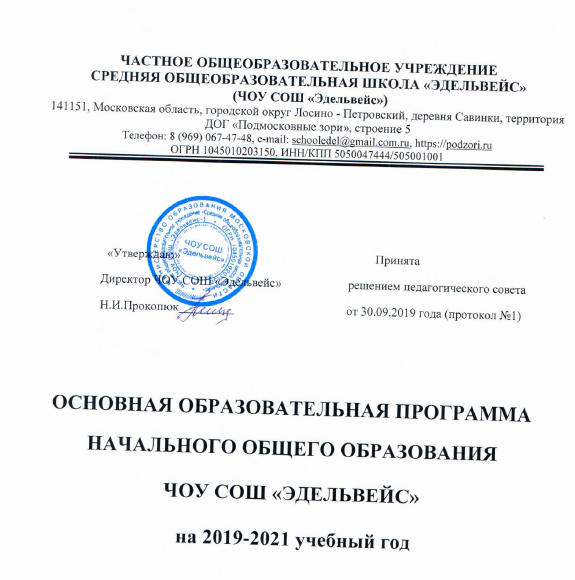 СОДЕРЖАНИЕОБЩИЕ ПОЛОЖЕНИЯ1. ЦЕЛЕВОЙ РАЗДЕЛ ________________________________________________________51. 1. Пояснительная записка___________________________________________________51. 2. Планируемые результаты освоения обучающимися основной образовательной программы начального общего образования____________________ 81.2.1. Формирование универсальных учебных действий___________________________ 111.2.2. Чтение. Работа с текстом________________________________________________ 121.2.3. Формирование ИКТ - компетентности обучающихся (метапредметныерезультаты)________________________________________________________________  13    1.2.4. Русский язык__________________________________________________________ 161.2.5. Литературное чтение___________________________________________________  211.2.6.Математикаи и информатика  ___________________________________________ _251.2.7. Окружающий мир   ____________________________________________________  37 1.2.8. Музыка  ______________________________________________________________ 43 1.2.9. Изобразительное искусство ______________________________________________43 1.2.10. Технология __________________________________________________________ 471.2.11. Физическая культура __________________________________________________ 52 1.2.12.Иностранный язык                                                       __________________________531.2.13.Основы религиозной культуры и светской этики____________________________541.2.14. Родной язык__________________________________________________________551.2.15. Литературное чтение на родном языке____________________________________551.3. Система оценки достижения планируемых результатов освоения обучающимися основной   образовательной программы начального общего образования _________________________________________________________ 61 1.3.1. Общие положения_______________________________________________________ 611.3.2. Оценка личностных результатов___________________________________________ 611.3.3. Оценка метапредметных результатов_______________________________________ 631.3.4. Оценка предметных результатов___________________________________________ 631.3.5.Портфолио ученика как инструмент оценки динамики индивидуальных образовательных достижений ___________________________________________________631.3.6. Формы контроля и учета достижений обучающихся___________________________ 642. СОДЕРЖАТЕЛЬНЫЙ РАЗДЕЛ _____________________________________________652.1. Программа формирования у обучающихся универсальных учебных действий        на ступени начального образования 2.1.1.Пояснительная записка  ___________________________________________________ _ 652.1.1. 1. Ценностные ориентиры начального общего образования______________________  662.1.1.2. Характеристика универсальных учебных действий на ступени начального общего образования      -----------------------------------------------------------------------------------------------  672.1.3. Условия, обеспечивающие развитие универсальных учебных действий  ___________ 702.1.4. Условия, обеспечивающие преемственность программы формирования у обучающихся универсальных учебных действий при переходе от дошкольного к начальному и от начального к основному общему образованию____________________   722.1.5. Методика и инструментарий оценки успешности освоения и применения обучающимися универсальных учебных действий __________________________________ 742.1.2. Планируемые результаты формирования универсальных учебных действий________ 742.2. Программа отдельных учебных предметов___________________________________ 742.2.1. Общие положения_________________________________________________________742.2.2. Основное содержание учебных предметов на ступени начального общего образования.     2.2.2.Русский язык_____________________________________________________________ 752.2.3. Литературное чтение_______________________________________________________782.2.4. Иностранный язык (английский)_____________________________________________ 80 2.2.5. Математика и информатика_________________________________________________ 812.2.6. Окружающий мир _________________________________________________________822.2.7. Основы религиозной культуры и светской этики _______________________________ 84 2.2.8. Изобразительное искусство_________________________________________________  842.2.9. Музыка__________________________________________________________________ 842.2.10. Технология______________________________________________________________ 852.2.11. Физическая культура  _____________________________________________________ 852.3. Программа духовно-нравственного развития, воспитания учащихся на ступени начального общего образования ________________________________________________852.4. Программа формирования экологической культуры, здорового и безопасного образа жизни    _______________________________________________________________ 942.5.Программа коррекционной работы___________________________________________ 982.6.Программа организации процесса адаптации первоклассников к школьному обучению_________________________________________________________1003. ОРГАНИЗАЦИОННЫЙ РАЗДЕЛ______________________________________________1023.1. Учебный план начального общего образования___________________________________1023.2. Календарный учебный график_________________________________________________ 1053.3. План внеурочной деятельности________________________________________________ 1063.4. Система условий реализации основной образовательной программы в соответствии с требованиями Стандарта________________________________________________________1093.4.1.	Кадровые условия реализации основной образовательной программы_____________ 1093.4.2.	Психолого-педагогические условия реализации основной образовательной программы_____________________________________________________________________1113.4.3.	Финансовое обеспечение реализации основной образовательной программы._______1123.4.4.	Материально-технические условия реализации основной образовательной             Программы______________________________________________________________ 1133.4.5.	Информационно­ методические условия реализации основной образовательной            Программы______________________________________________________________ 115ЦЕЛЕВОЙ РАЗДЕЛ1.1. Пояснительная записка    Основная образовательная программа начального общего образования ЧОУ СОШ «Эдельвейс» согласно ФГОС НОО содержит следующие три раздела: целевой, содержательный и организационный. Целевой раздел включает:1. пояснительную записку; 2. планируемые результаты освоения обучающимися основной образовательной программы начального общего образования;3.систему оценки достижения планируемых результатов освоения основной образовательной программы начального общего образования.  Содержательный раздел определяет общее содержание начального общего образования, включает следующие программы, ориентированные на достижение личностных, предметных и метапредметных результатов:- программу формирования универсальных учебных действий обучающихся на ступени начального общего образования;- программы отдельных учебных предметов, курсов и курсов внеурочной деятельности;- программу духовно-нравственного развития, воспитания обучающихся на ступени начального общего образования;-  программу формирования экологической культуры, здорового и безопасного образа жизни;-  программу коррекционной работы;-  программу организации процесса адаптации первоклассников к школьному обучению.  Организационный раздел определяет общие рамки организации образовательного процесса, атакже механизмы реализации основной образовательной программы. Организационный раздел включает:- учебный план начального общего образования;- план внеурочной деятельности;- систему условий реализации основной образовательной программы в соответствии с требованиями стандарта.Основная образовательная программа начального общего образования ЧОУ СОШ «Эдельвейс» (далее – Программа) разработана коллективом педагогов на основе следующих нормативно-правовых документов:- приказ Министерства образования и науки РФ от 26 ноября 2010 г. № 1241 «О внесении изменений в федеральный государственный образовательный стандарт начального общего образования, утверждённый приказом Министерства образования и науки Российской Федерации от 6 октября 2009 г. N 373» (зарегистрирован в Минюст России 04 февраля 2011 г. № 19707);Положения федерального государственного образовательного стандарта начального общего образования (далее – ФГОС), утв. и введ. в действие приказом Минобрнауки России от 06.10.2009 №373, которые необходимо учитывать при разработке учебного плана: в соответствии с п. 16 ФГОС учебный план входит в содержательный раздел основной образовательной программы начального общего образования; в соответствии с п. 16 ФГОС внеурочная деятельность выводится за рамки учебного плана;в соответствии с п. 19.3 ФГОС учебный план определяет общий объем нагрузки имаксимальный объем аудиторной нагрузки обучающихся, состав и структуру обязательных предметных областей по классам (годам обучения);в соответствии с п. 19.3 ФГОС в целях обеспечения индивидуальных потребностей обучающихся часть учебного плана, формируемая участниками образовательного процесса, должна предусматривать учебные занятия для углубленного изучения отдельных обязательных учебных предметов и (или)учебные занятия, обеспечивающие различные интересы обучающихся, в том числе этнокультурные.- Конвенция о правах ребенка.- Закон РФ «Об основных гарантиях прав ребенка».- Конституция РФ- Закон РФ «Об образовании» №273-ФЗ от 29.12.2012г. в ред от 04.06.2014г.;- Национальная образовательная инициатива «Наша новая школа».- Приказа № 1994 Министерства образования и науки Российской Федерации от 03 июня 2011 года- Письма № 03-255 Министерства образования и науки РФ от 19 апреля 2011 года- с учетом рекомендаций Примерной основной образовательной программы начального общего образования (далее – Примерной программы), рекомендованной к использованию решением Координационного совета при Департаменте общего образования Минобрнауки РФ по вопросам организации введения ФГОС общего образования (письмо Минобрнауки РФ от 16.08.2010 № 03-48);- с учетом изменений в ФЗ №273-ФЗ « Об образовании в Российской Федерации»(в редакции, введенной в действие с 21 февраля 2015 года приказом Минобрнауки России от 29 декабря 2014 года №1643);- Приказа Министерства образования и науки Российской Федерации от 31.12.2015 года №1576  «О внесении изменений в федеральный государственный образовательный стандарт начального общего образования, утвержденный приказом Министерства образования и науки Российской Федерации от 06.10.2009 года №373»; - Письма Министерства образования и науки Российской Федерации от 09.10.2017г № ТС-945/08  «О реализации прав граждан на получение образования на родном языке»,  - Письма Федеральной службы по надзору в сфере образования и науки  от  09.10.2017 №05-453 и от 24.1-.2017г.№05-475 «О направлении  информации»;   - Устава ЧОУ СОШ «Эдельвейс»;- с учетом образовательных потребностей и запросов обучающихся и их родителей.  Цель реализации Программы – обеспечение выполнения ФГОС НОО.Основные задачи Программы:- становление основ гражданской идентичности и мировоззрения обучающихся;- формирование основ умения учиться и способности к организации своей деятельности – умение принимать, сохранять цели и следовать им в учебной деятельности, планировать свою деятельность,осуществлять ее контроль и оценку, взаимодействовать с педагогом и сверстниками в учебном процессе;- духовно-нравственное развитие и воспитание обучающихся, редусматривающее принятие ими моральных норм, нравственных установок, национальных ценностей;- социальное, личностное и интеллектуальное развитие;- сохранение и укрепление здоровья обучающихся;- формирование основных элементов научного познания мира, применения их в жизненных практических задачах;- развитие познавательных и творческих способностей младших школьников посредством включения их в проектную и исследовательскую деятельность);- формирование общей культуры личности (из Устава школы);Общая характеристика Программы. В основе реализации основной образовательной программы лежит системно- деятельностный подход, который предполагает:- обеспечение преемственности дошкольного, начального общего, основного общего, среднего общего, профессионального обучения;  - формирование общей культуры обучающихся, воспитание и развитие качеств личности, отвечающих требованиям инновационной экономики, информационного общества;- духовно-нравственное, социальное, личностное развитие, соответствующее задачам построения российского гражданского общества на основе принципов толерантности, диалога культур и уважения его многонационального, поликультурного и поликонфессионального состава; - создание основы для самостоятельной реализации учебной деятельности, обеспечивающей социальную успешность,- развитие творческих способностей, саморазвитие и самосовершенствование, -сохранение и укрепление здоровья обучающихся;- признание решающей роли содержания образования, способов организации образовательной деятельности и учебного сотрудничества в достижении целей личностного и социального развития обучающихся;- учёт индивидуальных возрастных, психологических и физиологических особенностей обучающихся, роли и значения видов деятельности и форм общения при определении образовательно-воспитательных целей и путей их достижения;- ориентацию на достижение цели и основного результата образования — развитие личности обучающегося на основе освоения универсальных учебных действий, познания и освоения мира;- разнообразие индивидуальных образовательных траекторий и индивидуального развития каждого обучающегося (включая одарённых детей и детей с ограниченными возможностями здоровья), обеспечивающих рост творческого потенциала, познавательных мотивов, обогащение форм учебного сотрудничества и расширение зоны ближайшего развития;- опору на современные образовательные технологии деятельностного типа- технологию формирования типа правильной читательской деятельности (технологию продуктивного чтения).  Основная образовательная программа начального общего образования реализуется через Учебный  план и внеурочную деятельность. Внеурочная деятельность организуется по направлениям развития личности (спортивно-оздоровительное, духовно-нравственное, социальное, общеинтеллектуальное, общекультурное), в том числе через такие формы, как экскурсии, кружки, секции, круглые столы, конференции, олимпиады,конкурсы, поисковые и научные исследования, общественно-полезные практики и др.   В основу реализации Программы положены основные принципы :1) Принцип гуманизации: реальное соблюдение прав учителя и учащихся, закрепленныеЗаконом РФ «Об образовании», Декларацией прав ребёнка, Конвенцией о правах ребенка и др.2) Принцип сотрудничества: построение взаимоотношений на взаимном уважении и доверии учителей, учеников и родителей.3) Принцип развивающего обучения: всесторонний учёт уровня развития способностей каждого ученика повышению учебной мотивации и развитие познавательных интересов каждого ученика; использование новейших педтехнологий.4) Принцип индивидуализации обучения: всесторонний учёт развития способностей каждого ученика.5) Принцип дифференциации: формирование классов, групп, кружков, спецкурсов и т.д. с учётом индивидуальных особенностей учащихся.6) Принцип целостности: построение деятельности ОУ на основе единства процессов развития, обучения и воспитания учащихся.7) Принцип интеграции: интеграция классной и внеурочной деятельности учащихся, а также дополнительного образования.8) Принцип системности: преемственность знаний.9) Принцип вариативности. Программа ориентируется на основные виды деятельности младших школьников:- игровую деятельность как основной опыт младшего школьника (первоклассника);- учебную деятельность как ведущую деятельность младших школьников;- учебно-художественную (конструкторскую) деятельность как основу предметов эстетического цикла;- учебно-организаторскую деятельность как основу для формирования коммуникативности и универсальных учебных действий;- основы проектной и исследовательской деятельности (через внеурочную деятельность).  Формы организации познавательной деятельности:- урок как форма учебной деятельности для постановки и решения учебных задач- учебное занятие как форма различных групповых и индивидуальных практик (в учебной и внеучебной деятельности);- домашняя самостоятельная работа младших школьников как форма организации их самостоятельной деятельности;- внеурочные формы (кружки, секции, клубы и др.)- нестандартные формы (урок-проектирование, урок-презентация, урок-диагностика, групповая консультация и др.) Программа ориентирована на становление личностных характеристик выпускника («портрет выпускника начальной школы») в соответствии с требованиями ФГОС:- любящий свой народ, свой край и свою Родину;- уважающий и принимающий ценности семьи и общества;- любознательный, активно и заинтересованно познающий мир;- владеющий основами умения учиться, способный к организации собственной деятельности;- готовый самостоятельно действовать и отвечать за свои поступки перед семьей и обществом;- доброжелательный, умеющий слушать и слышать собеседника, обосновывать свою позицию, высказывать свое мнение;- выполняющий правила здорового и безопасного для себя и окружающих образа жизни.1.2. Планируемые результаты освоения обучающимися основной образовательной программы:   Формирование универсальных учебных действий (личностные и метапредметные результаты)В результате изучения всех без исключения предметов на ступени начального общего образования у выпускников будут сформированы личностные, регулятивные, познавательные и коммуникативные универсальные учебные действия как основа умения учиться.Личностные универсальные учебные действия направлены на формирование внутренней позиции ученика, адекватной мотивации учебной деятельности, включая учебные и познавательные мотивы.У выпускника будут сформированы:• внутренняя позиция школьника на уровне положительного отношения к школе, ориентации на содержательные моменты школьной действительности и принятия образца «хорошего ученика»;• широкая мотивационная основа учебной деятельности, включающая социальные, учебно-познавательные и внешние мотивы;• учебно-познавательный интерес к новому учебному материалу и способам решения новой задачи;• ориентация на понимание причин успеха в учебной деятельности, в том числе на самоанализ и самоконтроль результата, на анализ соответствия результатов требованиям конкретной задачи, на понимание оценок учителей, товарищей, родителей и других людей;• способность к оценке своей учебной деятельности;• основы гражданской идентичности, своей этнической принадлежности в форме осознания «Я» как члена семьи, представителя народа, гражданина России, чувства сопричастности и гордости за свою Родину, народ и историю, осознание ответственности человека за общее благополучие;• ориентация в нравственном содержании и смысле как собственных поступков, так и поступков окружающих людей;• знание основных моральных норм и ориентация на их выполнение;• развитие этических чувств — стыда, вины, совести как регуляторов морального поведения; понимание чувств других людей и сопереживание им;• установка на здоровый образ жизни;• основы экологической культуры: принятие ценности природного мира, готовность следовать в своей деятельности нормам природоохранного, нерасточительного, здоровьесберегающего поведения;• чувство прекрасного и эстетические чувства на основе знакомства с мировой и отечественной художественной культурой.Выпускник получит возможность для формирования:• внутренней позиции обучающегося на уровне положительного отношения к образовательному учреждению, понимания необходимости учения, выраженного в преобладании учебно-познавательных мотивов и предпочтении социального способа оценки знаний;• выраженной устойчивой учебно-познавательной мотивации учения;• устойчивого учебно-познавательного интереса к новым общим способам решения задач;• адекватного понимания причин успешности/неуспешности учебной деятельности;• положительной адекватной дифференцированной самооценки на основе критерия успешности реализации социальной роли «хорошего ученика»;• компетентности в реализации основ гражданской идентичности в поступках идеятельности;• установки на здоровый образ жизни и реализации её в реальном поведении и поступках;• осознанных устойчивых эстетических предпочтений и ориентации на искусство как значимую сферу человеческой жизни; осознанного понимания чувств других людей и сопереживания им, выражающихся в поступках, направленных на помощь другим и обеспечение их благополучия.Регулятивные универсальные учебные действия способствуют овладению всеми типами учебных действий, направленных на организацию работы, включая способность принимать учебную цель и задачу, планировать её реализацию, контролировать и оценивать свои действия и действия учащихся, вносить соответствующие коррективы в их выполнение.Выпускник научится:• принимать и сохранять учебную задачу;• учитывать выделенные учителем ориентиры действия в новом учебном материале в сотрудничестве с учителем;• планировать свои действия в соответствии с поставленной задачей и условиями её реализации, в том числе во внутреннем плане;• учитывать установленные правила в планировании и контроле способа решения;• осуществлять итоговый и пошаговый контроль по результату;• оценивать правильность выполнения действия на уровне адекватной ретроспективной оценки соответствия результатов требованиям данной задачи;• адекватно воспринимать предложения и оценку учителей, товарищей, родителей и других людей;• различать способ и результат действия;• вносить необходимые коррективы в действие после его завершения на основе его оценки и учёта характера сделанных ошибок, использовать предложения и оценки для создания нового, более совершенного результата, использовать запись в цифровой форме хода и результатов решения задачи, собственной звучащей речи на русском, родном и иностранном языках.Выпускник получит возможность научиться:• в сотрудничестве с учителем ставить новые учебные задачи;• преобразовывать практическую задачу в познавательную;• проявлять познавательную инициативу в учебном сотрудничестве;• самостоятельно учитывать выделенные учителем ориентиры действия в новом учебном материале;• осуществлять констатирующий и предвосхищающий контроль по результату и по способу действия, актуальный контроль на уровне произвольного внимания;• самостоятельно оценивать правильность выполнения действия и вносить необходимые коррективы в исполнении как по ходу его реализации, так и в конце действия.Познавательные универсальные учебные действия помогают ученику научиться воспринимать и анализировать сообщения, тексты, использовать знаково-символические средства, в том числе овладеть действием моделирования логических действий и операций, включая общие приёмы решения задач.Выпускник научится:• осуществлять поиск необходимой информации для выполнения учебных заданий с использованием учебной литературы, энциклопедий, справочников (включая электронные, цифровые), в открытом информационном пространстве, в том числе контролируемом пространстве Интернета;• осуществлять запись (фиксацию) выборочной информации об окружающем мире и о себе самом, в том числе с помощью инструментов ИКТ;• использовать знаково-символические средства, в том числе модели (включая виртуальные) и схемы (включая концептуальные), для решения задач;• строить сообщения в устной и письменной форме;• ориентироваться на разнообразие способов решения задач;• основам смыслового восприятия художественных и познавательных текстов, выделять существенную информацию из сообщений разных видов (в первую очередь текстов);• осуществлять анализ объектов с выделением существенных и несущественных признаков;• осуществлять синтез как составление целого из частей;• проводить сравнение и классификацию по заданным критериям;• устанавливать причинно-следственные связи в изучаемом круге явлений;• строить рассуждения в форме связи простых суждений об объекте, его строении, свойствах и связях;• обобщать, т. е. осуществлять генерализацию и выведение общности для целого ряда или класса единичных объектов, на основе выделения сущностной связи;• осуществлять подведение под понятие на основе распознавания объектов, выделения существенных признаков и их синтеза;• устанавливать аналогии;• владеть рядом общих приёмов решения задач.Выпускник получит возможность научиться:• осуществлять расширенный поиск информации с использованием ресурсов библиотек и Интернета;• записывать, фиксировать информацию об окружающем мире с помощью инструментов ИКТ;• создавать и преобразовывать модели и схемы для решения задач;• осознанно и произвольно строить сообщения в устной и письменной форме;• осуществлять выбор наиболее эффективных способов решения задач в зависимости от конкретных условий;• осуществлять синтез как составление целого из частей, самостоятельно достраивая и восполняя недостающие компоненты;• осуществлять сравнение, сериацию и классификацию, самостоятельно выбирая основания и критерии для указанных логических операций;• строить логическое рассуждение, включающее установление причинно-следственных связей;• произвольно и осознанно владеть общими приёмами решения задач.Коммуникативные универсальные учебные действия формируют умения учитывать позицию собеседника, осуществлять сотрудничество с учителем и сверстниками, адекватно воспринимать и передавать информацию, отображая предметное содержание и условия деятельности на уроке.Выпускник научится:• адекватно использовать коммуникативные, прежде всего речевые, средства для решения различных коммуникативных задач, строить монологическое высказывание (в том числе сопровождая его аудиовизуальной поддержкой), владеть диалогической формой коммуникации, используя в том числе средства и инструменты ИКТ и дистанционного общения;• допускать возможность существования у людей различных точек зрения, в том числе не совпадающих с его собственной, и ориентироваться на позицию партнёра в общении и взаимодействии;• учитывать разные мнения и стремиться к координации различных позиций в сотрудничестве;• формулировать собственное мнение и позицию;• договариваться и приходить к общему решению в совместной деятельности, в том числе в ситуации столкновения интересов;• строить понятные для партнёра высказывания, учитывающие, что партнёр знает и видит, а что нет;• задавать вопросы;• контролировать действия партнёра;• использовать речь для регуляции своего действия;• адекватно использовать речевые средства для решения различных коммуникативных задач, строить монологическое высказывание, владеть диалогической формой речи.Выпускник получит возможность научиться:• учитывать и координировать в сотрудничестве позиции других людей, отличные от собственной;• учитывать разные мнения и интересы и обосновывать собственную позицию;• понимать относительность мнений и подходов к решению проблемы;• аргументировать свою позицию и координировать её с позициями партнёров всотрудничестве при выработке общего решения в совместной деятельности;• продуктивно содействовать разрешению конфликтов на основе учёта интересов и позиций всех участников;• с учётом целей коммуникации достаточно точно, последовательно и полно передавать партнёру необходимую информацию как ориентир для построения действия;• задавать вопросы, необходимые для организации собственной деятельности исотрудничества с партнёром;• осуществлять взаимный контроль и оказывать в сотрудничестве необходимуювзаимопомощь;• адекватно использовать речевые средства для эффективного решения разнообразных коммуникативных задач, планирования и регуляции своей деятельности.1.2.1.Формирование универсальных учебных действий.   В результате изучения всех без исключения предметов при получении начального общего образования у выпускников будут сформированы личностные, регулятивные, познавательные и коммуникативные универсальные учебные действия как основа умения учиться.Личностные универсальные учебные действия У выпускника будут сформированы:- внутренняя позиция школьника на уровне положительного отношения к школе, ориентации на содержательные моменты школьной действительности и принятия образца «хорошего ученика»;-  ,включающая социальные, учебно-познавательные и внешние мотивы;- учебно-познавательный интерес к новому учебному материалу и способам решения новой задачи;- ориентация на понимание причин успеха в учебной деятельности, в том числе на самоанализ и самоконтроль результата, на анализ соответствия результатов требованиям конкретной задачи, на понимание оценок учителей, товарищей, родителей и других людей;- способность к оценке своей учебной деятельности;- основы гражданской идентичности, своей этнической принадлежности в форме осознания «Я» как члена семьи, представителя народа, гражданина России, чувства сопричастности и гордости за свою Родину, народ и историю, осознание ответственности человека за общее благополучие;- ориентация в нравственном содержании и смысле как собственных поступков, так и поступков окружающих людей;- знание основных моральных норм и ориентация на их выполнение;- развитие этических чувств —стыда, вины, совести как регуляторов морального поведения;- понимание чувств других людей и сопереживание им;- установка на здоровый образ жизни;- основы экологической культуры: принятие ценности природного мира, готовность следовать в своей деятельности нормам природоохранного, нерасточительного, здоровье сберегающего поведения;- чувство прекрасного и эстетические чувства на основе знакомства с мировой и отечественной художественной культурой.– Выпускник получит возможность для формирования внутренней позиции обучающегося на уровне положительного отношения к образовательной организации, понимания необходимости учения, выраженного в преобладании учебно-познавательных мотивов и предпочтении социального способа оценки знаний;выраженной устойчивой учебно-познавательной мотивации учения;- устойчивого учебно-познавательного интереса к новым общим способам решения задач;- адекватного понимания причин успешности/неуспешности учебной деятельности;- положительной адекватной дифференцированной самооценки на основе критерия успешности реализации социальной роли «хорошего ученика»;- компетентности в реализации основ гражданской идентичности в поступках и деятельности;- морального сознания на конвенциональном уровне, способности к решению моральных дилемм на основе учёта позиций партнёров в общении, ориентации на их мотивы и чувства, устойчивое следование в поведении моральным нормам и этическим требованиям;- установки на здоровый образ жизни и реализации её в реальном поведении и поступках;осознанных устойчивых эстетических предпочтений и ориентации на искусство как значимую сферу человеческой жизни;- эмпатии как осознанного понимания чувств других людей и сопереживания им, выражающихся в поступках, направленных на помощь другим и обеспечение их благополучия.1.2.2 Чтение. Работа с текстом (метапредметные результаты).В результате изучения всех без исключения учебных предметов на ступени начального общего образования выпускники приобретут первичные навыки работы с содержащейся в текстах информацией в процессе чтения соответствующих возрасту литературных, учебных, научно- познавательных текстов, инструкций.Работа с текстом:поиск информации и понимание прочитанного.Выпускник научится:• находить в тексте конкретные сведения, факты, заданные в явном виде;• определять тему и главную мысль текста;• делить тексты на смысловые части, составлять план текста;• вычленять содержащиеся в тексте основные события и устанавливать их последовательность; упорядочивать информацию по заданному основанию;• сравнивать между собой объекты, описанные в тексте, выделяя 2—3 существенных признака;• понимать информацию, представленную в неявном виде (например, находить в тексте несколько примеров, доказывающих приведённое утверждение; характеризовать явление по его описанию; выделять общий признак группы элементов);• понимать информацию, представленную разными способами: словесно, в виде таблицы, схемы, диаграммы;• понимать текст, опираясь не только на содержащуюся в нём информацию, но и на жанр,структуру, выразительные средства текста;• использовать различные виды чтения: ознакомительное, изучающее, поисковое, выбирать нужный вид чтения в соответствии с целью чтения;• ориентироваться в соответствующих возрасту словарях и справочниках.Выпускник получит возможность научиться:• использовать формальные элементы текста (например, подзаголовки, сноски) для поиска нужной информации;• работать с несколькими источниками информации;• сопоставлять информацию, полученную из нескольких источников.Работа с текстом: преобразование и интерпретация информацииВыпускник научится:• пересказывать текст подробно и сжато, устно и письменно;• соотносить факты с общей идеей текста, устанавливать простые связи, не показанные в тексте напрямую;• формулировать несложные выводы, основываясь на тексте; находить аргументы,подтверждающие вывод;• сопоставлять и обобщать содержащуюся в разных частях текста информацию;• составлять на основании текста небольшое монологическое высказывание, отвечая на поставленный вопрос.Выпускник получит возможность научиться:• делать выписки из прочитанных текстов с учётом цели их дальнейшего использования;• составлять небольшие письменные аннотации к тексту, отзывы о прочитанном.Работа с текстом: оценка информацииВыпускник научится:• высказывать оценочные суждения и свою точку зрения о прочитанном тексте;• оценивать содержание, языковые особенности и структуру текста; определять место и роль иллюстративного ряда в тексте;• на основе имеющихся знаний, жизненного опыта подвергать сомнению достоверность прочитанного, обнаруживать недостоверность получаемых сведений, пробелы в информации и находить пути восполнения этих пробелов;• участвовать в учебном диалоге при обсуждении прочитанного или прослушанного текста.Выпускник получит возможность научиться:• сопоставлять различные точки зрения;• соотносить позицию автора с собственной точкой зрения;• в процессе работы с одним или несколькими источниками выявлять достоверную (противоречивую) информацию.1.2.3 Формирование ИКТ-компетентности обучающихся (метапредметные результаты)В результате изучения всех без исключения предметов на ступени начального общего образования начинается формирование навыков, необходимых для жизни и работы в современном высокотехнологичном обществе. Обучающиеся приобретут опыт работы с гипермедийными информационными объектами, в которых объединяются текст, наглядно-графические изображения,цифровые данные, неподвижные и движущиеся изображения, звук, ссылки и базы данных и которые могут передаваться как устно, так и с помощью телекоммуникационных технологий или размещаться в Интернете.Знакомство со средствами ИКТ, гигиена работы с компьютером.Выпускник научится:• использовать безопасные для органов зрения, нервной системы, опорно-двигательного аппарата эргономичные приёмы работы с компьютером и другими средствами ИКТ; выполнять компенсирующие физические упражнения (мини-зарядку);• организовывать систему папок для хранения собственной информации в компьютере.Технология ввода информации в компьютер: ввод текста, запись звука, изображения, цифровых данных.Выпускник научится:• вводить информацию в компьютер с использованием различных технических средств (фото- и видеокамеры, микрофона и т. д.), сохранять полученную информацию;• владеть компьютерным письмом на русском языке; набирать текст на родном языке; набирать текст на иностранном языке, использовать экранный перевод отдельных слов;• сканировать рисунки и тексты.Выпускник получит возможность научиться использовать программу распознавания сканированного текста на русском языке.Обработка и поиск информацииВыпускник научится:• подбирать оптимальный по содержанию, эстетическим параметрам и техническому качеству результат видеозаписи и фотографирования, использовать сменные носители (флэш-карты);• описывать по определённому алгоритму объект или процесс наблюдения, записывать аудиовизуальную и числовую информацию о нём, используя инструменты ИКТ;• собирать числовые данные в естественно-научных наблюдениях и экспериментах, используя цифровые датчики, камеру, микрофон и другие средства ИКТ, а также в ходе опроса людей;• редактировать цепочки экранов сообщения и содержание экранов в соответствии с коммуникативной или учебной задачей, включая редактирование текста, цепочек изображений, видео- и аудиозаписей, фотоизображений;• пользоваться основными функциями стандартного текстового редактора, следовать основным правилам оформления текста; использовать полуавтоматический орфографический контроль; использовать, добавлять и удалять ссылки в сообщениях разного вида;• искать информацию в соответствующих возрасту цифровых словарях и справочниках, базах данных, контролируемом Интернете, системе поиска внутри компьютера; составлять список используемых информационных источников (в том числе с использованием ссылок);• заполнять учебные базы данных.Выпускник получит возможность научиться грамотно формулировать запросы при поиске в Интернете и базах данных, оценивать, интерпретировать и сохранять найденную информацию; критически относиться к информации и к выбору источника информации.Создание, представление и передача сообщений.Выпускник научится:• создавать текстовые сообщения с использованием средств ИКТ: редактировать, оформлять и сохранять их;• создавать сообщения в виде аудио- и видеофрагментов или цепочки экранов с использованием иллюстраций, видеоизображения, звука, текста;• готовить и проводить презентацию перед небольшой аудиторией: создавать план презентации, выбирать аудиовизуальную поддержку, писать пояснения и тезисы для презентации;• создавать диаграммы, планы территории и пр.;• создавать изображения, пользуясь графическими возможностями компьютера; составлять новое изображение из готовых фрагментов (аппликация);• размещать сообщение в информационной образовательной среде образовательного учреждения;Выпускник получит возможность научиться:• представлять данные;• создавать музыкальные произведения с использованием компьютера и музыкальной клавиатуры, в том числе из готовых музыкальных фрагментов и «музыкальных петель».Предметные результаты освоения основной образовательной программы начального общего образования перечислены в тексте предметных программ в разделе "Программы отдельных учебных предметов, курсов".       Реализация программы будет осуществлена в условиях образовательной среды ЧОУ СОШ «Эдельвейс», отвечающей необходимым требованиям к реализации основной образовательной программы начального общего образования: кадровым, финансовым, материально-техническим и иным.     ЧОУ СОШ «Эдельвейс»» является общеобразовательной школой, реализующей начальное общее, основное общее, среднее общее образование.     В ЧОУ СОШ «Эдельвейс» создана комфортная развивающая образовательная среда:обеспечивающая  духовно-нравственное развитие и воспитание обучающихся;высокое качество образования, его доступность, открытость и привлекательность для обучающихся, родителей с учетом запросов социума;охрану и укрепление физического, психологического и социального здоровья обучающихся и педагогических работников.    В целях обеспечения реализации Программы в школе созданы условия, обеспечивающие возможность достижения планируемых результатов всеми обучающимися за счет:подбора и расстановки квалифицированных педагогических кадров учителей, воспитателей, педагогов дополнительного образования, педагогов-психологов, социальных педагогов; выявления и развития способностей, обучающихся через систему дополнительного образования, охватывающую различные направления: художественно-эстетическую, физкультурно-спортивную, научно-техническую, спортивно-техническую, социально-педагогическую, военно-патриотическую;создание системы межсетевого взаимодействия с учреждениями, включая учреждения дополнительного образования детей;работы с одаренными детьми (организация интеллектуальных и творческих соревнований, научно-технического творчества и проектно-исследовательской деятельности);совершенствования управленческой структуры и системы школьногосамоуправления: привлечение обучающихся и родительской общественности к развитию внутришкольной образовательной среды, доступности и открытости обратной связи с использованием информационно -коммуникационных технологий (электронный журнал МРКО);использования в образовательном процессе образовательных технологий деятельностного типа.    Начальная школа работает по образовательной системе «Школа России», т.к. эта программа:- позволяет достичь высоких результатов, соответствующих задачам современного образования;- сочетает лучшие традиции российского образования и проверенные практиками образовательного процесса инновации;- постоянно обновляется, наиболее востребована в России и понятна учителю.    Ведущей целевой установкой УМК «Школа России» является «Воспитание гуманного, творческого, социально активного человека –гражданина и патриота России, уважительного и бережного к среде своего обитания, к своей семье, к природному и культурному достоянию своей малой Родины, своей многонациональной страны и своего Отечества».      Ведущие задачи, способствующие реализации целевой установки УМК «Школа России»:- Создание условий для организации учебной деятельности, развития познавательных процессов, творческих способностей, эмоциональной сферы младшего школьника.- Развитие и укрепление интереса к познанию самого себя и окружающего мира.- Воспитание любви к своему городу, к своей семье, к своей Родине, к ее природе, истории, культуре.- Формирование опыта этнически и экологически обоснованного поведения в природной и социальной среде.- Формирование ценностного отношения к человеку, к природе, к миру, к знаниям.    Основные средства реализации ведущей целевой установки УМК «Школа России»:- Значительный воспитательный потенциал.- Системно выстроенный потенциал для включения младших школьников в учебную деятельность.- Преобладание проблемно-поискового методов обучения.- Практическая направленность содержания материала с опорой на социальный опыт ученика.- Творческие, проектные задания, учебные диалоги.- Возможности для моделирования изучаемых объектов и явлений окружающего мира.- Возможности для разнообразия организационных форм обучения, в том числе с использованием электронных ресурсов.    Планируемые результаты освоения обучающимися Основной образовательной программы начального общего образования.    Планируемые результаты освоения основной образовательной программы начального общего образования являются одним из важнейших механизмов реализации требований Стандарта к результатам обучающихся, освоивших основную образовательную программу. Они представляют собой систему обобщённых личностно-ориентированных целей образования, допускающих дальнейшее уточнение и конкретизацию, что обеспечивает определение и выявление всех составляющих планируемых результатов, подлежащих формированию и оценке.  Система планируемых результатов дает представление о том, какими именно действиями —познавательными, личностными, регулятивными, коммуникативными, преломленными через специфику содержания того или иного предмета, овладеют учащиеся в ходе образовательного процесса. При этом в соответствии с требованиями Стандарта, в системе планируемых результатов особо выделяется учебный материал, имеющий опорный характер -т. е. служащий основой для последующего обучения.   На ступени начального общего образования устанавливаются планируемые результаты освоения  программ по всем учебным предметам —« Русский    язык», «Литературное   чтение»,   «Иностранный   язык», «Математика», «Окружающий   мир», «Музыка», «Изобразительное искусство», «Технология», «Физическая культура».                                                          1.2.4  РУССКИЙ ЯЗЫК1-йклассЛичностными результатами изучения предмета «Русский язык» являются следующие умения:– осознавать роль языка и речи в жизни людей;– эмоционально «проживать» текст, выражать свои эмоции;– понимать эмоции других людей, сочувствовать, сопереживать;– высказывать своё отношение к героям прочитанных  произведений, к их поступкам.Средство достижения этих результатов –тексты литературных произведений из «Букваря» и учебников «Русский язык».Метапредметными результатами изучения предмета «Русский язык» является формирование универсальных учебных действий (УУД).Регулятивные УУД:– определять и формулировать цель деятельности на уроке с помощью учителя;– проговаривать последовательность действий на уроке;– учиться высказывать своё предположение (версию) на основе работы с материалом учебника;– учиться работать по предложенному учителем плану.Средством формирования регулятивных УУД служат технология продуктивного чтения и проблемно-диалогическая технология.Познавательные УУД:– ориентироваться в учебнике (на развороте, в оглавлении, в условных обозначениях);– находить ответы на вопросы в тексте, иллюстрациях;– делать выводы в результате совместной работы класса и учителя;– преобразовывать информацию из одной формы в другую: подробно пересказывать небольшие тексты.Средством формирования познавательных УУД служат тексты учебников и их методический аппарат, обеспечивающие формирование функциональной грамотности (первичных навыков работы с информацией).Коммуникативные УУД:– оформлять свои мысли в устной и письменной форме (на уровне предложения или небольшого текста);– слушать и понимать речь других;– выразительно читать и пересказывать текст;– договариваться с одноклассниками совместно с учителем о правилах поведения и общения и следовать им;– учиться работать в паре, группе; выполнять различные роли (лидера, исполнителя).Средством формирования коммуникативных УУД служит технология продуктивного чтения и организация работы в парах и малых группах. Предметными результатами изучения предмета «Русский язык» является сформированность следующих умений: – отличать текст от набора предложений, записанных как текст;– осмысленно, правильно читать целыми словами;– отвечать на вопросы учителя по содержанию прочитанного;– подробно пересказывать текст;– составлять устный рассказ по картинке;– называть звуки, из которых состоит слово (гласные –ударные, безударные; согласные –звонкие, глухие, парные и  непарные, твёрдые, мягкие,  парные и  непарные); не смешивать понятия  «звук»   и «буква»; делить слово на слоги, ставить ударение;– определять роль гласных букв, стоящих после букв, обозначающих согласные звуки, парные по мягкости (обозначение гласного звука и указание на твёрдость или мягкость согласного звука);– обозначать мягкость согласных звуков на письме;– определять количество букв и звуков в слове;– писать большую букву в начале предложения, в именах и фамилиях;– ставить пунктуационные знаки конца предложения;– списывать с печатного образца и писать под диктовку слова инебольшие предложения, используя правильные начертания букв, соединения;– находить корень в группе доступных однокоренных слов.2-йклассЛичностными результатами изучения предмета «Русский язык» являются следующие  умения:– осознавать роль языка и речи в жизни людей;– эмоционально «проживать» текст, выражать свои эмоции;– понимать эмоции других людей, сочувствовать, сопереживать;– обращать внимание на особенности устных и письменныхвысказываний других людей (интонацию, темп, тон речи; выбор слов и знаков препинания: точка или многоточие, точка или восклицательный знак).Средством достижения этих результатов служат тексты учебника.Метапредметными результатами изучения предмета «Русский язык» является формирование универсальных учебных действий(УУД).Регулятивные УУД:– определять и формулировать цель деятельности на уроке с помощью учителя;– проговаривать последовательность действий на уроке;– учиться высказывать своё предположение (версию) на основе работы с материалом учебника;– учиться работать по предложенному учителем плану.Средством формирования регулятивных УУД служит проблемно-диалогическая технология.Познавательные УУД:– ориентироваться в учебнике (на развороте, в оглавлении, в условных обозначениях); в словаре;– находить ответы на вопросы в тексте, иллюстрациях;– делать выводы в результате совместной работы класса и учителя;– преобразовывать информацию из одной формы в другую: подробно пересказывать небольшие тексты.Средством формирования познавательных УУД служат тексты учебника и его методический аппарат, обеспечивающие формирование функциональной грамотности (первичных навыков работы с информацией).Коммуникативные УУД:– оформлять свои мысли в устной и письменной форме (на уровне предложения или небольшого текста);– слушать и понимать речь других; пользоваться приёмами слушания: фиксировать тему (заголовок), ключевые слова;– выразительно читать и пересказывать текст;– договариваться с одноклассниками совместно с учителем о правилах поведения и общения оценки и самооценки и следовать им;– учиться работать в паре, группе; выполнять различные роли (лидера, исполнителя).Средством формирования коммуникативных УУД служат проблемно-диалогическая технология и организация работы в парах и малых группах.Предметными результатами изучения предмета «Русский язык» является сформированность следующих умений:– воспринимать на слух тексты в исполнении учителя, учащихся;– осознанно, правильно, выразительно читать целыми словами;Понимать смысл заглавия текста; выбирать наиболее подходящее заглавие изданных; самостоятельно озаглавливать текст;– делить текст на части, озаглавливать части;– подробно и выборочно пересказывать текст;– правильно называть звуки в слове, делить слова на слоги, ставить ударение, различать ударный и безударные слоги;– делить слова на части для переноса;– производить звукобуквенный анализ слов и соотносить количество звуков и букв в доступных двусложных словах;– правильно списывать слова, предложения, текст, проверять написанное, сравнивая с образцом;– писать под диктовку слова, предложения, текст из 30–40 слов, писать на слух без ошибок слова, где произношение и написание совпадают;– видеть опасные места в словах, видеть в словах изученные орфограммы;– писать без ошибок большую букву в именах, отчествах, фамилиях людей, кличках животных, географических названиях; буквы безударных гласных, проверяемых ударением, в корнях двусложных слов; проверяемые буквы согласных на конце слов; буквосочетания чк, чн в словах; ь для обозначения мягкости согласных на конце и в середине слова; слова с непроверяемыми написаниями,  определённые программой; писать предлоги раздельно с другими словами; различать одинаковые по написанию приставки и предлоги; графически объяснять выбор написаний в словах с изученными орфограммами;– находить и исправлять орфографические ошибки на изученные правила;– находить корень в группе однокоренных слов, видеть в словахизученные  суффиксы  и  приставки,  образовывать  слова  с  помощью  этих  суффиксов  и приставок;видеть и самостоятельно подбирать однокоренные слова;– обращать внимание на особенности употребления слов;– ставить вопросы к словам в предложении; видеть слова, называющие, о ком или о чём говорится в предложении и что говорится;– составлять предложения из слов, предложения на заданную тему;– предполагать по заглавию, иллюстрации и ключевым словам содержание текста; отвечать на вопросы учителя по ходу чтения и на вопросы ко всему тексту после его чтения; выбирать подходящее заглавие к тексту из ряда данных;– составлять небольшой текст (4–5 предложений) по картинке или на заданную тему с помощью учителя и записывать его.Ученики должны сделать первый шаг в осознании себя носителями языка, почувствовать интерес к его изучению и осознать смысл этого изучения: родной язык необходимо изучать, чтобы лучше, успешнее им пользоваться при общении с другими людьми, чтобы понимать других и самому быть понятым.3–4-йклассыЛичностными результатами изучения предмета «Русский язык» являются следующие умения и качества:– эмоциональность; умение осознавать и определять (называть) свои эмоции;– эмпатия–умение осознавать и определять эмоции других людей; сочувствовать другим людям,сопереживать;– чувство прекрасного –умение чувствовать красоту и выразительность речи, стремиться к совершенствованию собственной речи;– любовь и уважение к Отечеству, его языку, культуре;– интерес к чтению, к ведению диалога с автором текста; потребность в чтении;– интерес к письму, к созданию собственных текстов, к письменной форме общения;– интерес к изучению языка;– осознание ответственности за произнесённое и написанное слово.Средством достижения этих результатов служат тексты учебников, вопросы и задания к ним, проблемно-диалогическая технология, технология продуктивного чтения.Метапредметными результатами изучения предмета «Русский язык» является формирование универсальных учебных действий(УУД).Регулятивные УУД:– самостоятельно формулировать тему и цели урока;– составлять план решения учебной проблемы совместно с учителем;– работать по плану, сверяя свои действия с целью, корректировать свою деятельность;– в диалоге с учителем вырабатывать критерии оценки и определять степень успешности своей работы и работы других в соответствии с этими критериями.Средством формирования регулятивных УУД служат технология продуктивного чтения и технология оценивания образовательных достижений (учебных успехов).Познавательные УУД:– вычитывать все виды текстовой информации: фактуальную, подтекстовую, концептуальную;– пользоваться разными видами чтения: изучающим, просмотровым, ознакомительным;– извлекать информацию, представленную в разных формах (сплошной текст; не сплошной текст –иллюстрация, таблица, схема);– перерабатывать и преобразовывать информацию из одной формы в другую (составлять план, таблицу, схему);– пользоваться словарями, справочниками;– осуществлять анализ и синтез;– устанавливать причинно- следственные связи;– строить рассуждения.Средством формирования познавательных УУД служат тексты учебника и его методический аппарат; технология продуктивного чтения.Коммуникативные УУД:– оформлять свои мысли в устной и письменной форме с учётом речевой ситуации;– адекватно использовать речевые средства для решения различных коммуникативных задач; владеть монологической и диалогической формами речи;– высказывать и обосновывать свою точку зрения;– слушать и слышать других, пытаться принимать иную точку зрения, быть готовым корректировать свою точку зрения;– договариваться и приходить к общему решению в совместной деятельности;– задавать вопросы.Предметными результатами изучения предмета «Русский язык» является сформированность следующих умений:3-йкласс– воспринимать на слух тексты в исполнении учителя, учащихся;– осознанно, правильно, выразительно читать вслух;– самостоятельно прогнозировать содержание текста по заглавию, ключевым словам;– производить звуко буквенный анализ доступных слов;– видеть в словах изученные орфограммы по их опознавательным признакам (без введения этого понятия), правильно писать слова с буквами безударных гласных в корне, буквами проверяемых и непроизносимых согласных, с удвоенными буквами согласных в корне, с ь для обозначения мягкости, ь разделительным; владеть способами про-верки букв гласных и согласных в корне; писать слова с непроверяемыми написаниями по программе; сложные слова с соединительной буквой о и е; частицу не с глаголами; буквы безударных гласных в окончаниях имён прилагательных; графически обозначать изученные орфограммы и условия их выбора (без использования термина «условия  выбора орфограммы»); находить и исправлять ошибки в словах с изученными орфограммами;– правильно списывать слова, предложения, текст, проверять написанное; писать под диктовку текст с изученными орфограммами и пунктограммами (объёмом 55–60 слов), правильно переносить слова с удвоенными буквами согласных в корне, на стыке приставки и корня, сь;– находить в слове окончание и основу, составлять предложения из слов в начальной форме (ставить слова в нужную форму), образовывать слова с помощью суффиксов и приставок; подбирать однокоренные слова, в том числе с чередующимися согласными в корне; разбирать по составу доступные слова; выделять два корня в сложных словах;– распознавать имена существительные, имена  прилагательные,  личные  местоимения,    производить морфологический разбор этих частей речи в объёме программы;– определять   вид   предложения   по   цели   высказывания   и   интонации, правильно произносить предложения с восклицательной и невосклицательной интонацией, с интонацией перечисления;– разбирать предложения по членам, выделять подлежащее и сказуемое, ставить вопросы к второстепенным членам, определять, какие из них относятся к подлежащему, какие к сказуемому; выделять из предложения сочетания слов, связанных между собой;– видеть в предложении однородные члены, ставить запятую в предложениях с однородными членами (без союзов, c одиночным союзом и);– составлять предложения с однородными членами, употреблять их в речи;– осознавать важность орфографически грамотного письма и роль знаков препинания в письменном общении;– читать художественные тексты учебника, осмысливая их до чтения, во время чтения и после чтения (с помощью учителя), делить текст на части с опорой на абзацы, озаглавливать части текста, составлять простой план, пересказывать текст по плану;– читать и понимать учебно- научные тексты (определять количество частей, задавать вопрос к каждой части, составлять план, пересказывать по плану);– письменно пересказывать текст (писать подробное изложение доступного текста).Учащиеся должны осмысленно относиться к изучению родного языка, сознательно наблюдать за своей речью, стремиться к употреблению в собственной речи изученных конструкций, слов, к совершенствованию своей речи;4-йкласс– произносить звуки речи в соответствии с нормами языка;– производить фонетический разбор, разбор по составу, морфологический разбор доступных слов;– правильно писать слова с изученными орфограммами;– видеть в словах изученные орфограммы с опорой на опознавательные признаки, правильно писать слова с изученными орфограммами, графически обозначать орфограммы, указывать условия выбора орфограмм (фонетические и морфологические);– находить и исправлять ошибки в словах с изученными орфограммами;– пользоваться толковым словарём; практически различать многозначные слова, видеть в тексте синонимы и антонимы, подбирать синонимы и антонимы к данным словам;– различать простое предложение с однородными членами и сложное предложение из двух частей (с союзами и, а, но или без союзов);– ставить запятые в простых предложениях с однородными членами (без союзов, с союзами и, а, но), в сложных предложениях из двух частей (без союзов, с союзами и, а, но), оформлять на письме предложения с прямой речью (слова автора плюс прямая речь);– производить синтаксический разбор простого и сложного предложений в рамках изученного;– разбирать   доступные   слова   по   составу;  подбирать   однокоренные   слова,     образовывать существительные и прилагательные с помощью суффиксов, глаголы с помощью приставок;– писать подробное изложение текста повествовательного характера (90–100 слов) по плану, сочинение на предложенную тему с языковым заданием после соответствующей подготовки;– читать тексты учебника, художественные и учебно- научные, владеть правильным типом читательской деятельности: самостоятельно осмысливать текст до чтения, во время чтения и после чтения. Делить текст на части, составлять план, пересказывать текст по плану;– воспринимать на слух высказывания, выделять на слух тему текста, ключевые слова;– создавать связные устные высказывания на грамматическую и иную тему.1.2.5 ЛИТЕРАТУРНОЕ ЧТЕНИЕ 1-йклассЛичностными результатами изучения предмета «Литературное чтение» являются следующие умения:– оценивать поступки людей, жизненные ситуации с точки зрения общепринятых норм и ценностей; оценивать конкретные поступки как хорошие или плохие;– эмоционально «проживать» текст, выражать свои эмоции;– понимать эмоции других людей, сочувствовать, сопереживать;– высказывать своё отношение к героям прочитанных произведений, к их поступкам.Средство достижения этих результатов –тексты литературных произведений, вопросы и задания к ним, тексты авторов учебника (диалоги постоянно действующих героев), обеспечивающие 4-ю линию развития –эмоционально-оценочное отношение к прочитанному.Метапредметными результатами изучения предмета«Литературноечтение»является формирование универсальных учебных действий(УУД).Регулятивные УУД:– определять и формулировать цель деятельности на уроке с помощью учителя;– проговаривать последовательность действий на уроке;– учиться высказывать своё предположение (версию) на основе работы с иллюстрацией учебника;– учиться работать по предложенному учителем плану.Средством формирования регулятивных УУД служит технология продуктивного чтения.Познавательные УУД:– ориентироваться в учебнике (на развороте, в оглавлении, в условных обозначениях);– находить ответы на вопросы в тексте, иллюстрациях;– делать выводы в результате совместной работы класса и учителя;– преобразовывать информацию из одной формы в другую: подробно пересказывать небольшие тексты.Средством формирования познавательных УУД служат тексты учебника и его методический аппарат, обеспечивающие 1-ю линию развития –формирование функциональной грамотности (первичных навыков работы с информацией).Коммуникативные УУД:– оформлять свои мысли в устной и письменной форме (на уровне предложения или небольшого текста);– слушать и понимать речь других;– выразительно читать и пересказывать текст;– договариваться с одноклассниками совместно с учителем о правилах поведения и общения и следовать им;– учиться работать в паре, группе; выполнять различные роли (лидера исполнителя).Средством формирования коммуникативных УУД служат технология продуктивного чтения и организация работы в парах и малых группах.Предметными результатами изучения курса «Литературное чтение» является сформированность следующих умений:– воспринимать на слух художественный текст (рассказ, стихотворение) в исполнении учителя, учащихся;– осмысленно, правильно читать целыми словами;– отвечать на вопросы учителя по содержанию прочитанного;– подробно пересказывать текст;– составлять устный рассказ по картинке;– заучивать наизусть небольшие стихотворения;– соотносить автора, название и героев прочитанных произведений;– различать рассказ и стихотворение.2-йклассЛичностными результатами изучения предмета «Литературное чтение» являются следующие умения:– оценивать поступки людей, жизненные ситуации с точки зрения общепринятых норм и ценностей; оценивать конкретные поступки как хорошие или плохие;– эмоционально «проживать» текст, выражать свои эмоции;– понимать эмоции других людей, сочувствовать, сопереживать;– высказывать своё отношение к героям прочитанных произведений, к их поступкам.Средством достижения этих результатов служат тексты литературных произведений, вопросы и задания к ним, тексты авторов   учебника (диалоги постоянно действующих героев), обеспечивающие4-ю линию развития –эмоционально-оценочное отношение к прочитанному.Метапредметными результатами изучения предмета «Литературное чтение»является формирование универсальных учебных действий(УУД).Регулятивные УУД:– определять и формулировать цель деятельности на уроке с помощью учителя;– проговаривать последовательность действий на уроке;– учиться высказывать своё предположение (версию) на основе работы с иллюстрацией учебника;– учиться работать по предложенному учителем плану.Средством формирования регулятивных УУД служит технология продуктивного чтения.Познавательные УУД:– ориентироваться в учебнике (на развороте, в оглавлении, в условных обозначениях), в словаре;– находить ответы на вопросы в тексте, иллюстрациях;– делать выводы в результате совместной работы класса и учителя;– преобразовывать информацию из одной формы в другую: подробно пересказывать небольшие тексты.Средством формирования познавательных УУД служат тексты учебника и его методический аппарат, обеспечивающие 1-ю линию развития –формирование функциональной грамотности (первичных навыков работы с информацией).Коммуникативные УУД:– оформлять свои мысли в устной и письменной форме (на уровне предложения или небольшого текста);– слушать и понимать речь других;– выразительно читать и пересказывать текст;– договариваться с одноклассниками совместно с учителем о правилах поведения и общения и следовать им;– учиться работать в паре, группе; выполнять различные роли (лидера, исполнителя).Средством формирования коммуникативных УУД служит технология продуктивного чтения и организация работы в парах и малых группах.Предметными результатами изучения курса «Литературное чтение» является сформированность следующих умений:– воспринимать на слух тексты в исполнении учителя, учащихся;– осознанно, правильно, выразительно читать целыми словами;– понимать смысл заглавия произведения; выбирать наиболее подходящее заглавие из данных; самостоятельно озаглавливать текст;– делить текст на части, озаглавливать части;– выбирать наиболее точную формулировку главной мысли из ряда данных;– подробно и выборочно пересказывать текст;– составлять устный рассказ о герое прочитанного произведения по плану;– размышлять о характере и поступках героя;– относить произведение к одному из жанров:сказка, пословица, загадка, песенка, скороговорка;различать народную и литературную(авторскую)сказку;– находить в сказке зачин, концовку, троекратный повтор и другие сказочные приметы;– относить сказочных героев к одной из групп (положительные, отрицательные, герои помощники, нейтральные персонажи);– соотносить автора, название и героев прочитанных произведений.3–4-йклассыЛичностными результатами изучения предмета «Литературное чтение» являются следующие умения и качества:– эмоциональность; умение осознавать и определять (называть) свои эмоции;– эмпатия–умение осознавать и определять эмоции других людей; сочувствовать другим людям,сопереживать;– чувство прекрасного –умение  воспринимать  красоту  природы,  бережно  относиться  ко всему живому;чувствоватькрасотухудожественногослова,стремитьсяксовершенствованию собственной речи;– любовь и уважение к Отечеству, его языку, культуре, истории;– понимание ценности семьи, чувства уважения, благодарности, ответственности по отношению к своим близким;– интерес к чтению, к ведению диалога с автором текста; потребность в чтении;– наличие собственных читательских приоритетов и уважительное отношение к предпочтениям других людей;– ориентация в нравственном содержании и смысле поступков –своих и окружающих людей;– этические чувства –совести, вины, стыда –как регуляторы морального поведения.Средством достижения этих результатов служат тексты литературных произведений, вопросы и задания к ним, авторские тексты –диалоги постоянно действующих героев; технология продуктивного чтения.Метапредметными результатами изучения предмета «Литературное чтение» является формирование универсальных учебных действий(УУД).Регулятивные УУД:– самостоятельно формулировать тему и цели урока;– составлять план решения учебной проблемы совместно с учителем;– работать по плану, сверяя свои действия с целью, корректировать свою деятельность;– в диалоге с учителем вырабатывать критерии оценки и определять степень успешности своей работы и работы других в соответствии с этими критериями.  Средством формирования регулятивных УУД служат технология продуктивного чтения и технология оценивания образовательных достижений (учебных успехов).Познавательные УУД:– вычитывать все виды текстовой информации: фактуальную, подтекстовую, концептуальную;– пользоваться разными видами чтения: изучающим, просмотровым, ознакомительным;– извлекать информацию, представленную в разных формах (сплошной текст; не сплошной текст –иллюстрация, таблица, схема);– перерабатывать и преобразовывать информацию из одной формы в другую (составлять план, таблицу, схему);– пользоваться словарями, справочниками;– осуществлять анализ и синтез;– устанавливать причинно-следственные связи;– строить рассуждения.  Средством формирования познавательных УУД служат тексты учебника и его методический аппарат; технология продуктивного чтения.Коммуникативные УУД:– оформлять свои мыслив устной и письменной форме с учётом речевой ситуации;– адекватно использовать речевые средства для решения различных коммуникативных задач; владеть монологической и диалогической формами речи;– высказывать и обосновывать свою точку зрения;– слушать и слышать других, пытаться принимать иную точку зрения, быть готовым корректировать свою точку зрения;– договариваться и приходить к общему решению в совместной деятельности;– задавать вопросы.Предметными результатами изучения курса «Литературное чтение» является сформированность следующих умений:3-йкласс– воспринимать на слух тексты в исполнении учителя, учащихся;– осознанно, правильно, выразительно читать вслух;– самостоятельно прогнозировать содержание текста по заглавию, фамилии автора, иллюстрации, ключевым словам;– самостоятельно читать про себя незнакомый текст, проводить словарную работу;– делить текст на части, составлять простой план;– самостоятельно формулировать главную мысль текста;– находить в тексте материал для характеристики героя;– подробно и выборочно пересказывать текст;– составлять рассказ –характеристику героя;– составлять устные и письменные описания;– по ходу чтения представлять картины, устно выражать (рисовать) то, что представили;– высказывать и аргументировать своё отношение к прочитанному, в том числе к художественной стороне текста (что понравилось из прочитанного и почему);– относить произведения к жанрам рассказа, повести, пьесы по определённым признакам;– различать в прозаическом произведении героев, рассказчика и автора;– видеть в художественном тексте сравнения, эпитеты, олицетворения;– соотносить автора, название и героев прочитанных произведений;4-йкласс – воспринимать на слух тексты в исполнении учителя, учащихся;– осознанно, правильно, выразительно читать вслух;– самостоятельно прогнозировать содержание текста до чтения;– самостоятельно находить ключевые слова;– самостоятельно осваивать незнакомый текст (чтение про себя, задавание вопросов автору по ходу чтения, прогнозирование ответов, самоконтроль; словарная работа по ходу чтения);– формулировать основную мысль текста;– составлять простой и сложный план текста;– писать сочинение на материале прочитанного с предварительной подготовкой;– аргументированно высказывать своё отношение к прочитанному, к героям, понимать и определятьСвои эмоции;– понимать и формулировать своё отношение к авторской манере письма;– иметь собственные читательские приоритеты, уважительно относиться к предпочтениям других;– самостоятельно давать характеристику героя (портрет, черты характера и поступки, речь, отношение автора к герою; собственное отношение к герою);– относить прочитанное произведение к определённому периоду (XVII в., XVIII в., XIX в., XX в., XXI в.); соотносить автора, его произведения со временем их создания; с тематикой детской литературы;– относить произведения к жанру басни, фантастической повести по определённым признакам;– видеть языковые средства, использованные автором.1.2.6 МАТЕМАТИКА1-йклассЛичностными результатами изучения предмета «Математика» в 1-м классе является формирование следующих умений:– определять и высказывать под руководством педагога самые простые, общие для всех людей правила поведения при сотрудничестве (этические нормы);– в предложенных педагогом ситуациях общения и сотрудничества, опираясь на общие для всех простые правила поведения, делать выбор, как поступить (при поддержке других участников группы  и педагога).Средством достижения этих результатов служит организация на уроке парно-групповой работы.Метапредметными результатами изучения предмета «Математика» в 1-м классе являются формирование следующих универсальных учебных действий(УУД).Регулятивные УУД:– определять и формулировать цель деятельности на уроке с помощью учителя;– проговаривать последовательность действий на уроке;– высказывать своё предположение (версию) на основе работы с иллюстрацией учебника;– работать по предложенному учителем плану.Средством формирования этих действий служит технология проблемного диалога на этапе изучения нового материала;– отличать верно выполненное задание от неверного;– совместно с учителем и другими учениками давать эмоциональную оценку деятельности класса на уроке.Средством формирования этих действий служит технология оценивания образовательных достижений (учебных успехов).Познавательные УУД:– ориентироваться в своей системе знаний: отличать новое от уже известного с помощью учителя;– делать предварительный отбор источников информации: ориентироваться в учебнике (на развороте, в оглавлении, в словаре);– добывать новые знания: находить ответы на вопросы, используя учебник, свой жизненный опыт и информацию, полученную на уроке;– перерабатывать полученную информацию: делать выводы в результате совместной работы всего класса;– перерабатывать полученную информацию: сравнивать и группировать такие математические объекты, как числа, числовые выражения, равенства, неравенства, плоские геометрические фигуры;– преобразовывать информацию из одной формы в другую: составлять математические рассказы и задачи на основе простейших математических моделей (предметных, рисунков, схематических рисунков, схем); находить и формулировать решение задачи с помощью простейших моделей (предметных, рисунков, схематических рисунков, схем).Средством формирования этих действий служат учебный материал и задания учебника, ориентированные на линии развития учащихся.Коммуникативные УУД:– доносить свою позицию до других: оформлять свою мысль в устной и письменной речи (на уровне одного предложения или небольшого текста);– слушать и понимать речь других;– читать и пересказывать текст.Средством формирования этих действий служит технология проблемного диалога (побуждающий и подводящий диалог);– договариваться о правилах общения и поведения в школе и следовать им;– выполнять различные роли в группе (лидера, исполнителя, критика).Средством формирования этих действий служит организация работы в парах и малых группах.Предметными результатами изучения предмета «Математика» в 1-м классе является формирование следующих умений:1-й уровень(необходимый)Учащиеся должны уметь использовать при выполнении заданий:– знание названий и последовательности чисел от 1 до 20; разрядный состав чисел от 11 до20;– знание названий и обозначений операций сложения и вычитания;– знание таблицы сложения однозначных чисел и соответствующих случаев вычитания в пределах 10 (на уровне навыка);– сравнивать группы предметов с помощью составления пар;– читать, записывать и сравнивать числа в пределах20;– находить значения выражений, содержащих одно действие (сложение или вычитание);– решать простые задачи:а) раскрывающие смысл действий сложения и вычитания;б) задачи, при решении которых используются понятия «увеличить на ...», «уменьшить на ...»; в) на разностное сравнение;– распознавать    геометрические    фигуры:точку, прямую,  луч, кривую  незамкнутую,  кривую замкнутую, круг, овал, отрезок, ломаную, угол, многоугольник, прямоугольник, квадрат.2-й уровень (повышенный) Учащиеся должны уметь:– в процессе вычислений осознанно следовать алгоритму сложения и вычитания в пределах;– использовать в речи   названия компонентов  и   результатов  действий  сложения  и    вычитания,использовать знание зависимости между ними в процессе поиска решения и при оценке результатов действий;– использовать в процессе вычислений знание переместительного свойства сложения;– использовать в процессе измерения знание единиц измерения длины, объёма и массы (сантиметр, дециметр, литр, килограмм);– выделять как основание классификации такие признаки предметов, как цвет, форма, размер, назначение, материал;– выделять часть предметов из большей группы на основании общего признака (видовое отличие), объединять группы предметов в большую группу (целое) на основании общего признака (родовое отличие);– производить классификацию предметов, математических объектов по одному основанию;– использовать при вычислениях алгоритм нахождения значения выражений без скобок, содержащих два действия (сложение и/или вычитание);– сравнивать, складывать и вычитать именованные числа;– решать уравнения вида а ± х = b; х –а =b;– решать задачи в два действия на сложение и вычитание;– узнавать и называть плоские геометрические фигуры: треугольник, четырёхугольник, пятиугольник, шестиугольник, многоугольник; выделять из множества четырёхугольников прямоугольники, из множества прямоугольников –квадраты, из множества углов –прямой угол;– определять длину данного отрезка;– читать информацию, записанную в таблицу, содержащую не более трёх строк и трёх столбцов;– заполнять таблицу, содержащую не более трёх строк и трёх столбцов;– решать арифметические ребусы и числовые головоломки, содержащие не более двух действий.2-йклассЛичностными результатами изучения предмета «Математика» во2-м классе является формирование следующих умений:– самостоятельно определять и высказывать самые простые, общие для всех людей правила поведения при совместной работе и сотрудничестве (этические нормы);– в предложенных педагогом ситуациях общения и сотрудничества, опираясь на общие для всех простые правила поведения, самостоятельно делать выбор, какой поступок совершить.Средствомдостиженияэтихрезультатовслужатучебныйматериализаданияучебника, направленные на формирование коммуникативных умений.Метапредметными результатами изучения предмета «Математика» во 2-м классе является формирование следующих универсальных учебных действий.Регулятивные УУД:– определять цель деятельности на уроке с помощью учителя и самостоятельно;– обнаруживать и формулировать учебную проблему совместно с учителем (для этого в учебнике специально предусмотрен ряд уроков);– планировать учебную деятельность на уроке;– высказывать свою версию, предлагать способ её проверки (на основе продуктивных заданий в учебнике);– работая по предложенному плану, использовать необходимые средства (учебник, простейшие приборы и инструменты).Средством формирования этих действий служит технология проблемного диалога на этапе изучения нового материала;– определять успешность выполнения своего задания в диалоге с учителем.Средством формирования этих действий служит технология оценивания образовательных достижений (учебных успехов).Познавательные УУД:– ориентироваться в своей системе знаний: понимать, что нужна дополнительная информация (знания) для решения учебной задачи в один шаг;– делать предварительный отбор источников информации для решения учебной задачи;– добывать новые знания: находить необходимую информациюкак в учебнике, так и в предложенных учителем словарях и энциклопедиях (в учебнике 2-го класса для этого предусмотрена специальная «энциклопедия внутри учебника»);– добывать новые знания: извлекать информацию, представленную в разных формах (текст, таблица, схема, иллюстрация и др.);– перерабатывать полученную информацию: наблюдать и делать самостоятельные выводы.Средством формирования этих действий служат учебный материал и задания учебника.Коммуникативные УУД:– доносить свою позицию до других: оформлять свою мысль в устной и письменной речи (на уровне одного предложения или небольшого текста);– слушать и понимать речь других;– выразительно читать и пересказывать текст;– участвовать в беседе на уроке и в жизни.Средством формирования этих действий служат технология проблемного диалога (побуждающий и подводящий диалог) и технология продуктивного чтения;– договариваться о правилах общения и поведения в школе и следовать им;– выполнять различные роли в группе (лидера, исполнителя, критика). Средством формирования этих действий служит работа в малых группах.Предметными результатами изучения предмета «Математика» во 2-м классе является формирование следующих умений:1-й уровень (необходимый) Учащиеся должны уметь:– использовать при выполнении заданий названия и последовательность чисел от 1 до100;– использовать при вычислениях на уровне навыка знание табличных случаев сложения однозначных чисел и соответствующих им случаев вычитания в пределах20;– использовать при выполнении арифметических действий названия и обозначения операций умножения и деления;– использовать   при   вычислениях на уровне    навыка   знание табличных случаев умножения однозначных чисел и соответствующих им случаев деления;– осознанно следовать алгоритму выполнения действий в выражениях со скобками и без них;– использовать в речи названия единиц измерения длины, массы, объёма: метр, дециметр, сантиметр, килограмм, литр;– читать, записывать и сравнивать числа в пределах100;– осознанно следовать алгоритмам устного и письменного сложения и вычитания чисел в пределах 100;– решать простые задачи:а) раскрывающие смысл действий сложения, вычитания, умножения и деления; б) использующие понятия «увеличить в (на) ...», «уменьшить в(на)...»;в) на разностное и кратное сравнение;– находить значения выражений, содержащих 2–3 действия (со скобками и без скобок);– решать уравнения вида а ± х = b; х –а =b;– измерять длину данного отрезка, чертить отрезок данной длины;– узнавать и называть плоские углы: прямой, тупой и острый;– узнавать и называть плоские геометрические фигуры: треугольник, четырёхугольник, пятиугольник, шестиугольник, многоугольник; выделять из множества четырёхугольников прямоугольники, из множества прямоугольников –квадраты;– различать истинные и ложные высказывания (верные и неверные равенства).2-й уровень (повышенный) Учащиеся должны уметь:– использовать при решении учебных задач формулы периметра квадрата и прямоугольника;– пользоваться при измерении и нахождении площадей единицами измерения площади: 1 см2, 1дм2;– выполнять умножение и деление чисел с 0, 1,10;– решать уравнения вида а ± х = b; х –а = b а ∙ х = b; а : х = b; х : а =b;– находитьзначениявыраженийвидаа±5;4–а;а:2;а∙4;6: а при заданных числовых значениях переменной;– решать задачи в 2–3 действия, основанные на четырёх арифметических операциях;– находить длину ломаной и периметр многоугольника как сумму длин его сторон;– использовать знание формул периметра и площади прямоугольника (квадрата) при решении задач;– чертить квадрат по заданной стороне, прямоугольник по заданным двум сторонам;– узнавать и называть объёмные фигуры: куб, шар, пирамиду;– записывать в таблицу данные, содержащиеся в тексте;– читать информацию, заданную с помощью линейных диаграмм;– решать арифметические ребусы и числовые головоломки, содержащие два действия (сложение и/или вычитание);– составлять истинные высказывания (верные равенства и неравенства);– заполнять магические квадраты размером3х3;– находить число перестановок не более чем из трёх элементов;– находить число пар на множестве из 3–5 элементов (число сочетаний по2);– находить число пар, один элемент которых принадлежит одному множеству, а другой –второму множеству;– проходить числовые лабиринты, содержащие двое-трое ворот;– объяснять решение задач по перекладыванию одной-двух палочек с заданным условием и решением;– решать простейшие задачи на разрезание и составление фигур;– уметь объяснить, как получен результат заданного математического фокуса.3–4-йклассыЛичностными результатами изучения предмета «Математика» в 3–4-м классах является формирование следующих умений:– самостоятельно определять и высказывать самые простые общие для всех людей правила поведения при общении и сотрудничестве (этические нормы общения и сотрудничества);– в самостоятельно созданных ситуациях общения и сотрудничества, опираясь на общие для всех простые правила поведения, делать выбор, какой поступок совершить.Средством достижения этих результатов служат учебный материал и задания учебника, обеспечивающие 2-ю линию развития –умение определять своё отношение к миру, на развитие коммуникативных умений.Метапредметными результатами изучения учебно-методического предмета «Математика» в 3-м классе является формирование следующих универсальных учебных действий.Регулятивные УУД:– самостоятельно формулировать цели урока после предварительного обсуждения;– совместно с учителем обнаруживать и формулировать учебную проблему;– Составлять план решения проблемы (задачи) совместно с учителем;– работая по плану, сверять свои действия с целью и, при необходимости, исправлять ошибки с помощью учителя.Средством формирования этих действий служит технология проблемного диалога на этапе изучения нового материала;– в диалоге с учителем вырабатывать критерии оценки и определять степень успешности выполнения своей работы и работы всех, исходя из имеющихся критериев.Средствомформированияэтихдействийслужиттехнологияоцениванияобразовательных достижений (учебных успехов).Познавательные УУД:– ориентироваться в своей системе знаний: самостоятельно предполагать, какая информация нужна для решения учебной задачи в один шаг;– отбирать необходимые для решения учебной задачи источники информации среди предложенных учителем словарей, энциклопедий, справочников;– добывать новые знания: извлекать информацию, представленную в разных формах (текст, таблица, схема, иллюстрация идр.);– читать вслух и про себя тексты учебников и при этом вести «диалог с автором» (прогнозировать будущее чтение; ставить вопросы к тексту и искать ответы; проверять себя); отделять новое от  известного; выделять главное; составлять план.Средством формирования этих действий служит технология продуктивного чтения;– перерабатывать полученную информацию: сравнивать и группировать математические факты и объекты;– делать выводы на основе обобщения умозаключений;– преобразовывать информацию из одной формы в другую: представлять информацию в виде текста, таблицы, схемы.Средством формирования этих действий служат учебный материал и задания учебника.Коммуникативные УУД:– доносить свою позицию до других: оформлять свои мысли в устной и письменной речи с учётом своих учебных и жизненных речевых ситуаций;– доносить свою позицию до других: высказывать свою точку зрения и пытаться её обосновать, приводя аргументы;– слушать других, пытаться принимать другую точку зрения, быть готовым изменить свою точку зрения.Средством формирования этих действий служит технология проблемного диалога (побуждающий и подводящий диалог);– выполняя различные роли в группе, сотрудничать в совместном решении проблемы(задачи);– уважительно относиться к позиции другого, пытаться договариваться. Средством формирования этих действий служит работа в малых группах.Предметными результатами изучения предмета «Математика» в 3-м классе является формирование следующих умений:1-й уровень (необходимый) Учащиеся должны уметь:– использовать при решении учебных задач названия и последовательность чисел в пределах1 000(с какого числа начинается натуральный ряд чисел, как образуется каждое следующее число в этом ряду);– объяснять, как образуется каждая следующая счётная единица;– использовать при решении учебных задач единицы измерения длины (мм, см, дм, м, км), объёма (литр, см3, дм3, м3), массы (кг, центнер), площади (см2, дм2, м2), времени (секунда, минута, час, сутки, неделя, месяц, год, век) и соотношение между единицами измерения каждой из величин;– использовать при решении учебных задач формулы площади и периметра прямоугольника (квадрата);пользоватьсядляобъясненияиобоснованиясвоихдействийизученнойматематической терминологией;– читать, записывать и сравнивать числа в пределах 1000;– представлять любое трёхзначное число в виде суммы разрядных слагаемых;– выполнять устно умножение и деление чисел в пределах 100 (в том числе и деление с остатком);– выполнять умножение и деление с 0, 1, 10,100;– осознанно следовать алгоритмам устных вычислений при сложении, вычитании, умножении и делении трёхзначных чисел, сводимых к вычислениям в пределах 100, и алгоритмам письменных вычислений при сложении, вычитании, умножении и делении чисел в остальных случаях;– осознанно следовать алгоритмам проверки вычислений;– использовать при вычислениях и решениях различных задач распределительное свойство умножения и деления относительно суммы (умножение и деление суммы на число), сочетательное свойство умножения для рационализации вычислений;– читать числовые и буквенные выражения, содержащие не более двух действий с использованием названий компонентов;– решать задачи в 1–2 действия на все арифметические действия арифметическим способом (с опорой на схемы, таблицы, краткие записи и другие модели);– находить значения выражений в 2–4действия;– использовать знание соответствующих формул площади и периметра прямоугольника (квадрата)при решении различных задач;– использовать знание зависимости между компонентами и результатами действий при решении уравнений вида а ± х = b; а ∙ х = b; а : х =b;– строить на клетчатой бумаге прямоугольник и квадрат по заданным длинам сторон;– сравнивать величины по их числовым значениям; выражать данные величины в изученных единицах измерения;– определять время по часам с точностью до минуты;– сравнивать и упорядочивать объекты по разным признакам: длине, массе, объёму;– устанавливать зависимость между величинами, характеризующими процессы: движения (пройденный путь, время, скорость), купли –продажи (количество товара, его цена и стоимость).2-й уровень (повышенный) Учащиеся должны уметь:использоватьприрешенииразличныхзадачзнаниеформулыобъёмапрямоугольного параллелепипеда(куба);– использовать при решении различных задач знание формулы пути;– использовать при решении различных задач знание о количестве, названиях и последовательности дней недели, месяцев в году;– находить долю от числа, число по доле;– решать задачи в 2–3 действия на все арифметические действия арифметическим способом (с опорой на схемы, таблицы, краткие записи и другие модели);– находить значения выражений вида а ± b; а ∙ b; а : b при заданных значениях переменных;– решать способом подбора неравенства с одной переменной вида: а ± х < b; а ∙ х >b;– использовать знание зависимости между компонентами и результатами действий при решении уравнений вида: х ± а = с ± b; а –х = с ± b; х ± a = с ∙ b; а –х = с : b; х : а = с ± b;– использовать заданные уравнения при решении текстовых задач;– вычислять объём параллелепипеда(куба);– вычислять площадь и периметр составленных из прямоугольников фигур;– выделять из множества треугольников прямоугольный и тупоугольный, равнобедренный и равносторонний треугольники;– строить окружность по заданному радиусу;– выделять из множества геометрических фигур плоские и объёмные фигуры;– узнавать и называть объёмные фигуры: параллелепипед, шар, конус, пирамиду, цилиндр;– выделять из множества параллелепипедов куб;– решать арифметические ребусы и числовые головоломки, содержащие четыре арифметических действия (сложение, вычитание, умножение, деление);– устанавливать принадлежность или непринадлежность множеству данных элементов;– различать истинные и ложные высказывания с кванторами общности и существования;– читать информацию, заданную с помощью столбчатых, линейных диаграмм, таблиц, графов;– строить несложные линейные и столбчатые диаграммы по заданной в таблице информации;– решать удобным для себя способом (в том числе и с помощью таблиц и графов) комбинаторные задачи: на перестановку из трёх элементов, правило произведения, установление числа пар на множестве из 3–5элементов;– решать удобным для себя способом (в том числе и с помощью таблиц и графов) логические задачи, содержащие не более трёх высказываний;– выписывать множество всевозможных результатов (исходов) простейших случайных экспериментов;– правильно употреблять термины «чаще», «реже», «случайно», «возможно», «невозможно» при формулировании различных высказываний;– составлять алгоритмы решения простейших задач на переливания;– составлять алгоритм поиска одной фальшивой монеты на чашечных весах без гирь (при количестве монет не более девяти);– устанавливать, является ли данная кривая уникурсальной, и обводить её.Предметными результатами изучения предмета «Математика» в 4-м классе является формирование следующих умений:1-й уровень (необходимый) Учащиеся должны уметь:– использовать при решении различных задач название и последовательность чисел в натуральном ряду в пределах 1 000 000 (с какого числа начинается этот ряд, как образуется каждое следующее число в этом ряду);– объяснять, как образуется каждая следующая счётная единица;– использовать при решении различных задач названия и последовательность разрядов в записи числа;– использовать при решении различных задач названия и последовательность первых трёх классов;– рассказывать, сколько разрядов содержится в каждом классе;– объяснять соотношение между разрядами;– использовать при решении различных задач и обосновании своих действий знание о количестве разрядов, содержащихся в каждом классе;– использовать при решении различных задач и обосновании своих действий знание о том, сколько единиц каждого класса содержится в записи числа;– использовать при решении различных задач и обосновании своих действий знание о позиционности десятичной системы счисления;– использовать при решении различных задач знание о единицах измерения величин (длина, масса, время, площадь), соотношении между ними;– использовать при решении различных задач знание о функциональной связи между величинами (цена, количество, стоимость; скорость, время, расстояние; производительность труда, время работы, работа);– выполнять устные вычисления (в пределах 1 000 000) в случаях, сводимых к вычислениям в пределах 100, и письменные вычисления в остальных случаях, выполнять проверку правильности вычислений;– выполнять умножение и деление с 1000;– решать простые и составные задачи, раскрывающие смысл арифметических действий, отношения между числами и зависимость между группами величин (цена, количество, стоимость; скорость,  время, расстояние; производительность труда, время работы, работа);– решать задачи, связанные с движением двух объектов: навстречу и в противоположном направлении;– решать задачи в 2–3 действия на все арифметические действия арифметическим способом (с опорой на схемы, таблицы, краткие записи и другие модели);– осознанно создавать алгоритмы вычисления значений числовых выражений, содержащих до 3–4 действий (со скобками и без них), на основе знания правила о порядке выполнения действий и знания свойств арифметических действий и следовать этим алгоритмам, включая анализ и проверку своих действий;– прочитать записанное с помощью букв простейшее выражение (сумму, разность, произведение, частное),когда один из компонентов действия остаётся постоянным и когда оба компонента являются переменными;– осознанно пользоваться алгоритмом нахождения значения выражений с одной переменной при заданном значении переменных;– использовать знание зависимости между компонентами и результатами действий сложения, вычитания, умножения, деления при решении уравнений вида: a ± x = b; x –a = b; a ∙ x = b; a : x = b; x : a =b;– уметь сравнивать значения выражений, содержащих одно действие; понимать и объяснять, как изменяется результат сложения, вычитания, умножения и деления в зависимости от изменения одного из компонентов;– вычислять объём параллелепипеда(куба);– вычислять площадь и периметр фигур, составленных из прямоугольников;– выделять из множества треугольников прямоугольный и тупоугольный, равнобедренный и равносторонний треугольники;– строить окружность по заданному радиусу;– выделять из множества геометрических фигур плоские и объёмные фигуры;– распознавать геометрические фигуры: точка, линия (прямая, кривая), отрезок, луч, ломаная, многоугольник и его элементы (вершины, стороны, углы), в том числе треугольник, прямоугольник (квадрат), угол, круг, окружность (центр, радиус), параллелепипед (куб) и его элементы (вершины, рёбра, грани), пирамиду, шар, конус, цилиндр;– находить среднее арифметическое двух чисел.2-й уровень (повышенный) Учащиеся должны уметь:– использовать при решении различных задач и обосновании своих действий знание о названии и последовательности чисел в пределах 1 000 000000.Учащиеся должны иметь представление о том, как читать, записывать и сравнивать числа в пределах 1 000 000000.Учащиеся должны уметь:– выполнять прикидку результатов арифметических действий при решении практических и предметных задач;– осознанно создавать алгоритмы вычисления значений числовых выражений, содержащих до 6 действий (со скобками и без них), на основе знания правила о порядке выполнения действий и знания свойств арифметических действий и следовать этим алгоритмам, включая анализ и проверку своих действий;– находить часть от числа, число по его части, узнавать, какую часть одно число составляет  от другого;– иметь представление о решении задач на части;– понимать и объяснять решение задач, связанных с движением двух объектов: вдогонку и с отставанием;– читать и строить вспомогательные модели к составным задачам;– распознавать плоские геометрические фигуры при изменении их положения на плоскости;– распознавать объёмные тела –параллелепипед (куб), пирамида, конус, цилиндр –при изменении их положения в пространстве;– находить объём фигур, составленных из кубов и параллелепипедов;– использовать заданные уравнения при решении текстовых задач;– решать уравнения, в которых зависимость между компонентами и результатом действия необходимо применить несколько раз:а ∙ х ± b = с; (х ± b) : с =d; a ± x ± b = с и др.;– читать информацию, записанную с помощью круговых диаграмм;– решать простейшие задачи на принцип Дирихле;– находить вероятности простейших случайных событий;– находить среднее арифметическое нескольких чисел.ИНФОРМАТИКА И ИКТЛичностные результатыК личностным результатам освоения информационных и коммуникационных технологий как инструмента в учёбе и повседневной жизни можно отнести:– критическое отношение к информации и избирательность её восприятия;– уважение к информации о частной жизни и информационным результатам других людей;– осмысление мотивов своих действий при выполнении заданий с жизненными ситуациями;– начало профессионального самоопределения, ознакомление с миром профессий, связанных с информационными и коммуникационными технологиями.Метапредметные результаты1. Технологический компонент.Регулятивные универсальные учебные действия:– освоение способов решения проблем творческого характера в жизненных ситуациях;– умение ставить цель –создание творческой работы, планировать достижение этой цели, создавать вспомогательные эскизы в процессе работы;– оценивание получающегося творческого продукта и соотнесение его с изначальным замыслом, выполнение по необходимости коррекции либо продукта, либо замысла.Познавательные универсальные учебные действия:– поиск информации в индивидуальных информационных архивах учащегося, информационной среде образовательного учреждения, в федеральных хранилищах информационных образовательных ресурсов;– использование средств информационных и коммуникационныхтехнологий для решения коммуникативных, познавательных и творческих задач.Коммуникативные универсальные учебные действия:– создание гипермедиа сообщений, включающих текст, набираемый на клавиатуре, цифровые данные, неподвижные и движущиеся, записанные и созданные изображения и звуки, ссылки между элементами сообщения;– подготовка выступления с аудиовизуальной поддержкой.2. Логико-алгоритмический компонент. Регулятивные универсальные учебные действия:– планирование последовательности шагов алгоритма для достижения цели;– поиск ошибок в плане действий и внесение в него изменений.Познавательные универсальные учебные действия:– моделирование –преобразование объекта из чувственной формы в модель, где выделены существенные характеристики объекта (пространственно-графическая или знаково-символическая);– анализ объектов с целью выделения признаков (существенных, несущественных);– синтез –составление целого из частей, в том числе самостоятельное достраивание с восполнением недостающих компонентов;– выбор оснований и критериев для сравнения, сериации, классификации объектов;– подведение подпонятие;– установление причинно-следственных связей;– построение логической цепи рассуждений.Коммуникативные универсальные учебные действия:– аргументирование своей точки зрения на выбор оснований и критериев при выделении признаков, сравнении и классификации объектов;– слушание собеседника и ведение диалога;– признание возможности существования различных точек зрения и права каждого иметь свою.Предметные результатыТехнологический компонент. Модуль «Знакомство с компьютером». В результате изучения данного модуля учащиеся должны: знать– как правильно и безопасно вести себя в компьютерном классе;– для чего нужны основные устройства компьютера;уметь– пользоваться мышью и клавиатурой;– запускать компьютерные программы и завершать работу сними.Модуль «Создание рисунков».В результате изучения данного модуля учащиеся должны уметь:– выполнять основные операции при рисовании с помощью одной из компьютерных программ;– сохранять созданные рисунки и вносить в них изменения.При выполнении проектных заданий школьники будут учиться придумывать рисунок, предназначенный для какой-либо цели, и создавать его при помощи компьютера.Модуль «Создание мультфильмов и "живых" картинок».В результате изучения данного модуля учащиеся должны уметь:– выполнять основные операции при создании движущихся изображений с помощью одной из программ;– сохранять созданные движущиеся изображения и вносить в них изменения. При    выполнении   проектных   заданий школьники    будут учиться придумывать  движущиеся изображения, предназначенные для какой-либо цели, и создавать их при помощи компьютера.Модуль «Создание проектов домов и квартир».В результате изучения данного модуля учащиеся должны уметь:– выполнять основные операции при проектировании домов и квартир с помощью одной из компьютерных программ;– сохранять созданный проект и вносить в него изменения.При выполнении проектных заданий школьники будут учиться придумывать проект дома или квартиры и создавать его при помощи компьютера.Модуль «Создание компьютерных игр».В результате изучения данного модуля учащиеся должны уметь:– выполнять основные операции при создании компьютерных игр с помощью одной из программ;– сохранять созданные игры и вносить в них изменения.При выполнении проектных заданий школьники будут учиться придумывать компьютерную игру и создавать её при помощи компьютера.Модуль «Знакомство с компьютером: файлы и папки (каталоги)».В результате изучения данного модуля учащиеся должны: знать– что такое полное имя файла;уметь– создавать папки (каталоги);– удалять файлы и папки (каталоги);– копировать файлы и папки (каталоги);– перемещать файлы и папки (каталоги).Модуль «Создание текстов».В результате изучения данного модуля учащиеся должны уметь:– набирать текст на клавиатуре;– сохранять набранные тексты, открывать ранее сохранённые текстовые документы и редактировать их;– копировать, вставлять и удалять фрагменты текста;– устанавливать шрифт текста, цвет, размер и начертание букв.При выполнении проектных заданий школьники будут учиться: – подбирать подходящее шрифтовое оформление для разных частей текстового документа;– составлять тексты, предназначенные для какой-либо цели, и создавать их при помощи компьютера, используя разное шрифтовое оформление.Модуль «Создание печатных публикаций».В результате изучения данного модуля учащиеся должны уметь:– вставлять изображения в печатную публикацию;– создавать схемы и включать их в печатную публикацию;– создавать таблицы и включать их в печатную публикацию.При выполнении проектных заданий школьники будут учиться:– красиво оформлять печатные публикации, применяя рисунки, фотографии, схемы и таблицы;– составлять печатные публикации, предназначенные для какой-либо цели, и создавать их при помощи компьютера.Модуль «Создание электронных публикаций».В результате изучения данного модуля учащиеся должны уметь:– создаватьэскизыэлектронныхпубликацийипоэтимэскизамсоздаватьпубликациис использованием гиперссылок;– включать в электронную публикацию звуковые, видео-и анимационные элементы.При выполнении проектных заданий школьники будут учиться создавать электронные публикации, предназначенные для какой-либо цели, и оформлять их, используя тексты, изображения, звуки, видео  и анимацию.Модуль «Поиск информации».В результате изучения данного модуля учащиеся должны уметь:– искать, находить и сохранять тексты, найденные с помощью поисковых систем;– искать, находить и сохранять изображения, найденные с помощью поисковых систем.При выполнении проектных заданий школьники будут учиться искать и находить нужную информацию и использовать её, например, при создании печатных или электронных публикаций.1. Логико-алгоритмический компонент 1-йклассВ результате изучения материала учащиеся должны уметь:–находить лишний предмет в группе однородных;– давать название группе однородных предметов;– находить предметы с одинаковым значением признака (цвет, форма, размер, количество элементов и т. д.);– находить закономерности в расположении фигур по значению одного признака;– называть последовательность простых знакомых действий;– находить пропущенное действие в знакомой последовательности;– отличать заведомо ложные фразы;– называть противоположные по смыслу слова.2-йклассВ результате изучения материала учащиеся должны уметь:– предлагать несколько вариантов лишнего предмета в группе однородных;– выделять группы однородных предметов среди разнородных и давать названия этим группам;– разбивать предложенное множество фигур (рисунков) на два подмножества по значениям разных признаков;– находить закономерности в расположении фигур по значению двух признаков;– приводить примеры последовательности действий в быту, в сказках;– точно выполнять действия под диктовку учителя;– отличать высказывания от других предложений, приводить примеры высказываний, определять истинные и ложные высказывания.3-йклассВ результате изучения материала учащиеся должны уметь: – находить общее в составных частях и действиях у всех предметов из одного класса (группы однородных предметов);– называть общие признаки предметов из одного класса (группы однородных предметов) и значения признаков у разных предметов из этого класса;– понимать построчную запись алгоритмов и запись с помощью блок-схем;– выполнять простые алгоритмы и составлять свои по аналогии;– изображать графы;– выбирать граф, правильно изображающий предложенную ситуацию;– находить на рисунке область пересечения двух множеств и называть элементы из этой области.4-йклассВ результате изучения материала учащиеся должны уметь:– определять составные части предметов, а также состав этих составных частей;– описывать местонахождение предмета, перечисляя объекты, в состав которых он входит (по аналогии с почтовым адресом);– заполнять таблицу признаков для предметов из одного класса (в каждой ячейке таблицы записывается значение одного из нескольких признаков у одного из нескольких предметов);– выполнять алгоритмы с ветвлениями, с повторениями, с параметрами, обратные заданному;– изображать множества с разным взаимным расположением;– записывать выводы в виде правил «если …, то …»; по заданной ситуации составлять короткие цепочки правил «если …, то…».1.2.7 ОКРУЖАЮЩИЙМИР1-йклассЛичностными результатами изучения предмета «Окружающий мир» в 1-м классе является формирование следующих умений:– оценивать жизненные ситуации (поступки людей) с точки зрения общепринятых норм и ценностей: в предложенных ситуациях отмечать конкретные поступки, которые можно оценить как хорошие или плохие;– объяснять с позиции общечеловеческих нравственных ценностей, почему конкретные поступки можно оценить как хорошие или плохие;– самостоятельно определять и высказывать самые простые, общие для всех людей правила поведения (основы общечеловеческих нравственных ценностей);– в предложенных ситуациях, опираясь на общие для всех простые правила поведения, делать выбор, какой поступок совершить.Средствомдостиженияэтихрезультатовслужатучебныйматериализаданияучебника, обеспечивающие 2-ю линию развития –умение определять своё отношение к миру.Метапредметными результатами изучения предмета «Окружающий мир» в 1-м классе является формирование следующих универсальных учебных действий(УУД).Регулятивные УУД:– определять и формулировать цель деятельности на уроке с помощью учителя;– проговаривать последовательность действий на уроке;– высказывать своё предположение (версию) на основе работы с иллюстрацией учебника;– работать по предложенному учителем плану.Средством формирования этих действий служит технология проблемного диалога на этапе изучения нового материала;– отличать верно выполненное задание от неверного;– совместно с учителем и другими учениками давать эмоциональную оценку деятельности класса на уроке.Средством формирования этих действий служит технология оценивания образовательных достижений (учебных успехов).ПознавательныеУУД:32 – ориентироваться в своей системе знаний: отличать новое от уже известного с помощью учителя;– делать предварительный отбор источников информации: ориентироваться в учебнике (на развороте, в оглавлении, в словаре);– добывать новые знания: находить ответы на вопросы, используя учебник, свой жизненный опыт и информацию, полученную на уроке;– перерабатывать полученную информацию: делать выводы в результате совместной работы всего класса;– перерабатывать полученную информацию: сравнивать и группировать предметы и их образы;– преобразовывать информацию из одной формы в другую: подробно пересказывать небольшие тексты, называть их тему.Средствомформированияэтихдействийслужатучебныйматериализаданияучебника, обеспечивающие 1-ю линию развития –умение объяснять мир.Коммуникативные УУД:– доносить свою позицию до других: оформлять свою мысль в устной и письменной речи (на уровне предложения или небольшого текста);–слушать и понимать речь других;– выразительно читать и пересказывать текст.Средством формирования этих действий служит технология проблемного диалога (побуждающий и подводящий диалог);– совместно договариваться о правилах общения и поведения в школе и следовать им;– учиться выполнять различные роли в группе (лидера, исполнителя, критика).Средством формирования этих действий служит работа в малых группах.Предметными результатами изучения курса «Окружающий мир» в 1-м классе является сформированность следующих умений.1-я линия развития –уметь объяснять мир:– называть окружающие предметы и их взаимосвязи;– объяснять, как люди помогают друг другу жить;– называть живые и неживые  природные богатства и их роль в жизни человека;– называть основные особенности каждого времени года.2-я линия развития –уметь определять своё отношение к миру:– оценивать правильность поведения людей в природе;– оценивать правильность поведения в быту (правила общения, правила ОБЖ, уличного движения).2-йклассЛичностными результатами изучения предмета «Окружающий мир» во 2-м классе является формирование следующих умений:– оценивать жизненные ситуации (поступки людей) с точки зрения общепринятых норм и ценностей: в предложенных ситуациях отмечать конкретные поступки, которые можно оценить как хорошие или плохие;– объяснять с позиции общечеловеческих нравственных ценностей, почему конкретные простые поступки можно оценить как хорошие или плохие;– самостоятельно определять и высказывать самые простые общие для всех людей правила поведения (основы общечеловеческих нравственных ценностей);– в предложенных ситуациях, опираясь на общие для всех простые правила поведения, делать выбор, какой поступок совершить.Средствомдостиженияэтихрезультатовслужатучебныйматериализаданияучебника, обеспечивающие 2-ю линию развития –умение определять своё отношение к миру.Метапредметными результатами изучения предмета «Окружающий мир» во 2-м классе является формирование следующих универсальных учебных действий.Регулятивные УУД:– определять цель деятельности на уроке с помощью учителя и самостоятельно;– совместно с учителем обнаруживать и формулировать учебную проблему совместно с учителем (для этого в учебнике специально предусмотрен ряд уроков);– планировать учебную деятельность на уроке;– высказывать свою версию, пытаться предлагать способ её проверки (на основе продуктивных заданий в учебнике);– работая по предложенному плану, использовать необходимые средства (учебник, простейшие приборы и инструменты).Средством формирования этих действий служит технология проблемного диалога на этапе изучения нового материала;– определять успешность выполнения своего задания в диалоге с учителем.Средством формирования этих действий служит технология оценивания образовательных достижений (учебных успехов).Познавательные УУД:– ориентироваться в своей системе знаний: понимать, что нужна дополнительная информация (знания) для решения учебной задачи в один шаг;– делать предварительный отбор источников информации для решения учебной задачи;– добывать новые знания: находить необходимую информацию как в учебнике, так и в предложенных учителем словарях и энциклопедиях (в учебнике 2-го класса для этого предусмотрена специальная «энциклопедия внутри учебника»);– добывать новые знания: извлекать информацию, представленную в разных формах (текст, таблица, схема, иллюстрация и др.);– перерабатывать полученную информацию: наблюдать и делать самостоятельные выводы.Средствомформированияэтихдействийслужатучебныйматериализаданияучебника, обеспечивающие 1-ю линию развития –умение объяснять мир.Коммуникативные УУД:-доносить свою позицию до других: оформлять свою мысль в устной и письменной речи (на уровне одного предложения или небольшого текста);– слушать и понимать речь других;– выразительно читать и пересказывать текст;– вступать в беседу на уроке и в жизни.Средством формирования этих действий служат технология проблемного диалога (побуждающий и подводящий диалог) и технология продуктивного чтения;– совместно договариваться о правилах общения и поведения в школе и следовать им;– учиться выполнять различные роли в группе (лидера, исполнителя, критика).Средством формирования этих действий служит работа в малых группах (в методических рекомендациях дан такой вариант проведения уроков).Предметными результатами изучения предмета «Окружающий мир» во 2-м классе является формирование следующих умений.1-я линия развития –уметь объяснять мир:– объяснять отличия твёрдых, жидких и газообразных веществ;– объяснять влияние притяжения Земли;– связывать события на земле с расположением и движением Солнца иЗемли;– наблюдать за погодой и описывать её;– уметь определять стороны света по солнцу и по компасу;– пользоваться глобусом и картами, находить и показывать на них части света, материки и океаны;– называть основные природные зоны и их особенности.2-я линия развития –уметь определять своё отношение к миру:– оценивать правильность поведения людей в природе;– уважительно относиться к другим народам, живущим на Земле.3–4-йклассыЛичностными результатами изучения предмета «Окружающий мир» в 3–4-м классах является формирование следующих умений:– оценивать жизненные ситуации (поступки людей) с точки зрения общепринятых норм и ценностей: учиться отделять поступки от самого человека;– объяснять с позиции общечеловеческих нравственных ценностей, почему конкретные простые поступки можно оценить как хорошие или плохие;– самостоятельно определять и высказывать самые простые общие для всех людей правила поведения (основы общечеловеческих нравственны ценностей);– в предложенных ситуациях, опираясь на общие для всех правила поведения, делать выбор, какой поступок совершить.Средством достижения этих результатов служат учебный материализаданияучебника, обеспечивающие 2-ю линию развития –умение определять своё отношение к миру.Метапредметными результатами изучения предмета «Окружающий мир» в 3-м классе является формирование следующих универсальных учебных действий:Регулятивные УУД:– самостоятельно формулировать цели урока после предварительного обсуждения;– совместно с учителем обнаруживать и формулировать учебную проблему;– составлять план решения проблемы (задачи) совместно с учителем;– работая по плану, сверять свои действия с целью и, при необходимости, исправлять ошибки с помощью учителя.Средством формирования этих действий служит технология проблемного диалога на этапе изучения нового материала:– в диалоге с учителем вырабатывать критерии оценки и определять степень успешности выполнения своей работы и работы всех, исходя из имеющихся критериев.Средствомформированияэтихдействийслужиттехнологияоцениванияобразовательных достижений (учебных успехов).Познавательные УУД:-ориентироваться в своей системе знаний: самостоятельно предполагать, какая информация нужна для решения учебной задачи в один шаг;– отбирать необходимые для решения учебной задачи источники информации среди предложенных учителем словарей, энциклопедий, справочников;– добывать новые знания: извлекать информацию, представленную в разных формах (текст, таблица, схема, иллюстрация и др.);– читать вслух и про себя тексты учебников и при этом: вести «диалог с автором» (прогнозировать будущее чтение; ставить вопросы к тексту и искать ответы; проверять себя); отделять новое от известного; выделять главное; составлять план.Средством формирования этих действий служит технология продуктивного чтения;– перерабатывать полученную информацию: сравнивать и группировать факты и явления; определять причины явлений, событий;– перерабатывать полученную информацию: делать выводы на основе обобщения знаний;– преобразовывать информацию из одной формы в другую: составлять простой план учебно-научного текста;– преобразовывать информацию из одной формы в другую: представлять информацию в виде текста, таблицы, схемы.Средством формирования этих действий служат учебный материал и задания учебника, обеспечивающие 1-ю линию развития –умение объяснять мир;КоммуникативныеУУД:35 – доносить свою позицию до других: оформлять свои мысли в устной и письменной речи с учётом своих учебных и жизненных речевых ситуаций;– доносить свою позицию до других: высказывать свою точку зрения и пытаться её обосновать, приводя аргументы;– слушать других, пытаться принимать другую точку зрения, быть готовым изменить свою точку зрения.Средством формирования этих действий служит технология проблемного диалога (побуждающий и подводящий диалог);– договариваться с людьми: выполняя различные роли в группе, сотрудничать в совместном решении проблемы(задачи);– учиться уважительно относиться к позиции другого, пытаться договариваться.Средством формирования этих действий служит работа в малых группах.Предметными результатами изучения предмета «Окружающий мир» в 3-м классе является формирование следующих умений.Часть 1. Обитатели Земли1-я линия развития –уметь объяснять мир:– приводить примеры тел и веществ, твёрдых тел, жидкостей и газов, действий энергии;– приводить примеры взаимосвязей между живой и неживой природой;– объяснять значение круговорота веществ в природе и жизни человека;– приводить примеры живых организмов разных «профессий»;– перечислять особенности хвойных и цветковых растений;– животных (насекомых, пауков, рыб, земноводных, пресмыкающихся, птиц, зверей), грибов.2-я линия развития –уметь определять своё отношение к миру:– доказывать необходимость бережного отношения людей к живым организмам.Часть 2. Моё Отечество1-я линия развития –уметь объяснять мир:– узнавать о жизни людей из исторического текста, карты и делать выводы;– отличать предметы и порядки, созданные людьми (культуру), от того, что создано природой;– объяснять, что такое общество, государство, история, демократия;– по году определять век, место события в прошлом;отличать друг от друга времена Древней Руси, Московского государства, Российской империи, Советской  России  и  СССР,  современной  России.  Узнавать современные  герб,  флаг,  гимн России показывать на карте границы и столицу.2-я линия развития –уметь определять своё отношение к миру:– учиться объяснять своё отношение к родным и близким людям, к прошлому и настоящему родной страны.Предметными результатами изучения предмета «Окружающий мир» в 4-м классе является формирование следующих умений.Часть 1. Человек и природа1-я линия развития –уметь объяснять мир:– объяснять роль основных органов и систем органов в организме человека;– применять знания о своём организме в жизни (для составления режима дня, правил поведения и т.д.);– называть основные свойства воздуха как газа, воды как жидкости и полезных ископаемых как твёрдых тел;– объяснять, как человек использует свойства воздуха, воды, важнейших полезных ископаемых;– объяснять, в чём главное отличие человека от животных;– находить противоречия между природой и хозяйством человека, предлагать способы их устранения.2-я линия развития –уметь определять своё отношение к миру:– оценивать, что полезно для здоровья, а что вредно;– доказывать необходимость бережного отношения к живым организмам.Часть 2. Человек и человечество1-я линия развития –уметь объяснять мир:– по поведению людей узнавать, какие они испытывают эмоции (переживания), какие у них черты характера;– отличать друг от друга разные эпохи (времена) в истории человечества;– объяснять различия между людьми современного человечества: отличать граждан разных государств; национальность человека от его расы; верующих разных религий и атеистов.2-я линия развития –уметь определять своё отношение к миру:– объяснять, какие интересы объединяют тебя с твоими родственниками, друзьями, земляками, гражданами твоей страны, что объединяет всех людей на Земле в одно человечество;– замечать и объяснять, какие поступки людей противоречат человеческой совести, правилам поведения (морали и праву), правам человека и правам ребёнка. Предлагать, что ты сам можешь сделать для исправления видимых нарушений.1.2.8. МУЗЫКАПредметные результаты включают освоенный обучающимися в ходе изучения учебного предмета опыт специфической для данной предметной области деятельности, а именно:– сформированность первоначальных представлений о роли музыки в жизни человека, в его духовно-нравственном развитии;сформированность основ музыкальной культуры, в том числе на материале музыкальной  культуры родного края, развитие художественного вкуса и интереса к музыкальному искусству и музыкальной деятельности;– развитие художественного вкуса и интереса к музыкальному   искусству   и музыкальной деятельности;– умение воспринимать музыку и выражать своё отношение к музыкальному произведению;– использование музыкальных образов при создании театрализованных и музыкально-пластических композиций, исполнении вокально-хоровых произведений, в импровизации.К метапредметным результатам обучающихся относятся освоенные ими при изучении одного, нескольких или всех предметов универсальные способы деятельности, применимые как в рамках образовательного процесса, так и в реальных жизненных ситуациях:– применение знаково-символических и речевых средств для решения коммуникативных и  познавательных задач;– участие в совместной деятельности на основе сотрудничества, поиска компромиссов, распределения функций и ролей.Личностные результаты освоения образовательной программы начального общего образования должны отражать готовность и способность обучающихся к саморазвитию, сформированность  мотивации к обучению и познанию, ценностно-смысловые установки обучающихся, отражающие их индивидуально-личностные позиции:– сформулированность эмоционального отношения к искусству, эстетического взгляда на мир в его целостности, художественном и самобытном разнообразии;– развитие мотивов музыкально-учебной деятельности и реализация творческого потенциала в процессе коллективного (индивидуального) музицирования.1.2.9. ИЗОБРАЗИТЕЛЬНОЕ ИСКУССТВОЛичностные результаты освоения курса ИЗО:– приобретение ценностных ориентиров в области изобразительного искусства;– уважительное отношение к творчеству как своему, так и других людей;– самостоятельность в поиске решения различных изобразительных задач;– приобретение духовных и эстетических потребностей;– овладение различными приёмами и техниками изобразительной деятельности;– готовность к отстаиванию своего эстетического идеала;– приобретение навыков самостоятельной и групповой работы.Метапредметные результатыМетапредметные результаты освоения курса обеспечиваются познавательными и коммуникативными учебными действиями, а также межпредметными связями с  технологией, музыкой, литературой, историей и даже с математикой.Поскольку художественно-творческая изобразительная деятельность неразрывно связана с эстетическим видением действительности, на занятиях курса детьми изучается обще эстетический контекст. Это довольно широкий спектр понятий, усвоение которых поможет учащимся осознанно включиться в творческий процесс.Кроме этого, метапредметными результатами изучения предмета «Изобразительное искусство» является формирование перечисленных ниже универсальных учебных действий(УУД).Регулятивные УУД:– проговаривать последовательность действий на уроке;– работать по предложенному учителем плану;– отличать верно выполненное задание от неверного;– совместно с учителем и другими учениками давать эмоциональную оценку деятельности класса на уроке.Средством формирования этих действий служит технология оценивания образовательных достижений.Познавательные УУД:– ориентироваться в своей системе знаний: отличать новое от уже известного с помощью учителя;– делать предварительный отбор источников информации: ориентироваться в учебнике (на развороте, в оглавлении, в словаре);– добывать новые знания: находить ответы на вопросы, используя учебник, свой жизненный опыт и информацию, полученную на уроке;– уметь выразительно читать и пересказывать содержание текста;– перерабатывать полученную информацию: делать выводы в результате совместной работы всего  класса;– сравнивать и группировать произведения изобразительного искусства (по изобразительным средствам, жанрам и т.д.);– преобразовывать информацию из одной формы в другую на основе заданных в учебнике и рабочей тетради алгоритмов, самостоятельно выполнять творческие задания.Коммуникативные УУД:– пользоваться языком изобразительного искусства: а) доносить свою позицию до собеседника;б) оформлять свою мысль в устной и письменной форме (на уровне одного предложения или небольшого текста);– слушать и понимать высказывания собеседников;– договариваться о правилах общения и поведения в школе и на уроках изобразительного искусства и следовать им;– согласованно работать в группе:а) планировать работу в группе;б) распределять работу между участниками проекта;в) понимать общую задачу проекта и точно выполнять свою часть работы; г) выполнять различные роли в группе (лидера, исполнителя, критика).Предметные результаты:– сформированность первоначальных представлений о роли изобразительного искусства в жизни и духовно-нравственном развитии человека;– знакомство с выразительными средствами различных видов изобразительного искусства и освоение некоторых из них;– знакомство с терминологией и классификацией изобразительного искусства;– знакомство с отечественной и мировой культурой;– получение представлений о некоторых специфических формах художественной деятельности, базирующихся на ИКТ (цифровая фотография, работа с компьютером, элементы мультипликации и пр.), а также декоративного искусства и дизайна.1-йкласс1. Овладевать языком изобразительного искусства:– понимать, в чём состоит работа художника и какие качества нужно в себе развивать, чтобы научиться рисовать;– понимать и уметь объяснять, что такое форма, размер, характер, детали, линия, замкнутая линия, геометрические фигуры, симметрия, ось симметрии, геометрический орнамент, вертикаль, горизонталь, фон, композиция, контраст, сюжет, зарисовки, наброски;– знать   и   уметь   называть   основные цвета   спектра,  понимать   и   уметь   объяснять,   что такоедополнительные и родственные, тёплые и холодные цвета;– знать и уметь объяснять, что такое орнамент, геометрический орнамент;– учиться описывать живописные произведения с использованием уже изученных понятий.2. Эмоционально воспринимать и оценивать произведения искусства:– учиться чувствовать образный характер различных видов линий;– учиться воспринимать эмоциональное звучание цвета и уметь рассказывать о том, как это свойство цвета используется разными художниками.3. Различать и знать, в чём особенности различных видов изобразительной деятельности. Владение простейшими навыками:– рисунка;– аппликации;– построения геометрического орнамента;– техники работы акварельными и гуашевыми красками.4. Иметь понятие о некоторых видах изобразительного искусства:– живопись (натюрморт, пейзаж, картины о жизни людей);– графика(иллюстрация);– народные промыслы Подмосковья(филимоновские и дымковские игрушки, изделия мастеров Хохломы и Гжели).5. Иметь понятие об изобразительных средствах живописи и графики:– композиция, рисунок, цвет для живописи;– композиция, рисунок, линия, пятно, точка, штрих для графики.6. Иметь представление об искусстве Древнего мира.2-йкласс1. Овладевать языком изобразительного искусства:– иметь представление о видах изобразительного искусства (архитектура, скульптура, живопись, графика);– понимать и уметь объяснять, что такое круглая скульптура, рельеф, силуэт, музей, картинная галерея, эскиз, набросок, фактура, штриховка, светотень, источник света,растительный  орнамент, элемент орнамента, ритм, колорит;– знать свойства цветов спектра (взаимодействие тёплых и холодных цветов);– знать и уметь объяснять, что такое растительный орнамент;– уметь описывать живописные произведения с использованием уже изученных понятий.2. Эмоционально воспринимать и оценивать произведения искусства:– учиться чувствовать образный характер различных произведений искусства, замечать и понимать, для чего и каким образом художники передают своё отношение к изображённому на картине;– учиться воспринимать эмоциональное звучание тёплых или холодных цветов и колорита картины.3. Различать и знать, в чём особенности различных видов изобразительной деятельности. Дальнейшее овладение навыками:– рисования цветными карандашами;– рисования простым карандашом (передача объёма предмета с помощью светотени);– аппликации;– гравюры;– построения растительного орнамента с использованием различных видов его композиции;– различных приёмов работы акварельными красками;– работы гуашевыми красками.4. Углублять представление о некоторых видах изобразительного искусства:– живопись (натюрморт, пейзаж, бытовая живопись);– графика(иллюстрация);– народные промыслы (городецкая роспись).5. Изучать произведения признанных мастеров изобразительного искусства и уметь рассказывать об их особенностях (Третьяковская галерея).6. Иметь представление об искусстве Древнего Египта.3-йкласс1. Овладевать языком изобразительного искусства:– иметь   чёткое представление   о   жанрах   живописи   и их   особенностях   (натюрморт, пейзаж, анималистический жанр, батальная живопись, портрет, бытовой жанр, историческая живопись);– понимать и уметь объяснять, что такое цветовая гамма, цветовой круг, штриховка, тон, растушёвка, блик, рамка-видоискатель, соотношение целого и его частей, соразмерность частей человеческого лица, мимика, стиль, билибинский стиль в иллюстрации, буквица;– знать и уметь объяснять, что такое орнамент звериного стиля;– знать и уметь объяснять, что такое театр, театральная декорация, театральный костюм и чем занимаются театральные художники;– учиться описывать живописные произведения с использованием уже изученных понятий.2. Эмоционально воспринимать и оценивать произведения искусства:– чувствовать и уметь описывать, в чём состоит образный характер различных произведений;– уметь рассказывать о том, какая цветовая гамма используется в различных картинах и как она влияет на настроение, переданное в них.3. Различать и знать, в чём особенности различных видов изобразительной деятельности. Дальнейшее овладение навыками:– рисования цветными карандашами;– рисования простым карандашом (передача объёма предмета с помощью светотени);– выполнения декоративного панно в технике аппликации;– выполнения декоративного панно из природных материалов;– выполнения растительного орнамента (хохломская роспись);– выполнения плетёного орнамента в зверином стиле;– овладения различными приёмами работы акварельными красками (техникой отпечатка);– работы гуашевыми красками;– постановки и оформления кукольного спектакля.4. Углублять представление о некоторых видах изобразительного искусства:– живопись (натюрморт, пейзаж, бытовая живопись);– графика(иллюстрация);– народные промыслы Подмосковья.5. изучать произведения признанных мастеров изобразительного искусства и уметь рассказывать об их особенностях (Русский музей).6. Иметь понятие об искусстве оформления книги в средневековой Руси.4-йкласс1. Овладевать языком изобразительного искусства:– иметь представление о монументально-декоративном искусстве и его видах;– понимать и уметь объяснять, что такое монументальная живопись(роспись, фреска, мозаика, витраж), монументальная скульптура (памятники, садово-парковая скульптура), икона, дизайн, художник-дизайнер, фотография, градации светотени, рефлекс, падающая тень, конструкция, композиционный центр, контраст, линейная перспектива, линия горизонта, точка схода, воздушная перспектива, пропорции, идеальное соотношение целого и частей, пропорциональная фигура, модуль;– рассказывать о живописных произведениях с использованием уже изученных понятий.2. Эмоционально воспринимать и оценивать произведения искусства:– чувствовать и уметь описать, в чём состоит образный характер различных произведений;– уметь рассказывать о том, какие изобразительные средства используются в различных картинах и как они влияют на настроение, переданное в картине.3. Различать и знать, в чём особенности различных видов изобразительной деятельности. Развитие умений:– рисовать цветными карандашами с переходами цвета и передачей формы предметов;– рисовать простым карандашом, передавать объём предметов с помощью градаций светотени;– разрабатывать и выполнять композицию на заданную тему;– работать в смешанной технике (совмещение различных приёмов работы акварельными красками с гуашью и цветными карандашами).Углублять и расширять представление о некоторых видах изобразительного искусства:-живопись (натюрморт, пейзаж, картины о жизни людей);– графика(иллюстрация);– народные промыслы Подмосковья (филимоновские и дымковские игрушки, изделия мастеров Хохломы и Гжели).4. Изучать произведения признанных мастеров изобразительного искусства и уметь рассказывать об их особенностях(Эрмитаж).5. Иметь представление об изобразительных средствах живописи и графики:– композиция, рисунок, цвет для живописи;– композиция, рисунок, линия, пятно, точка, штрих для графики.1.2.10 ТЕХНОЛОГИЯ1-йклассЛичностными результатами изучения предмета «Технология» в 1-м классе является формирование следующих умений:– оценивать жизненные ситуации (поступки, явления, события) с точки зрения собственных ощущений (явления, события), в предложенных ситуациях отмечать конкретные поступки, которые можно оценить как хорошие или плохие;– называть и объяснять свои чувства и ощущения от созерцаемых предметов материальной среды, объяснять своё отношение к поступкам с позиции общечеловеческих нравственных ценностей;– самостоятельно определять и объяснять свои чувства и ощущения, возникающие в результате наблюдения, рассуждения, обсуждения, самые простые общие для всех людей правила поведения  (основы общечеловеческих нравственных ценностей);– в предложенных ситуациях, опираясь на общие для всех простые правила поведения, делать выбор, какой поступок совершить.Средством достижения этих результатов служат учебный материал и задания учебника, обеспечивающие 2-ю линию развития –умение определять своё отношение к миру, событиям, поступкам людей.Метапредметными результатами изучения предмета «Технология» в 1-м классе является формирование следующих универсальных учебных действий(УУД).Регулятивные УУД:– определять и формулировать цель деятельности на уроке с помощью учителя;– проговаривать последовательность действий на уроке;– учиться высказывать своё предположение (версию) на основе коллективного обсуждения заданий, образцов, работы с иллюстрацией учебника;– с помощью учителя объяснять выбор наиболее подходящих для выполнения задания материалов и инструментов;– готовить рабочее место и выполнять практическую работу по предложенному учителем плану с опорой на рисунки учебника;– выполнять контроль точности разметки деталей с помощью шаблона.Средством формирования этих действий служит соблюдение технологии предметно-практической творческой деятельности;– совместно с учителем и другими учениками давать эмоциональную оценку деятельности класса на уроке.Средством формирования этих действий служит соблюдение технологии оценивания образовательных достижений.Познавательные УУД:– ориентироваться в своей системе знаний: отличать новое от уже известного с помощью учителя;– делать предварительный отбор источников информации: ориентироваться в учебнике (на развороте, в оглавлении, в словаре);– добывать новые знания: находить ответы на вопросы, используя учебник, свой жизненный опыт и информацию, полученную на уроке; пользоваться памятками (даны в конце учебника);– перерабатывать полученную информацию: делать выводы в результате совместной работы всего класса;– перерабатывать полученную информацию: сравнивать и группировать предметы и их образы;– преобразовывать информацию из одной формы в другую: замысел в изделия.Средством формирования этих действий служат учебный материал и задания учебника, обеспечивающие 1-ю линию развития –умение чувствовать мир, его материальную культуру.Коммуникативные УУД:– доносить свою позицию до других: оформлять свою мысль в рисунках, доступных для изготовления изделий;– слушать и понимать речь других.Средством формирования этих действий служит соблюдение технологии предметно-практической творческой деятельности. Совместно договариваться о правилах общения и поведения в школе и следовать им.Предметными результатами изучения предмета «Технология» в 1-м классе является формирование следующих знаний и умений.Знать– виды материалов (природные, бумага, тонкий картон, ткань, клейстер, клей), их свойства и названия;– конструкции одно детальные и много детальные, неподвижное соединение деталей;– названия и назначение ручных инструментов и приспособления шаблонов, правила работы ими;– технологическую последовательность изготовления несложных изделий: разметка, резание, сборка, отделка;– способы разметки: сгибанием, по шаблону;– способы соединения с помощью клейстера, клея ПВА;– виды отделки: раскрашиванием, аппликационно, прямой строчкой и её вариантами;уметь под контролем учителя организовывать рабочее место и поддерживать порядок на нём во время работы, правильно работать ручными инструментами;с помощью учителя анализировать, планировать предстоящую практическую работу, осуществлять контроль качества результатов собственной практической деятельности;самостоятельно определять количество деталей в конструкции изготавливаемых изделий, выполнять экономную разметку деталей по шаблону, аккуратно выполнять клеевое соединение деталей (мелких и средних по размеру), использовать пресс для сушки изделий.Уметь с помощью учителя реализовывать творческий замысел.2-йклассЛичностными результатами изучения предмета «Технология» во 2-м классе является формирование следующих умений:– объяснять свои чувства и ощущения от наблюдаемых образцов и предметов декоративно-прикладного творчества, объяснять своё отношение к поступкам одноклассников с позиции общечеловеческих нравственных ценностей, рассуждать и обсуждать их;– самостоятельно определять и высказывать свои чувства и ощущения, возникающие в результате наблюдения, рассуждения, обсуждения наблюдаемых объектов, результатов трудовой деятельности человека-мастера;– в предложенных ситуациях, опираясь на общие для всех простые правила поведения, делать выбор, какое мнение принять (своё или другое, высказанное в ходе обсуждения).Средством достижения этих результатов служат учебный материал и задания учебника, обеспечивающие 2-ю линию развития –умение определять своё отношение к миру, событиям, поступкам людей.Метапредметными результатами изучения курса «Технология» во 2-м классе является формирование следующих универсальных учебных действий.Регулятивные УУД:– определять цель деятельности на уроке с помощью учителя и самостоятельно;– совместно с учителем выявлять и формулировать учебную проблему (в ходе анализа предъявляемых заданий, образцов изделий);– планировать практическую деятельность на уроке;– с помощью учителя отбирать наиболее подходящие для выполнения задания материалы и инструменты;– предлагать свои конструкторско-технологические приёмы и способы выполнения отдельных этапов изготовления изделий (на основе продуктивных заданий в учебнике);– работая по совместно составленному плану, использовать необходимые средства (рисунки, инструкционные карты, приспособления и инструменты), осуществлять контроль точности выполнения операций (с помощью сложных по конфигурации шаблонов, чертёжных инструментов).Средством формирования этих действий служит соблюдение технологии предметно-практической творческой деятельности;– определять успешность выполнения своего задания в диалоге с учителем.Средством формирования этих действий служит соблюдение технологии оценки учебных успехов.Познавательные УУД:– ориентироваться в своей системе знаний и умений: понимать, что нужно использовать пробно-поисковые практические упражнения для открытия нового знания и умения;– добывать новые знания: находить необходимую информацию как в учебнике, так и в предложенных учителем словарях и энциклопедиях (в учебнике 2-го класса для этого предусмотрен словарь терминов);– перерабатывать полученную информацию: наблюдать и самостоятельно делать простейшие обобщения и выводы.Средством формирования этих действий служат учебный материал и задания учебника, обеспечивающие 1-ю линию развития –чувствовать мир технических достижений.Коммуникативные УУД:– доносить свою позицию до других: оформлять свою мысль в устной и письменной речи (на уровне одного предложения или небольшого текста);– слушать и понимать речь других;– вступать в беседу и обсуждение на уроке и в жизни.Средством формирования этих действий служит соблюдение технологии продуктивной художественно-творческой деятельности;– договариваться сообща;– учиться выполнять предлагаемые задания в паре, группе из 3–4человек.Средством формирования этих действий служит организация работы в малых группах.Предметными результатами изучения предмета «Технология» во 2-м классе является формирование следующих умений:иметь представление об эстетических понятиях: прекрасное, трагическое, комическое, возвышенное; жанры (натюрморт, пейзаж, анималистический, жанрово-бытовой, портрет); движение, правда и правдоподобие. Представление о линейной перспективе.По художественно-творческой изобразительной деятельности:Знать названия красок натурального и искусственного происхождения, основные цвета солнечного спектра, способ получения составных цветов из главных;уметь смешивать главные цвета красок для получения составных цветов, выполнять графические изображения с соблюдением линейной перспективы.По трудовой деятельности:знать– виды материалов, обозначенных в программе, их свойства и названия;Неподвижный и подвижный способы соединения деталей и соединительные материалы (неподвижный –клейстер (клей) и нитки, подвижный –проволока, нитки, тонкая верёвочка);– о чертеже и линиях чертежа, указанных в программе;уметь– самостоятельно организовывать рабочее место в соответствииособенностями используемого материала и поддерживать порядок на нём во время работы, экономно и рационально размечать несколько деталей;– с помощью учителя выполнять разметку с опорой на чертёж по линейке, угольнику, выполнять подвижное соединение деталей с помощью проволоки, ниток (№ 10), тонкой верёвочки;– реализовыватьтворческийзамыселнаосновежанровыхзакономерностейиэстетическойоценкив художественно-творческой изобразительной и трудовой деятельности.3–4-йклассыЛичностными результатами изучения предмета «Технология» в 3–4-м классах является формирование следующих умений:– оценивать жизненные ситуации (поступки, явления, события) с точки зрения собственных ощущений (явления, события), соотносить их с общепринятыми нормами и ценностями; оценивать (поступки) в предложенных ситуациях, отмечать конкретные поступки, которые можно характеризовать как хорошие или плохие;– описывать свои чувства и ощущения от созерцаемых произведений искусства, изделий декоративно-прикладного характера, уважительно относиться к результатам труда мастеров;– принимать другие мнения и высказывания, уважительно относиться к ним;– опираясь на  освоенные  изобразительные  и  конструкторско-технологические  знания  и   умения,делать выбор способов реализации предложенного или собственного замысла.Средством достижения этих результатов служат учебный материал и задания учебника, обеспечивающие 2-ю линию развития –умение определять своё отношение к миру, событиям, поступкам людей.Метапредметными результатами изучения предмета «Технология» в 3–4-м классах является формирование следующих универсальных учебных действий.Регулятивные УУД:– самостоятельно формулировать цель урока после предварительного обсуждения;– с помощью учителя анализировать предложенное задание, отделять известное и неизвестное;– совместно с учителем выявлять и формулировать учебную проблему;– под контролем учителя выполнять пробные поисковые действия (упражнения) для выявления оптимального решения проблемы(задачи);– выполнять задание по составленному совместно с учителем плану, сверять свои действия с ним;– осуществлять текущий в точности выполнения технологических операций (с помощью простых и сложных по конфигурации шаблонов, чертёжных инструментов) итоговый контроль общего качества выполненного изделия, задания; проверять модели в действии, вносить необходимые конструктивные доработки.Средством формирования этих действий служит соблюдение технологии продуктивной художественно-творческой деятельности;– в диалоге с учителем вырабатывать критерии оценки и определять степень успешности выполнения своей работы и работы всех, исходя из имеющихся критериев.Средством формирования этих действий служит соблюдение технологии оценки учебных успехов.Познавательные УУД: – искать и отбирать необходимые для решения учебной задачи источники информации в учебнике (текст, иллюстрация, схема, чертёж, инструкционная карта), энциклопедиях, справочниках,  Интернете;– добывать новые знания в процессе наблюдений, рассуждений и обсуждений материалов учебника, выполнения пробных поисковых упражнений;– перерабатывать полученную информацию: сравнивать и классифицировать факты и явления; определять причинно-следственные связи изучаемых явлений, событий;– делать выводы на основе обобщения полученных знаний;– преобразовывать информацию: представлять информацию в виде текста, таблицы, схемы (в информационных проектах).Средствомформированияэтихдействийслужатучебныйматериализаданияучебника, обеспечивающие 1-ю линию развития –чувствовать значение предметов материального мира.Коммуникативные УУД:– доносить свою позицию до других: оформлять свои мысли в устной и письменной речи с учётом своих учебных и жизненных речевых ситуаций;– доносить свою позицию до других: высказывать свою точку зрения и пытаться её обосновать, приводя аргументы;– слушать других, пытаться принимать другую точку зрения, быть готовым изменить свою точку зрения.Средством формирования этих действий служит соблюдение технологии проблемного диалога (побуждающий и подводящий диалог);– сотрудничать, выполняя различные роли в группе, в совместном решении проблемы(задачи);– уважительно относиться к позиции другого, пытаться договариваться.Средством формирования этих действий служит организация работы в малых группах.Предметными результатами изучения предмета «Технология» в 3-м классе является формирование следующих умений:называть виды изучаемых материалов, их свойства; способ получения объёмных форм на основе развёртки;уметь с помощью учителя решать доступные конструкторско-технологические задачи, проблемы; уметь самостоятельно выполнять разметку с опорой на чертёж по линейке, угольнику, циркулю; под контролем учителя проводить анализ образца (задания), планировать и контролировать выполняемую практическую работу;уметь реализовывать творческий замысел в соответствии с заданными условиями.Предметными результатами изучения предмета «Технология» в 4-м классе является формирование следующих умений:знать о происхождении искусственных материалов (общее представление), названия некоторых искусственных материалов, встречающихся в жизни детей;уметь под контролем учителя выстраивать весь процесс выполнения задания (от замысла или анализа готового образца до практической его реализации или исполнения), находить и выбирать рациональные технико-технологические решения и приёмы;уметь под контролем учителя реализовывать творческий замысел в создании целостного образа в единстве формы и содержания.1.2.11 ФИЗИЧЕСКАЯ КУЛЬТУРА.Универсальными компетенциями учащихся на этапе начального общего образования по физической культуре являются:– умения организовывать собственную деятельность, выбирать и использовать средства для достижения её цели;– умения активно включаться в коллективную деятельность, взаимодействовать со сверстниками в достижении общих целей;– умения доносить информацию в доступной, эмоционально яркой форме в процессе общения и взаимодействия со сверстниками и взрослыми людьми.Личностными  результатами освоения учащимися содержания программы по физической культуре являются следующие умения:– активно включаться в общение и взаимодействие со сверстниками на принципах уважения и доброжелательности, взаимопомощи и сопереживания;– проявлять положительные качества личности и управлять своими эмоциями в различных (нестандартных) ситуациях и условиях;– проявлять дисциплинированность, трудолюбие и упорство в достижении поставленных целей;– оказывать бескорыстную помощь своим сверстникам, находить с ними общий язык и общие интересы.Метапредметными результатами освоения учащимися содержания программы по физической культуре являются следующие умения:– характеризовать явления (действия и поступки), давать им объективную оценку на основе освоенных знаний и имеющегося опыта;– находить ошибки при выполнении учебных заданий, отбирать способы их исправления;– общаться и взаимодействовать со сверстниками на принципах взаимоуважения и взаимопомощи, дружбы и толерантности;– обеспечивать защиту и сохранность природы во время активного отдыха и занятий физической культурой;-организовывать самостоятельную деятельность с учётом требований её безопасности, сохранности инвентаря и оборудования, организации места занятий;– планировать собственную деятельность, распределять нагрузку и отдых в процессе её выполнения;– анализировать и объективно оценивать результаты собственного труда, находить возможности и способы их улучшения;– видеть красоту движений, выделять и обосновывать эстетические признаки в движениях и передвижениях человека;– оценивать красоту телосложения и осанки, сравнивать их с эталонными образцами;– управлять эмоциями при общении со сверстниками и взрослыми, сохранять хладнокровие, сдержанность, рассудительность;– технически правильно выполнять двигательные действия из базовых видов спорта, танцевальных движений, использовать их в игровой и соревновательной деятельности.Предметными результатами освоения учащимися содержания программы по физической культуре и танцам являются следующие умения:– планировать занятия физическими упражнениями в режиме дня, организовывать отдых и досуг с использованием средств физической культуры;– излагать факты истории развития физической культуры, характеризовать её роль и значение в жизнедеятельности человека, связь с трудовой и военной деятельностью;– представлять физическую культуру как средство укрепления здоровья, физического развития и физической подготовки человека;– измерять (познавать) индивидуальные показатели физического развития (длину и массу тела), развития основных физических качеств;- красиво двигаться, понимать и чувствовать музыку;– оказывать посильную помощь и моральную поддержку сверстникам при выполнении учебных заданий, доброжелательно и уважительно объяснять ошибки и способы их устранения;– организовывать и проводить со сверстниками подвижные игры и элементы соревнований, осуществлять их объективное судейство;– бережно обращаться с инвентарём и оборудованием, соблюдать требования техники безопасности к местам проведения;– организовывать и проводить занятия физической культурой с разной целевой направленностью, подбирать для них физические упражнения и выполнять их с заданной дозировкой нагрузки;– характеризовать физическую нагрузку по показателю частоты пульса, регулировать её напряжённость во время занятий ;– взаимодействовать со сверстниками по правилам проведения подвижных игр и соревнований;– в    доступной    форме    объяснять    правила    (технику)    выполнения    двигательных действий,анализировать и находить ошибки, эффективно их исправлять;– подавать строевые команды, вести подсчёт при выполнении общеразвивающих упражнений;– находить отличительные особенности в выполнении двигательного действия разными учениками, выделять отличительные признаки и элементы;– выполнять   акробатические   и   гимнастические   комбинации   на   высоком   техничном   уровне,характеризовать признаки техничного исполнения;– выполнять технические    действия  из  базовых видов    спорта,   применять   их в  игровой  и соревновательной деятельности;– выполнять жизненно важные двигательные навыки и умения различными способами, в различных изменяющихся, вариативных условиях.Иностранный язык.        В результате изучения иностранного языка при получении начального общего образования у обучающихся будут сформированы первоначальные представления о роли  и  значимости иностранного языка в жизни современного человека и поликультурного мира. Обучающиеся приобретут начальный опыт использования иностранного языка как средства межкультурного общения, как нового инструмента познания мира и культуры других народов, осознают личностный смысл овладения иностранным языком.Знакомство с детским пластом культуры страны (стран) изучаемого языка не только заложит основы уважительного отношения к чужой (иной) культуре, но и будет способствовать более глубокому осознанию обучающимися особенностей культуры своего народа. Начальное общее иноязычное образование позволит сформировать у обучающихся способность в элементарной форме представлять на иностранном языке родную культуру в письменной и устной формах общения с зарубежными сверстниками, в том числе с использованием средств телекоммуникации.Совместное изучение языков и культур, общепринятых человеческих и базовых национальных ценностей заложит основу для формирования гражданской идентичности, чувства патриотизма и личностный смысл овладения иностранным языком.Знакомство с детским пластом культуры страны (стран) изучаемого языка не только заложит основы уважительного отношения к чужой (иной) культуре, но и будет способствовать более глубокому осознанию обучающимися особенностей культуры своего народа. Начальное общее иноязычное образование позволит сформировать у обучающихся способность в элементарной форме представлять на иностранном языке родную культуру в письменной и устной формах общения с зарубежными сверстниками, в том числе с использованием средств телекоммуникации.Совместное изучение языков и культур, общепринятых человеческих и базовых национальных ценностей заложит основу для формирования гражданской идентичности, чувства патриотизма и гордости за свой народ, свой край, свою страну, поможет лучше осознать свою этническую и национальную принадлежность.Процесс овладения иностранным языком на уровне начального общего образования внесет свой вклад в формирование активной жизненной позиции обучающихся. Знакомство на уроках иностранного языка с доступными образцами зарубежного фольклора, выражение своего отношения к литературным героям, участие в ролевых играх будут способствовать становлению обучающихся как членов гражданского общества.В результате изучения иностранного языка на уровне начального общего образования .В результате изучения иностранного языка на уровне начального общего образования у обучающихся:- сформируется элементарная иноязычная коммуникативная компетенция, т. е. способность и готовность общаться с носителями изучаемого иностранного языка в устной (говорение и аудирование) и письменной (чтение и письмо) формах общения с учетом речевых возможностей и потребностей младшего школьника; расширится лингвистический кругозор; будет получено общее представление о строе изучаемого языка и его некоторых отличиях от родного языка;будут заложены основы коммуникативной культуры, т. е. способность ставить и решать посильные коммуникативные задачи, адекватно использовать имеющиеся речевые и неречевые  средства общения, соблюдать речевой этикет, быть вежливыми и доброжелательными речевыми партнерами;- сформируются положительная мотивация и устойчивый учебно-познавательный интерес к предмету«Иностранный язык», а также необходимые универсальные учебные действия и специальные учебные умения, что заложит основу успешной учебной деятельности по овладению иностранным языком на следующем уровнеобразования.Коммуникативные умения. ГоворениеВыпускник научится:- участвовать в элементарных диалогах, соблюдая нормы речевого этикета, принятые в англоязычных ,- составлять небольшое описание предмета, картинки, персонажа;- рассказывать о себе, своей семье, друге.Выпускник получит возможность научиться:- воспроизводить наизусть небольшие произведения детского фольклора;- составлять краткую характеристику персонажа;- кратко излагать содержание прочитанного текста.Аудирование Выпускник научится:- пониматьнаслухречьучителяиодноклассниковпринепосредственномобщениии вербально/невербально реагировать на услышанное;- воспринимать на слух в аудиозаписи и понимать основное содержание небольших сообщений, рассказов, сказок, построенных в основном на знакомом языковом материале.Выпускник получит возможность научиться:- воспринимать на слух аудио текст и полностью понимать содержащуюся в нём информацию;- использовать контекстуальную или языковую догадку при восприятии на слух текстов, содержащих некоторые незнакомые слова.Чтение.Выпускник научится:- соотносить графический образ английского или немецкого слова с его звуковым образом;- читать вслух небольшой текст, построенный на изученном языковом материале, соблюдая правила произношения и соответствующую интонацию;- читать про себя и понимать содержание небольшого текста, построенного в основном на изученном языковом материале;- читать про себя и находить в тексте необходимую информацию.Выпускник получит возможность научиться:- догадываться о значении незнакомых слов по контексту;- не обращать внимания на незнакомые слова, не мешающие понимать основное содержание текста.Письмо.Выпускник научится:- выписывать из текста слова, словосочетания и предложения;- писать поздравительную открытку с Новым годом, Рождеством, днём рождения (с опорой на образец);- писать по образцу краткое письмо зарубежному другу.Выпускник получит возможность научиться:- в письменной форме кратко отвечать на вопросы к тексту;- составлять рассказ в письменной форме по плану/ключевым словам;- заполнять простую анкету;- правильно оформлять конверт, сервисные поля в системе электронной почты (адрес, тема сообщения).Языковые средства и навыки оперирования ими. Графика, каллиграфия, орфография.Выпускник научится:- воспроизводить графически и каллиграфически корректно все буквы английского или немецкого алфавита (полу печатное написание букв, буквосочетаний,  слов);- пользоваться английским или немецким алфавитом, знать последовательность букв в нём;- списывать текст;- восстанавливать слово в соответствии с решаемой учебной задачей;- отличать буквы от знаков транскрипции. Выпускник получит возможность научиться:- сравнивать и анализировать буквосочетания английского или немецкого языка и их транскрипцию;- группировать слова в соответствии с изученными правилами чтения;- уточнять написание слова по словарю;- использовать экранный перевод отдельных слов (с русского языка на иностранный и обратно).Фонетическая сторона речи. Выпускник научится:- различать на слух и адекватно произносить все звуки английского или немецкого языка, соблюдая нормы произношения звуков;- соблюдать правильное ударение в изолированном слове, фразе;- различать коммуникативные типы предложений по интонации;- корректно произносить предложения с точки зрения их ритмико-интонационных особенностей.Выпускник получит возможность научиться:- распознавать связующее r в речи и уметь его использовать;- соблюдать интонацию перечисления;- соблюдать правило отсутствия ударения на служебных словах (артиклях, союзах, предлогах); читать изучаемые слова по транскрипции.Лексическая сторона речи. Выпускник научится:- узнавать    в   письменном    и устном   тексте   изученные   лексические   единицы, в   том  числе словосочетания, в пределах тематики на уровне  начального образования;- оперировать в процессе общения активной лексикой в соответствии с коммуникативной задачей;- восстанавливать текст в соответствии с решаемой учебной задачей.Выпускник получит возможность научиться:- узнавать простые словообразовательные элементы;опираться на языковую догадку в процессе чтения и аудирования (интернациональные и сложные слова).Грамматическая сторона речи. Выпускник научится:- распознавать и употреблять в речи основные коммуникативные типы предложений;распознавать в тексте и употреблять в речи изученные части речи: существительные с определённым/неопределённым/нулевым артиклем; существительные в единственном и множественном числе; личные, притяжательные и указательные местоимения; прилагательные в положительной,сравнительной и превосходной степени; количественные (до100)и порядковые(до30) числительные; наиболее употребительные предлоги для выражения временных и пространственных отношений.Выпускник получит возможность научиться:- узнавать сложносочинённые предложения: использовать в речи безличные предложения;- оперировать в речи неопределёнными местоимениями, распознавать в тексте и дифференцировать слова по определённым признакам (существительные, прилагательные, модальные/смысловые глаголы).1.2.13. Основы религиозных культур и светской этики. Планируемые результаты освоения предметной области «Основы религиозных культур и светской этики» включают общие результаты по предметной области (учебному предмету) и результаты по каждому учебному модулю с учетом содержания примерных рабочих программ по Основам православной культуры, Основам исламской культуры, Основам буддийской культуры, Основам иудейской культуры, Основам мировых религиозных культур, Основам светской этики.Общие планируемые результаты.В результате освоения каждого модуля курса выпускник научится:– понимать значение нравственных норм и ценностей для достойной жизни личности, семьи, общества;– поступать в соответствии с нравственными принципами, основанными на свободе совести и вероисповедания, духовных традициях народов России, общепринятых в российском обществе нравственных нормах и ценностях;– осознавать ценность человеческой жизни, необходимость стремления к нравственному совершенствованию и духовному развитию;– развивать первоначальные представления о традиционных религиях народов России (православии, исламе, буддизме, иудаизме), их роли в культуре, истории и современности, становлении российской государственности, российской светской (гражданской) этике, основанной на конституционных обязанностях, правах и свободах человека и гражданина в Российской Федерации;– ориентироваться в вопросах нравственного выбора на внутреннюю установку личности поступать согласно своей совести.Планируемые результаты по учебным модулям. Основы православной культуры.Выпускник научится:– раскрывать содержание основных составляющих православной христианской культуры, духовной традиции (религиозная вера, мораль, священные книги и места, сооружения, ритуалы, обычаи и обряды, религиозный календарь и праздники, нормы отношений между людьми, в семье, религиозное искусство, отношение к труду и др.);– ориентироваться в истории возникновения православной христианской религиозной традиции, истории её формирования в России;– на примере православной религиозной традиции понимать значение традиционных религий, религиозных культур в жизни людей, семей, народов, российского общества, в истории России;– излагать свое мнение по поводу значения религии, религиозной культуры в жизни людей и общества;– соотносить нравственные формы поведения с нормами православной христианской религиозной морали;– осуществлять поиск необходимой информации для выполнения заданий; участвовать в диспутах, слушать собеседника и излагать свое мнение; готовить сообщения по выбранным темам.Выпускник получит возможность научиться:– развивать нравственную рефлексию, совершенствовать морально-нравственное самосознание, регулировать собственное поведение на основе традиционных для российского общества, народов России духовно-нравственных ценностей;– устанавливать взаимосвязь между содержанием православной культуры и поведением людей, общественными явлениями;– выстраивать отношения с представителями разных мировоззрений и культурных традиций на основе взаимного уважения прав и законных интересов сограждан;– акцентировать внимание на религиозных, духовно-нравственных аспектах человеческого поведения при изучении гуманитарных предметов на последующих уровнях общего образования.Основы мировых религиозных культур. Выпускник научится:– раскрывать содержание основных составляющих мировых религиозных культур (религиозная вера и мораль, священные книги и места, сооружения, ритуалы, обычаи и обряды, религиозные праздники и календари, нормы отношений людей друг к другу, в семье, религиозное искусство, отношение к труду и др.);– ориентироваться в истории возникновения религиозных традиций православия, ислама, буддизма, иудаизма, истории их формирования в России;– понимать значение традиционных религий, религиозных культур в жизни людей, семей, народов, российского общества, в истории России;– излагать свое мнение по поводу значения религии, религиозной культуры в жизни людей и общества;– соотносить нравственные формы поведения с нормами религиозной морали;– осуществлять поиск необходимой информации для выполнения заданий; участвовать в диспутах, слушать собеседника и излагать свое мнение; готовить сообщения по выбранным темам.Выпускник получит возможность научиться:– развивать нравственную рефлексию, совершенствовать морально-нравственное самосознание, регулировать собственное поведение на основе традиционных для российского общества, народов России духовно-нравственных ценностей;– устанавливать взаимосвязь между содержанием религиозной культуры и поведением людей, общественными явлениями;– выстраивать отношения с представителями разных мировоззрений и культурных традиций на основе взаимного уважения прав и законных интересов сограждан;– акцентировать внимание на религиозных духовно-нравственных аспектах человеческого поведения при изучении гуманитарных предметов на последующих уровнях общего образования.Основы светской этики. Выпускник научится:– раскрывать содержание основных составляющих российской светской (гражданской) этики, основанной на конституционных обязанностях, правах и свободах человека и гражданина в Российской Федерации (отношение к природе, историческому и культурному наследию народов России, государству, отношения детей и родителей, гражданские и народные праздники, трудовая мораль, этикет и др.);– на примере российской светской этики понимать значение нравственных ценностей, идеалов в жизни людей, общества;– излагать свое мнение по поводу значения российской светской этики в жизни людей и общества;– соотносить нравственные формы поведения с нормами российской светской (гражданской) этики;– осуществлять поиск необходимой информации для выполнения заданий; участвовать в диспутах, слушать собеседника и излагать свое мнение; готовить сообщения по выбранным темам.Выпускник получит возможность научиться:– развивать нравственную рефлексию, совершенствовать морально-нравственное самосознание, регулировать собственное поведение на основе общепринятых в российском обществе норм светской (гражданской) этики;– устанавливать взаимосвязь между содержанием российской светской этики и поведением людей, общественными явлениями;– выстраивать отношения с представителями разных мировоззрений и культурных традиций на основе взаимного уважения прав и законных интересов сограждан;– акцентировать внимание на нравственных аспектах человеческого поведения при изучении    1.2.14.Родной язык и литературное чтение на родном языке.   Изучение предметной области «Родной язык и родная литература обеспечивает: - сформированность представлений о роли родного языка в жизни человека, общества, государства, способности свободно общаться на родном языке в различных формах и на разные темы; - сформированность осознания тесной связи между языковым, литературным, интеллектуальным, духовно-нравственным развитием включение в культурно-языковое поле родной литературы и культуры, - воспитание ценностного отношения к родному языку как носителю культуры своего народа;  личности и ее социальным ростом;   Литературное чтение на родном языке :- сформированность устойчивого интереса к чтению на родном языке как средству познания культуры своего народа и других культур, - уважительного отношения к ним; - приобщение к литературному наследию и через него — к сокровищам отечественной и мировой культуры; - сформированность чувства причастности к свершениям, традициям своего народа и осознание исторической преемственности поколений;  свободное использование словарного запаса,- развитие культуры владения родным литературным языком во всей полноте его функциональных возможностей в соответствии с нормами устной и письменной речи, правилами речевого этикета;  сформированность знаний о родном языке как системе и как развивающемся явлении, о его уровнях и единицах, о закономерностях его функционирования, - освоение базовых понятий лингвистики, аналитических умений в отношении языковых единиц и текстов разных функционально-смысловых типов и жанров.     Предметные результаты изучения предметной области «Родной язык и родная литература» включают предметные результаты учебных предметов «Родной язык», «Родная литература» (базовый и углубленный уровень). Требования к предметным результатам освоения базового курса родного языка и родной литературы отражают:  сформированность понятий о нормах родного языка и применение знаний о них в речевой практике;  владение видами речевой деятельности на родном языке (аудирование, чтение, говорение и письмо), обеспечивающими эффективное взаимодействие с окружающими людьми в ситуациях формального и неформального межличностного и межкультурного общения;  сформированность навыков свободного использования коммуникативно-эстетических возможностей родного языка;  сформированность понятий и систематизацию научных знаний о родном языке; осознание взаимосвязи его уровней и единиц; освоение базовых понятий лингвистики, основных единиц и грамматических категорий родного языка;  сформированность навыков проведения различных видов анализа слова (фонетического, морфемного, словообразовательного, лексического, морфологического), синтаксического анализа словосочетания и предложения, а также многоаспектного анализа текста на родном языке;  обогащение активного и потенциального словарного запаса, расширение объема используемых в речи грамматических средств для свободного выражения мыслей и чувств на родном языке адекватно ситуации и стилю общения;  овладение основными стилистическими ресурсами лексики и фразеологии родного языка, основными нормами родного языка (орфоэпическими, лексическими, грамматическими, орфографическими, пунктуационными), нормами речевого этикета; приобретение опыта их использования в речевой практике при создании устных и письменных высказываний; стремление к речевому самосовершенствованию;  сформированность ответственности за языковую культуру как общечеловеческую ценность; осознание значимости чтения на родном языке и изучения родной литературы для своего дальнейшего развития;-   формирование потребности в систематическом чтении как средстве познания мира и себя в этом мире, гармонизации отношений человека и общества, многоаспектного диалога;   сформированность понимания родной литературы как одной из основных национально-культурных ценностей народа, как особого способа познания жизни;  обеспечение культурной самоидентификации, осознание коммуникативно-эстетических возможностей родного языка на основе изучения выдающихся произведений культуры своего народа, российской и мировой культуры;  сформированность навыков понимания литературных художественных произведений, отражающих разные этнокультурные традиций.1.3. Система оценки достижений планируемых результатов освоения основной образовательной программы начального общего образования.  1.3.1. В соответствии с требованиями Федерального государственного образовательного стандарта начального общего образования в школе разработана система оценки, ориентированная на выявление и оценку образовательных достижений учащихся с целью итоговой оценки подготовки выпускников на ступени начального общего образования.Особенностями системы оценки являются:- комплексный подход к оценке результатов образования (оценка предметных,метапредметных  и личностных результатов общего образования);- использование планируемых результатов освоения основных образовательных программ в качестве содержательной и критериальной базы оценки;- оценка успешности освоения содержания отдельных учебных предметов на основе системно-деятельностного подхода, проявляющегося в способности к выполнению учебно- практических и учебно-познавательных задач;- оценка динамики образовательных достижений обучающихся;- сочетание внешней и внутренней оценки как механизма обеспечения качестваобразования;- использование персонифицированных процедур итоговой оценки и аттестацииобучающихся и неперсонифицированных процедур оценки состояния и тенденций развития системы образования;- уровневый подход к разработке планируемых результатов, инструментария ипредставлению их;- использование накопительной системы оценивания (портфолио), характеризующей динамику индивидуальных образовательных достижений;- использование наряду со стандартизированными письменными или устными работами таких форм и методов оценки, как проекты, практические работы, творческие работы, самоанализ, самооценка, наблюдения и др.;- использование контекстной информации об условиях и особенностях реализации образовательных программ при интерпретации результатов педагогических измерений.Принципы системы оценивания1. Оценивание является постоянным процессом, естественным образом интегрированным в образовательную практику.2. Оценивание является критериальным. Основными критериями оценивания выступают планируемые результаты.3. Оцениваться с помощью отметки могут только результаты деятельности ученика и процесс их формирования, но не личные качества ребенка. Оценивать можно только то, чему учат.4. Система оценивания выстраивается таким образом, чтобы учащиеся включались в контрольно-оценочную деятельность, приобретая навыки и привычку к самооценке и взаимооценке.5. В оценочной деятельности реализуется заложенный в стандарте принцип распределения ответственности между различными участниками образовательного процесса – за счет выбора процедур, форм, содержания оценочной деятельности.Виды оценивания- внутренняя (оценка, выставляемая учеником и педагогом) и внешняя оценка (проводится, как правило, в форме неперсонифицированных процедур – мониторинговых исследований, аттестации образовательного учреждения и др., результаты которых не влияют на оценку детей, участвующих в этих процедурах).- субъективные или экспертные (наблюдения, самооценка и самоанализ и др.) иобъективизированные методы оценивания (как правило, основанные на анализе письменных ответов и работ учащихся), в том числе – стандартизированные (основанные на результатах стандартизированных письменных работ или тестов) процедуры и оценки.- интегральная оценка – портфолио, проекты, презентации;- самоанализ и самооценка обучающихся.Интерпретация результатов оценки ведётся на основе контекстной информации об условиях и особенностях деятельности субъектов образовательных отношений. В частности, итоговая оценка обучающихся определяется с учётом их стартового уровня и динамики образовательных достижений.Система оценки предусматривает уровневый подход к представлению планируемых результатов и инструментарию для оценки их достижения. Согласно этому подходу за точку отсчёта принимается не «идеальный образец», отсчитывая от которого «методом вычитания» и фиксируя допущенные ошибки и недочёты формируется сегодня оценка ученика, а необходимый для продолжения образования и реально достигаемый большинством обучающихся опорный уровень образовательных достижений. Достижение этого опорного уровня интерпретируется как безусловный учебный успех ребёнка, как исполнение им требований ФГОС НОО. А оценка индивидуальных образовательных достижений ведётся «методом сложения», при котором фиксируется достижение опорного уровня и его превышение. Это позволяет поощрять продвижения обучающихся,  выстраивать индивидуальные траектории движения с учётом зоны ближайшего развития.   Поэтому в текущей оценочной деятельности целесообразно соотносить результаты, продемонстрированные учеником, с оценками типа:«зачёт/незачёт» («удовлетворительно/неудовлетворительно»), т. е. оценкой, свидетельствующей об осознанном освоении опорной системы знаний и правильном выполнении учебных действий в рамках диапазона (круга) заданных задач, построенных на опорном учебном материале;«хорошо», «отлично» -оценками, свидетельствующими об усвоении опорной системы знаний на уровне осознанного произвольного овладения учебными действиями, а также о кругозоре, широте  (или избирательности)интересов.   В ЧОУ СОШ «Маугли» используется традиционная система отметок по 5-балльной шкале, однако  системе оценки интерпретируется как безусловный учебный успех  ребёнка,  как  исполнение  им  требований  ФГОС  НОО  и  соотносится  с     оценкой «удовлетворительно»(«зачёт»).В процессе оценки используются разнообразные методы и формы, взаимно дополняющие друг друга (стандартизированные письменные и устные работы, проекты, практические работы, творческие работы, самоанализ и самооценка, наблюдения идр.).1.3.2.  Особенности оценки личностных, метапредметных и предметных результатов.Оценка личностных результатов представляет собой оценку достижения обучающимися планируемых результатов в их личностном развитии, представленных в разделе «Личностные  учебные действия» программы формирования универсальных учебных действий у обучающихся при получении начального общего образования. Достижение личностных результатов обеспечивается в ходе реализации всех компонентов образовательной деятельности, включая внеурочную деятельность, реализуемую семьёй и школой.Основным объектом оценки личностных результатов служит сформированность универсальных учебных действий, включаемых в следующие три основных блока:1. Самоопределение —сформированность внутренней позиции обучающегося —принятие и освоение новой социальной роли обучающегося; становление основ российской гражданской идентичности личности как чувства гордости за свою Родину, народ, историю и осознание своей этнической принадлежности; развитие самоуважения и способности адекватно оценивать себя и свои достижения, видеть сильные и слабые стороны своей личности;2. Смыслообразование —поиск и установление личностного смысла (т. е. «значения для себя») учения обучающимися на основе устойчивой системы учебно-познавательных и социальных мотивов, понимания границ того, «что я знаю», и того, «что я не знаю», и стремления к преодолению этого разрыва;3. Морально-этическая ориентация —знание основных моральных норм и ориентация на их выполнение на основе понимания их социальной необходимости; способность к моральной децентрации —учёту позиций, мотивов и интересов участников моральной дилеммы при её разрешении; развитие этических чувств —стыда, вины, совести как регуляторов морального поведения. Основное содержание оценки личностных результатов при получении начального общего образования строится вокруг оценки:- сформированности внутренней позиции обучающегося, которая находит отражение в эмоционально-положительном отношении обучающегося к образовательной организации, ориентации на содержательные моменты образовательной деятельности —уроки, познание нового, овладение умениями и новыми компетенциями, характер учебного сотрудничества с учителем и одноклассниками —и ориентации на образец поведения «хорошего ученика» как пример для подражания;- сформированности основ гражданской идентичности, включая чувство гордости за свою Родину, знание знаменательных для Отечества исторических событий; любовь к своему краю, осознание своей национальности, уважение культуры и традиций народов России и мира; развитие доверия и способности к пониманию и сопереживанию чувствам других людей;сформированности самооценки, включая осознание своих возможностей в учении, способности адекватно судить о причинах своего успеха/неуспеха в учении; умение видеть свои достоинства и недостатки, уважать себя и верить в успех;- сформированности мотивации учебной деятельности, включая социальные, учебно-познавательные и внешние мотивы, любознательность и интерес к новому содержанию и способам решения проблем, приобретению новых знаний и умений, мотивацию достижения результата, стремление к совершенствованию своих способностей;- знания моральных норм и сформированности морально-этических суждений, способности к решению моральных проблем на основе децентрации (координации различных точек зрения на решение моральной дилеммы); способности к оценке своих поступков и действий других людей с точки зрения соблюдения/нарушения моральной нормы.В планируемых результатах, описывающих эту группу, отсутствует блок «Выпускник научится». Это означает, что личностные результаты выпускников при получении начального общего образования в полном соответствии с требованиями ФГОС НОО не подлежат итоговой оценке.Формирование и достижение указанных выше личностных результатов —задача и ответственность системы образования и образовательной организации. Поэтому оценка этих результатов образовательной деятельности осуществляется в ходе внешних неперсонифицированных мониторинговых исследований, результаты которых являются основанием для принятия управленческих решений при проектировании и реализации региональных программ развития, программ поддержки образовательной деятельности, иных программ. К их осуществлению должны быть привлечены специалисты, не работающие в данной образовательной организации и обладающие необходимой компетентностью в сфере диагностики развития личности в детском и подростковом возрасте. Предметом оценки в этом случае становится не прогресс личностного развития обучающегося, а эффективность воспитательно-образовательной деятельности образовательной организации, муниципальной, региональной или федеральной системы образования. Это принципиальный момент, отличающий оценку личностных результатов от оценки предметных и метапредметных результатов.В ходе текущей оценки возможна ограниченная оценка сформированности отдельных личностных результатов, полностью отвечающая этическим принципам охраны и защиты интересов ребёнка и конфиденциальности, в форме, не представляющей угрозы личности, психологической безопасности и эмоциональному статусу обучающегося. Такая оценка направлена на решение задачи оптимизации личностного развития обучающихся и включает три основных компонента:- характеристику достижений и положительных качеств обучающегося;- определение приоритетных задач и направлений личностного развития с учётом как достижений,   так и психологических проблем развития ребёнка;- систему психолого-педагогических рекомендаций, призванных обеспечить успешную реализацию задач начального общего образования.Другой формой оценки личностных результатов может быть оценка индивидуального прогресса личностного развития обучающихся, которым необходима специальная поддержка. Эта задача может быть решена в процессе систематического наблюдения за ходом психического развития ребёнка на основе представлений о нормативном содержании и возрастной периодизации развития —в форме возрастно-психологического консультирования. Такая оценка осуществляется по запросу родителей (законных представителей) обучающихся или педагогов (или администрации образовательной организации при согласии родителей (законных представителей) и проводится психологом, имеющим специальную профессиональную подготовку в области возрастной психологии.1.3.3. Оценка метапредметных результатовОценка метапредметных результатов предполагает оценку универсальных учебных действий учащихся (регулятивных, коммуникативных, познавательных), т. е. таких умственных действий обучающихся, которые направлены на анализ своей познавательной деятельности и управление ею.К ним относятся:- способность   обучающегося принимать и сохранять учебную цель и задачи;самостоятельно преобразовывать практическую  задачу в познавательную;     умение планировать собственную деятельность в соответствии с поставленной задачей и условиями её реализации и искать средства её осуществления; - умение контролировать и оценивать свои действия, вноситькоррективы в их выполнение на основе оценки и учёта характера ошибок, проявлять инициативу и самостоятельность в обучении;- умение осуществлять информационный поиск, сбор и выделение существеннойинформации из различных информационных источников;- умение использовать знаково-символические средства для создания моделей изучаемых объектов и процессов, схем решения учебно-познавательных и практических задач;- способность к осуществлению логических операций сравнения, анализа, обобщения, классификации по родовидовым признакам, установлению аналогий, отнесению к известным понятиям;- умение сотрудничать с педагогом и сверстниками при решении учебных проблем, принимать на себя ответственность за результаты своих действий. Достижение метапредметных результатов обеспечивается за счёт основных компонентов образовательного процесса — учебных предметов, представленных в обязательной части Учебного плана.Основное содержание оценки метапредметных результатов на ступени начального общего образования строится вокруг умения учиться. Оценка метапредметных результатов проводится в ходе различных процедур таких, как решение задач творческого и поискового характера, учебное проектирование, итоговые проверочные работы, комплексные работы на межпредметной основе, мониторинг сформированности основных учебных умений..1.3.4. Формы представления образовательных результатов:- табель успеваемости по предметам, рейтинг уч-ся по предметам;- тексты итоговых диагностических контрольных работ, диктантов и анализ их выполнения обучающимся, (информация об элементах и уровнях проверяемого знания – знания, понимания, применения, систематизации);- устная оценка успешности результатов;- портфолио;- результаты психолого-педагогических исследований, иллюстрирующих динамику развития отдельных интеллектуальных и личностных качеств обучающегося, УУД.Системная оценка личностных, метапредметных и предметных результатов реализуется в рамках накопительной системы – рабочего Портфолио.1.3.5. Рабочий Портфолио ученика:- является современным педагогическим инструментом сопровождения развития и оценки достижений учащихся, ориентированным на обновление и совершенствование качества образования;- реализует одно из основных положений Федеральных государственных образовательных стандартов общего образования второго поколения – формирование универсальных учебных действий;- позволяет учитывать возрастные особенности развития универсальных учебных действий учащихся младших классов; лучшие достижения Российской школы на этапе начального обучения; а также педагогические ресурсы учебных предметов образовательного плана;- предполагает активное вовлечение учащихся и их родителей в оценочную деятельность на основе проблемного анализа, рефлексии и оптимистического прогнозирования.Портфолио представляет собой комплект печатных материалов формата А4, в который входят:листы-разделители с названиями разделов. Рабочий Портфолио как инновационный продукт носит системный характер. В образовательном процессе начальной школы он используется как:процессуальный способ фиксирования достижений учащихся; копилка полезной информации;наглядные доказательства образовательной деятельности ученика;Преимущества рабочего Портфолио как метода оценивания достижений учащихся:- сфокусирован на процессуальном контроле новых приоритетов современного образования,которыми являются УУД (универсальные учебные действия);- содержание заданий Портфолио выстроено на основе УМК, реализующего новые образовательные стандарты начальной школы;- разделы Портфолио (Портрет, Рабочие материалы, Коллектор, Достижения) являются общепринятой моделью в мировой педагогической практике;- учитывает особенности развития критического мышления учащихся путем использования трех стадий: вызов (проблемная ситуация) – осмысление – рефлексия;- позволяет помочь учащимся самим определять цели обучения, осуществлять активное присвоение информации и размышлять о том, что они узнали.Примерные разделы рабочего ПортфолиоСтраницы раздела»:Мой портрет (знакомьтесь: это - я), информация об ученикеМой мир (портрет семьи (Родословное дерево), мир увлечений,Моя учеба (уже умею, хочу научиться),мой класс, мои друзья, мой первый учитель, правила поведения в школе, законы школьнойжизни, обязанности и поручения, я и мои друзьяМои учебные достижения (листы достижений по предметам)Мои достижения грамоты, сертификаты, дипломы)Мое творчество (проекты, рисунки, сказки, стихи)  1.3.6. ИТОГОВАЯ ОЦЕНКА ВЫПУСКНИКА И ЕЁ ИСПОЛЬЗОВАНИЕ ПРИ ПЕРЕХОДЕ ИЗ КЛАССА В КЛАСС И ОТ НАЧАЛЬНОГО К ОСНОВНОМУ ОБЩЕМУ ОБРАЗОВАНИЮ.1. Оценка выпускника 1 и 2 класса начальной школы.Учащиеся 1-х обучаются по безотметочной системе, 2-е классы оцениваются со второй четверти.С помощью карт развития знаний, умений и навыков, портфолио учащихся, отслеживания динамики обучения ученика формируется представление об усвоении учащимися учебного материала за первый класс.Итоговая оценка выпускника формируется на основе накопленной оценки по всем учебным предметам и оценок за выполнение, как минимум, трех итоговых работ (по русскому языку, математике и комплексной работы на межпредметной основе).  При этом накопленная оценка характеризует выполнение всей совокупности планируемых результатов, а также динамика образовательных  достижений обучающихся за период обучения. А оценки за итоговые работы характеризуют, как минимум, уровень усвоения обучающимися опорной системы знаний по русскому языку и математике, а также уровень овладения метапредметнымидействиями. На основании этих оценок по каждому предмету и по программе формирования универсальных учебных действий делаются следующие выводы о достижении планируемых результатов.2. Оценка выпускника 2 - 3 класса.Внутренняя оценка— это оценка самой школы (ребенка, учителя, школьного психолога, администрации и т. д.). Она выражается в текущих отметках, которые ставятся учителями; врезультатах самооценки учащихся; в результатах наблюдений, проводимых учителями и школьными психологами; в промежуточных и итоговой оценках учащихся и, наконец, в решении педагогического совета школы о переводе выпускника в следующий класс или на следующую ступень обучения.   Эффективность внутренней оценки зависит от того, насколько выбранные школойсредства способствуют выполнению ее двух основных функций.Во- первых, обеспечивать обратную связь, информируя:- учеников об их продвижении в освоении программы (а на определенном этапе — и об общем уровне освоения), об их сильных и слабых сторонах;- учителей об эффективности их педагогической деятельности.Во-вторых, обеспечивать положительную мотивацию учения, стимулировать обучение учащихся:ориентировать на успех, отмечать даже незначительные продвижения, поощрять учащихся, отмечатьсильные стороны, позволять продвигаться в собственном темпе и т. д.3. Итоговая оценка за ступень начальной школы - это словесная характеристика достижений ученика, которая создаётся на основании трёх показателей: комплексной накопленной оценки (вывода по «Портфелю достижений»)- совокупность всех образовательных- результатов -результатов итоговых диагностических работ по русскому языку и математике (освоение опорнойсистемы знаний – через решение задач); - результатов предварительных диагностических работ по УУД за 4-й класс и итоговой комплексной межпредметной диагностической работы (уровень метапредметных действий с предметными знаниями). На основе трёх этих показателей формулируется один из трёх возможных выводов-оценок результатов по предметам и УУД:Вывод-оценка (о возможности продолжения образования на следующей ступени).2.   СОДЕРЖАТЕЛЬНЫЙ РАЗДЕЛ2.1. Программа формирования универсальных учебных действий у обучающихся на ступени начального общего образования.    Программа формирования универсальных учебных действий на уровне начального общего образования (далее программа формирования универсальных учебных действий) конкретизирует требования ФГОС НОО к личностным и метапредметным результатам освоения основной образовательной программы начального общего образования, дополняет традиционное содержание образовательно воспитательных программ и служит основой для разработки примерных программ учебных предметов, курсов, дисциплин.  Программа формирования универсальных учебных действий направлена на реализацию системнодеятельностного подхода, положенного в основу ФГОС, является главным педагогическим инструментом и средством обеспечения условий для формирования у обучающихся умения учиться, развития способности к саморазвитию и самосовершенствованию. Умение учиться –это способность человека объективно обнаруживать, каких именно знаний и умений ему не хватает для решения актуальной для него задачи, самостоятельно (или в коллективно-распределенной деятельности) находить недостающие знания и эффективно осваивать новые умения (способы деятельности) на их основе. Сформированные универсальные учебные действия обеспечивают личности не только готовность и способность самостоятельно учиться, но и осознанно решать самые разные задачи во многих сферах человеческой жизни.Развитие универсальных учебных действий невозможно вне ситуации изучения предметных знаний. Оно реализуется в условиях специально организованной образовательной деятельности по освоению обучающимися конкретных предметных знаний, умений и навыков в рамках отдельных школьных дисциплин. Вместе с тем, освоенные знания, умения и навыки рассматриваются как поле для применения сформированных универсальных учебных действий обучающихся для решения ими широкого круга практических и познавательных задач.Программа формирования универсальных учебных действий для начального общего образования включает:- ценностные ориентиры начального общего образования;- понятие, функции, состав и характеристики универсальных учебных действий в младшем школьном возрасте;- описание возможностей содержания различных учебных предметов для формирования универсальных учебных действий;- описание условий организации образовательной деятельности по освоению обучающимися содержания учебных предметов с целью развития универсальных учебных действий;- описание условий, обеспечивающих преемственность программы формирования у обучающихся универсальных учебных действий при переходе от дошкольного к начальному и от начального к основному общему образованию.2.1.1. Ценностные ориентиры начального общего образования.       За последние десятилетия в обществе произошли кардинальные изменения в представлении о целях образования и путях их реализации. От признания знаний, умений и навыков как основных итогов образования произошёл переход к пониманию обучения как процесса подготовки обучающихся к реальной жизни, к тому, чтобы занять активную позицию, успешно решать жизненные задачи, уметь сотрудничать и работать в группе, быть готовым к быстрому переучиванию в ответ на обновление знаний и требования рынка труда .По сути, происходит переход от обучения как преподнесения учителем обучающимся системы знаний к активному решению проблем с целью выработки определённых решений; от освоения отдельных учебных предметов к полидисциплинарному  (межпредметному ) изучению сложных жизненных ситуаций; к сотрудничеству учителя и обучающихся в ходе овладения знаниями, к активному участию учеников в выборе содержания и методов обучения. Этот переход обусловлен сменой ценностных ориентиров образования.Ценностные ориентиры начального общего образования конкретизируют личностный, социальный и государственный заказ системе образования, выраженный в Требованиях к результатам освоения основной образовательной программы, и отражают следующие целевые установки системы начального общего образования:формирование основ гражданской идентичности личности на основе:- чувства сопричастности и гордости за свою Родину, народ и историю, осознания ответственности человека за благосостояние общества;- восприятия мира как единого и целостного при разнообразии культур, национальностей, религий; уважения истории и культуры каждого народа;формирование психологических условий развития общения, сотрудничества на основе:- доброжелательности, доверия и внимания к людям, готовности к сотрудничеству и дружбе, оказанию помощи тем, кто в ней нуждается;- уважения к окружающим умения слушать и слышать партнёра, признавать право каждого на собственное мнение и принимать решения с учётом позиций всех участников;Развитие ценностно-смысловой сферы личности на основе общечеловеческих принципов нравственности и гуманизма:- принятия и уважения ценностей семьи и образовательной организации, коллектива и общества и стремления следовать им;- ориентации в нравственном содержании и смысле как собственных поступков, так и поступков окружающих людей, развития этических чувств (стыда, вины, совести) как регуляторов морального поведения;- формирования эстетических чувств и чувства прекрасного через знакомство с национальной, отечественной и мировой художественной культурой;развитие умения учиться как первого шага к самообразованию и самовоспитанию, а именно:- развитие широких познавательных интересов, инициативы и любознательности, мотивов познания и творчества;- формирование умения учиться и способности к организации своей деятельности (планированию, контролю, оценке);развитие самостоятельности, инициативы и ответственности личности как условия её самоактуализации:- формирование самоуважения и эмоционально положительного отношения к себе, готовности открыто выражать и отстаивать свою позицию, критичности к своим поступкам и умения адекватно их оценивать;- развитие готовности к самостоятельным поступкам и действиям, ответственности за их результаты;- формирование целеустремлённости и настойчивости в достижении целей, готовности к преодолению трудностей, жизненного оптимизма;- формирование умения противостоять действиям и влияниям, представляющим угрозу жизни, здоровью, безопасности личности и общества, в пределах своих возможностей, в частности проявлять избирательность к информации, уважать частную жизнь и результаты труда других людей.Реализация ценностных ориентиров общего образования в единстве обучения и воспитания, познавательного и личностного развития обучающихся на основе формирования общих учебных умений, обобщённых способов действия обеспечивает высокую эффективность решения жизненных задач и возможность саморазвития обучающихся. 2.1.2. Характеристика универсальных учебных действий при получении начального общего образования.  Последовательная реализация деятельностного подхода направлена на повышение эффективности образования, более гибкое и прочное усвоение знаний обучающимися, возможность их самостоятельного движения в изучаемой области, существенное повышение их мотивациии интереса к учёбе.   В рамках деятельностного подхода в качестве общеучебных действий рассматриваются основные структурные компоненты учебной деятельности, мотивы, особенности целеполагания (учебная цель и задачи), учебные действия, контроль и оценка, сформированность которых является одной из составляющих успешности обучения в образовательной организации.   При оценке сформированности учебной деятельности учитывается возрастная специфика, которая заключается в постепенном переходе от совместной деятельности учителя и обучающегося к совместно разделённой (в младшем школьном и младшем подростковом возрасте) и к  самостоятельной с элементами самообразования и самовоспитания (в младшем подростковом и школьном возрасте).                      Понятие «универсальные учебные действия»    В широком значении термин «универсальные учебные действия» означает умение учиться, т. е. способность субъекта к саморазвитию и самосовершенствованию путём сознательного и активного присвоения нового социального опыта.Способность обучающегося самостоятельно успешно усваивать новые знания, формировать умения и компетентности, включая самостоятельную организацию этой деятельности, т. е. умение учиться, обеспечивается тем, что универсальные учебные действия как обобщённые действия открывают обучающимся возможность широкой ориентации как в различных предметных областях, так и в строении самой учебной деятельности, включающей осознание её целевой направленности, ценностно-смысловых и операциональных характеристик. Таким образом, достижение умения учиться предполагает полноценное освоение обучающимися всех компонентов учебной деятельности, которые включают: познавательные и учебные мотивы, учебную цель, учебную задачу, учебные действия и операции (ориентировка, преобразование материала, контроль и оценка). Умение учиться - существенный фактор повышения эффективности освоения обучающимися предметных знаний, формирования умений и  компетентностей, образа мира и ценностно-смысловых оснований личностного морального выбора.                 Функции универсальных учебных действий:- обеспечение возможностей обучающегося самостоятельно осуществлять деятельность учения, ставить учебные цели, искать и использовать необходимые средства и способы их достижения, контролировать и оценивать процесс и результаты деятельности;- создание условий для гармоничного развития личности и её самореализации на основе готовности к непрерывному образованию; обеспечение успешного усвоения знаний, формирования умений, навыков и компетентностей в любой предметной области.Универсальный характер учебных действий проявляется в том, что они носят надпредметный,  метапредметный характер; обеспечивают целостность общекультурного,  личностного  и познавательного развития и саморазвития личности; обеспечивают преемственность всех уровней образовательной деятельности; лежат в основе организации и регуляции любой деятельности обучающегося независимо от её специально предметного содержания.Универсальные учебные действия обеспечивают этапы усвоения учебного содержания и формирования психологических способностей обучающегося.                     Виды универсальных учебных действий          В составе основных видов универсальных учебных действий, соответствующих ключевым целям общего образования, можно выделить четыре блока: личностный, регулятивный (включающий также действия саморегуляции), познавательный и коммуникативный.Личностные универсальные учебные действия обеспечивают ценностно-смысловую ориентацию обучающихся (умение соотносить поступки и события с принятыми этическими принципами, знание моральных норм и умение выделить нравственный аспект поведения) и ориентацию в социальных ролях и межличностных отношениях.Применительно к учебной деятельности следует выделить три вида личностных действий: личностное, профессиональное, жизненное самоопределение; смыслообразование, т. е. установление обучающимися связи между целью учебной деятельности и её мотивом, другими словами, между результатом учения и тем, что побуждает к деятельности, ради чего она осуществляется. Ученик должен задаваться вопросом: какое значение и какой смысл имеет для меня учение? —и уметь на него отвечать; нравственно-этическая ориентация, в том числе и оценивание усваиваемого содержания (исходя из социальных и личностных ценностей), обеспечивающее личностный моральный выбор.Регулятивные универсальные учебные действия  обеспечивают  обучающимся организацию своей учебной деятельности. К ним относятся:- целеполагание как постановка учебной задачи на основе соотнесения того, что уже известно и усвоено обучающимися, и того, что ещё неизвестно;- планирование —определение последовательности промежуточных целей с учётом конечного результата; составление плана и последовательности действий;- прогнозирование—предвосхищение результата и уровня усвоения знаний, его временных характеристик;- контроль в форме соотнесения способа действия и его результата с заданным эталоном с целью обнаружения отклонений и отличий от эталона;- коррекция -внесение необходимых дополнений и корректив в план и способ действия в случае расхождения эталона, реального действия и его результата с учётом оценки этого результата самим обучающимся, учителем, другими обучающимися;- оценка -выделение и осознание обучающимся того, что им уже усвоено и что ему ещё нужно усвоить, осознание качества и уровня усвоения; объективная оценка личных результатов работы;- саморегуляция как способность к мобилизации сил и энергии, волевому усилию (выбору в ситуации мотивационного конфликта) и преодолению препятствий для достижения цели.        Познавательные универсальные учебные действия включают: обще учебные, логические учебные действия, а также постановку и решение проблемы.К обще учебным универсальным действиям относятся:- самостоятельное выделение и формулирование познавательной цели;- поиск и выделение необходимой информации, в том числе решение практических и познавательных задач с использованием общедоступных в начальной школе источников информации (в том числе справочников, энциклопедий, словарей) и инструментов ИКТ;- структурирование знаний;- осознанное и произвольное построение речевого высказывания в устной и письменной форме;- выбор наиболее эффективных способов решения практических и познавательных задач в зависимости от конкретных условий;- рефлексия способов и условий действия, контроль и оценка процесса и результатов деятельности;- смысловое чтение как осмысление цели чтения и выбор вида чтения в зависимости от цели; извлечение необходимой информации из прослушанных текстов различных жанров; определение основной и второстепенной информации; свободная ориентация и восприятие текстов художественного, научного, публицистического и официально-делового стилей; понимание и адекватная оценка языка средств массовой информации;Особую группу обще учебных универсальных действий составляют знаково-символические действия:- моделирование -преобразование объекта из чувственной формы в модель, где выделены существенные характеристики объекта (пространственно-графическая или знаково-символическая модели);- преобразование модели с целью выявления общих законов, определяющих данную предметную область.К логическим универсальным действиям относятся:- анализ объектов с целью выделения признаков (существенных, несущественных);- синтез —составление целого из частей, в том числе самостоятельное достраивание с восполнением недостающих компонентов;- выбор оснований и критериев для сравнения, сериации, классификации объектов;- подведение под понятие, выведение следствий;- установление причинно-следственных связей, представление цепочек объектов и явлений;- построение логической цепочки рассуждений, анализ истинности утверждений;- доказательство;- выдвижение гипотез и их обоснование.К постановке и решению проблемы относятся:- формулирование проблемы;- самостоятельное создание алгоритмов (способов) деятельности при решении проблем творческого и поискового характера.Коммуникативные универсальные учебные действия обеспечивают социальную компетентность и учёт позиции других людей, партнёров по общению или деятельности; умение слушать и вступать в диалог; участвовать в коллективном обсуждении проблем; способность интегрироваться в группу сверстников и строить продуктивное взаимодействие и сотрудничество со сверстниками и взрослыми.К коммуникативным действиям относятся:- планирование учебного сотрудничества с учителем и сверстниками —определение цели, функций участников, способов взаимодействия;- постановка вопросов —инициативное сотрудничество в поиске и сборе информации;- разрешение конфликтов —выявление, идентификация проблемы, поиск и оценка альтернативных способов разрешения конфликта, принятие решения и его реализация;- управление поведением партнёра —контроль, коррекция, оценка его действий;- умение с достаточной полнотой и точностью выражать свои мысли в соответствии с задачами и условиями коммуникации; владение монологической и диалогической формами речи в соответствии с грамматическими и синтаксическими нормами родного языка, современных средств коммуникации.    Развитие системы универсальных учебных действий в составе личностных, регулятивных, познавательных и коммуникативных действий, определяющих развитие психологических способностей личности, осуществляется в рамках нормативно-возрастного развития личностной и познавательной сфер ребёнка. Процесс обучения задаёт содержание и характеристики учебной деятельности ребёнка и тем самым определяет зону ближайшего развития указанных универсальных учебных действий (их уровень развития, соответствующий «высокой норме») и их свойства.   Универсальные учебные действия представляют собой целостную систему, в которой происхождение и развитие каждого вида учебного действия определяются его отношениями с другими видами учебных действий и общей логикой возрастного развития. Из общения и сорегуляции развивается способность ребёнка регулировать свою деятельность. Из оценок окружающих и в первую очередь оценок близкого взрослого формируется представление о себе и своих возможностях, появляется самопринятие и самоуважение, т. е. самооценка и Я-концепция как результат самоопределения. Из ситуативно-познавательного и в неситуативно-познавательного общения формируются познавательные действия ребёнка.    Содержание, способы общения и коммуникации обусловливают развитие способности ребёнка к регуляции поведения и деятельности, познанию мира, определяют образ «Я» как систему представлений о себе, отношения к себе. Именно поэтому становлению коммуникативных универсальных учебных действий в программе развития универсальных учебных действий следует уделить особое внимание.   По мере становления личностных действий ребёнка (смыслообразование и самоопределение, нравственно-этическая ориентация)  функционирование  и  развитие универсальных учебных действий (коммуникативных, познавательных и  регулятивных)  претерпевают значительные изменения. Регуляция общения, кооперации и сотрудничества проектирует определённые достижения и результаты ребёнка, что вторично приводит к изменению характера его общения и Я-концепции.   Познавательные действия также являются существенным ресурсом достижения успеха и оказывают влияние как на эффективность самой деятельности и коммуникации, так и на самооценку,  смыслообразование  и самоопределение обучающегося. 2.1.3. Условия, обеспечивающие развитие универсальных учебных действий у обучающихся.  Формирование универсальных учебных действий возможно только при соблюдении определенных условий организации образовательной деятельности:- использовании учебников в бумажной и/или электронной форме не только в качестве носителя информации, «готовых» знаний, подлежащих усвоению, но и как носителя способов «открытия» новых знаний, их практического освоения, обобщения и систематизации, включения обучающимся в свою картину мира;- соблюдении технологии проектирования и проведения урока (учебного занятия) в соответствии с требованиями системно-деятельностного подхода: будучи формой учебной деятельности, урок должен отражать её основные этапы –постановку задачи, поиск решения, вывод (моделирование), конкретизацию и применение новых знаний (способов действий), контроль и оценку результата;- осуществлении целесообразного выбора организационно-деятельностных формработы обучающихся на уроке (учебном занятии) –индивидуальной, групповой (парной) работы, общеклассной дискуссии;- организации системы мероприятий для формирования контрольно-оценочной деятельности обучающихся с целью развития их учебной самостоятельности;- эффективного использования средств ИКТ.   Учитывая определенную специфику использования ИКТ как инструмента формирования универсальных учебных действий в начальном образовании и объективную новизну этого направления для педагогов, остановимся на этой составляющей программы более подробно.    В условиях интенсификации процессов информатизации общества и образования при формировании универсальных учебных действий наряду с предметными методиками целесообразно широкое использование цифровых инструментов и возможностей современной информационно-образовательной среды. Ориентировка младших школьников в ИКТ и формирование способности их грамотно применять (ИКТ-компетентность) являются одними из важных средств формирования универсальных учебных  действий обучающихся в рамках начального общего образования.  ИКТ также могут (и должны) широко применяться при оценке сформированности универсальных учебных действий. Для их формирования исключительную важность имеет использование информационно-образовательной среды, в которой планируют и фиксируют свою деятельность, её результаты учителя и обучающиеся.В рамках ИКТ-компетентности выделяется учебная ИКТ-компетентность  -способность решать учебные задачи с использованием общедоступных в начальной школе инструментов ИКТ и источников информации в соответствии с возрастными потребностями и возможностями младшего школьника. Решение задачи формирования ИКТ-компетентности должно проходить не только на занятиях по отдельным учебным предметам (где формируется предметная ИКТ-компетентность), но и  в рамках метапредметной программы формирования универсальных учебных действий. При освоении личностных действий на основе указанной программы у обучающихся формируются:- критическое отношение к информации и избирательность её восприятия;- уважение к информации о частной жизни и информационным результатам деятельности других людей;- основы правовой культуры в области использования информации. При освоении регулятивных универсальных учебных действий обеспечиваются:- оценка условий, алгоритмов и результатов действий, выполняемых в информационной среде;- использование результатов действия, размещённых в информационной среде, для оценки и коррекции выполненного действия;- создание цифрового портфолио учебных достижений обучающегося.   При освоении познавательных универсальных учебных действий ИКТ играют ключевую роль  в следующих универсальных учебных действиях:- поиск информации;- фиксация (запись) информации с помощью различных технических средств;- структурирование информации, её организация и представление в виде диаграмм, картосхем, линий времени и пр.;- создание простых гипермедиа сообщений;- построение простейших моделей объектов и процессов.   ИКТ является важным инструментом для формирования коммуникативных универсальных учебных действий. Для этого используются:- обмен гипермедиа сообщениями;- выступление с аудио визуальной поддержкой;- фиксация хода коллективной/личной коммуникации;- общение в цифровой среде (электронная почта, чат, видеоконференция, форум, блог).   Формирование ИКТ-компетентности обучающихся происходит в рамках системно-деятельностного подхода, на основе изучения всех без исключения предметов учебного плана. Включение задачи формирования ИКТ-компетентности в программу формирования универсальных учебных действий позволяет организации, осуществляющей образовательную деятельность, и учителю формировать соответствующие позиции планируемых результатов, помогает с учётом специфики каждого учебного предмета избежать дублирования при освоении разных умений, осуществлять интеграцию и синхронизацию содержания различных учебных курсов. Освоение умений работать с информацией и использовать инструменты ИКТ также может входить в содержание факультативных курсов, кружков, внеурочной деятельности школьников.2.1.4. Условия, обеспечивающие преемственность программы формирования у обучающихся универсальных учебных действий при переходе от дошкольного к начальному и от начального к основному общему образованию. Проблема реализации преемственности обучения затрагивает все звенья существующей образовательной системы, а именно: переход из организации, осуществляющей образовательную деятельность на уровне дошкольного образования, в организацию, осуществляющую образовательную деятельность в рамках основной образовательной программы начального общего образования  и  далее в рамках основной образовательной программы основного и среднего (полного) образования,    и, наконец, в высшее учебное заведение. При этом, несмотря на огромные возрастно-психологические различия между обучающимися, переживаемые ими трудности переходных периодов имеют много общего.Наиболее остро проблема преемственности стоит в двух ключевых точках —в момент поступления детей в школу (при переходе из дошкольного уровня на уровень начального общего образования) и в период перехода обучающихся на уровень основного общего образования.Исследования готовности детей к обучению в школе к начальному общему образованию показали, что обучение должно рассматриваться как комплексное образование, включающее в себя физическую и психологическую готовность.Физическая готовность определяется состоянием здоровья, уровнем морфофункциональной зрелости организма ребёнка, в том числе развитием двигательных навыков и качеств (тонкая  моторная координация), физической и умственной работоспособности.Психологическая готовность к школе —сложная системная характеристика психического развития ребёнка 6—7 лет, которая предполагает сформированность психологических способностей и свойств, обеспечивающих принятие ребёнком новой социальной позиции школьника; возможность сначала  выполнения  им  учебной  деятельности  под  руководством  учителя,  а  затем  переход  к   её самостоятельному осуществлению; усвоение системы научных понятий; освоение ребёнком новых форм кооперации и учебного сотрудничества в системе отношений с учителем и одноклассниками.Психологическая готовность к школе имеет следующую структуру: личностная готовность, умственная зрелость и произвольность регуляции поведения и деятельности.Личностная готовность включает мотивационную готовность, коммуникативную готовность, сформированность Я-концепции и самооценки, эмоциональную зрелость. Мотивационная готовность предполагает сформированность социальных мотивов (стремление к социально значимому статусу, потребность в социальном признании, мотив социального долга), значимому статусу, потребность в социальном признании, мотив социального долга), учебных и познавательных мотивов. Предпосылками возникновения этих мотивов служат, с одной стороны, формирующееся к концу дошкольного возраста желание детей поступить в школу, с другой —развитие любознательности и умственной активности.Мотивационная готовность характеризуется первичным соподчинением мотивов с доминированием учебно-познавательных мотивов. Коммуникативная готовность выступает как готовность ребёнка к произвольному общению с учителем и сверстниками в контексте поставленной учебной задачи и учебного содержания. Коммуникативная готовность создаёт возможности для продуктивного сотрудничества ребёнка с учителем и трансляции культурного опыта в процессе обучения. Сформированность Я-концепции и самосознания характеризуется осознанием ребёнком своих физических возможностей, умений, нравственных качеств, переживаний (личное сознание), характера отношения к нему взрослых, способностью оценки своих достижений и личностных качеств, самокритичностью. Эмоциональная готовность выражается в освоении ребёнком социальных норм проявления чувств и в способности регулировать своё поведение на основе эмоционального предвосхищения и прогнозирования. Показателем эмоциональной готовности к школьному  обучению является сформированность высших чувств —нравственных переживаний, интеллектуальных чувств (радость познания), эстетических чувств (чувство прекрасного). Выражением личностной готовности к школе является сформированность внутренней позиции школьника, подразумевающей готовность ребёнка принять новую социальную позицию и роль ученика, иерархию мотивов с высокой учебной мотивацией.Умственную зрелость составляет интеллектуальная, речевая готовность и сформированность восприятия, памяти, внимания, воображения. Интеллектуальная готовность к школе включает особую познавательную позицию ребёнка в отношении мира (децентрацию), переход к понятийному интеллекту, понимание причинности явлений, развитие рассуждения как способа решения  мыслительных задач, способность действовать в умственном плане, определённый набор знаний, представлений и умений. Речевая готовность предполагает сформированность фонематической, лексической, грамматической, синтаксической, семантической сторон речи; развитие номинативной, обобщающей, планирующей и регулирующей функций речи, диалогической и начальных форм контекстной речи, формирование особой теоретической позиции ребёнка в отношении речевой действительности и выделение слова как её единицы. Восприятие фонематической, лексической, грамматической, синтаксической, семантической сторон речи; развитие номинативной, обобщающей, планирующей и регулирующей функций речи, диалогической и начальных форм контекстной речи, формирование особой теоретической позиции ребёнка в отношении речевой действительности и выделение слова как её единицы. Восприятие характеризуется всё большей осознанностью, опирается на использование системы общественных сенсорных эталонов и соответствующих перцептивных действий, основывается на взаимосвязи с речью и мышлением.  Память и внимание приобретают черты опосредованности, наблюдается рост объёма и устойчивости внимания.Психологическая готовность в сфере воли и произвольности  обеспечивает  целенаправленность и планомерность управления ребёнком своей  деятельностью  и  поведением.  Воля находит отражение в возможности соподчинения мотивов, целеполагании и сохранении цели, способности прилагать волевое усилие для её достижения. Произвольность выступает как умение строить своё поведение и деятельность в соответствии с предлагаемыми образцами и правилами, осуществлять планирование, контроль и коррекцию выполняемых действий, используя соответствующие средства.Формирование фундамента готовности перехода к обучению на уровень начального общего образования должно осуществляться в рамках специфически детских видов деятельности: сюжетно-ролевой игры, изобразительной деятельности, конструирования, восприятия сказки и пр.Не меньшее значение имеет проблема психологической подготовки обучающихся к переходу на уровень основного общего образования с учётом возможного возникновения определённых трудностей такого перехода —ухудшение успеваемости и дисциплины, рост негативного отношения к учению, возрастание эмоциональной нестабильности, нарушения поведения, которые обусловлены:- необходимостью адаптации обучающихся к новой организации процесса и содержания обучения (предметная система, разные преподаватели и  т. д.);- совпадением начала кризисного периода, в который вступают младшие подростки, со сменой ведущей деятельности (переориентацией подростков на деятельность общения со сверстниками при сохранении значимости учебной деятельности);- недостаточной готовностью детей к более сложной и самостоятельной учебной деятельности, связанной с показателями их интеллектуального, личностного развития и главным образом с уровнем сформированности структурных компонентов учебной деятельности (мотивы, учебные действия, контроль, оценка);- недостаточно подготовленным переходом с родного языка на русский язык обучения.Все эти компоненты присутствуют в программе формирования универсальных учебных действий и заданы в форме требований к планируемым результатам обучения. Основанием преемственности разных уровней образовательной системы может стать ориентация на ключевой стратегический приоритет непрерывного образования —формирование умения учиться, которое должно быть обеспечено формированием системы универсальных учебных действий, а также на положениях ФГОС ДО, касающихся целевых ориентиров на этапе завершения дошкольного образования.2.1.5. Методика и инструментарий оценки успешности освоения и применения обучающимися универсальных учебных действий.Система оценки в сфере УУД может включает в себя следующие принципы и характеристики:- систематичность сбора и анализа информации;- совокупность показателей и индикаторов оценивания должна учитывать интересы всех участников образовательной деятельности, то есть быть информативной для управленцев, педагогов, родителей, учащихся;- доступность и прозрачность данных о результатах оценивания для всех участников образовательной деятельности.2.1.6. Оценка деятельности образовательной организации по формированию и развитию УУД у учащихся может учитывать работу по обеспечению кадровых, методических, материально-технических условий.В процессе реализации мониторинга успешности освоения и применения УУД могут быть учтены следующие этапы освоения УУД:- универсальное учебное действие не сформировано (школьник может выполнить лишь отдельные операции, может только копировать действия учителя, не планирует и не контролирует своих действий, подменяет учебную задачу задачей буквального заучивания и воспроизведения);- учебное действие может быть выполнено в сотрудничестве с педагогом (требуются разъяснения для установления связи отдельных операций и условий задачи, ученик может выполнять действия по уже усвоенному алгоритму);- неадекватный перенос учебных действий на новые виды задач (при изменении условий задачи не может самостоятельно внести коррективы в действия);- адекватный перенос учебных действий (самостоятельное обнаружение учеником несоответствия между условиями задачами и имеющимися способами ее решения и правильное изменение способа в сотрудничестве с учителем);- самостоятельное построение учебных целей (самостоятельное построение новых учебных действий на основе развернутого, тщательного анализа условий задачи и ранее усвоенных способов действия);- обобщение учебных действий на основе выявления общих принципов. Система оценки универсальных учебных действий может быть:- уровневой (определяются уровни владения универсальными учебными действиями);- позиционной –не только учителя производят оценивание, оценка формируется на основе рефлексивных отчетов разных участников образовательной деятельности: родителей, представителей общественности, принимающей участие в отдельном проекте или виде социальной практики, сверстников, самого обучающегося –в результате появляется некоторая карта самооценивания и позиционного внешнего оценивания.При оценивании развития УУД нежелательно применять пятибалльную шкалу. Рекомендуется применение технологий формирующего (развивающего оценивания), в том числе бинарное, критериальное, экспертное оценивание, текст самооценки. При разработке настоящего раздела образовательной программы рекомендуется опираться на передовой международный и отечественный опыт оценивания, в том числе в части отслеживания динамики индивидуальных достижений.Представленные формы и методы мониторинга носят рекомендательный характер и могут быть скорректированы и дополнены образовательной организацией в соответствии с конкретными особенностями и характеристиками текущей ситуации.2.2. Программы отдельных учебных предметов.2.2.1. Общие положения.Начальная школа —самоценный, принципиально новый этап в жизни ребёнка: начинается систематическое обучение в образовательном учреждении, расширяется сфера его взаимодействия с окружающим миром, изменяется социальный статус и увеличивается потребность в самовыражении.Образование в начальной школе является базой, фундаментом всего последующего обучения. В первую очередь это касается сформированности универсальных учебных действий (УУД), обеспечивающих умение учиться.Сегодня начальное образование призвано решать свою главную задачу —закладывать основу формирования учебной деятельности ребёнка —систему учебных и познавательных мотивов, умения принимать, сохранять, реализовывать учебные цели, планировать, контролировать и оценивать учебные действия и их результат.Особенностью содержания современного начального образования является не только ответ на вопрос, что ученик должен знать (запомнить, воспроизвести), но и формирование универсальных учебных действий в личностных, коммуникативных, познавательных, регулятивных сферах, обеспечивающих способность к организации самостоятельной учебной деятельности. Необходимо также распространить традиционные умения и навыки.Кроме этого, определение в программах содержания тех знаний, умений и способов деятельности, которые являются надпредметными, т. е. формируются средствами каждого учебного предмета, дает возможность объединить усилия всех учебных предметов для решения общих задач обучения, приблизиться к реализации «идеальных» целей образования. В то же время такой подход позволит предупредить узкопредметность в отборе содержания образования, обеспечить интеграцию в изучении разных сторон окружающего мира.Уровень сформированности УУД в полной мере зависит от способов организации учебной деятельности и сотрудничества, познавательной, творческой, художественно-эстетической и деятельности и сотрудничества, познавательной, творческой, художественно-эстетической и коммуникативной деятельности школьников. Это определило необходимость выделить в примерных программах не только содержание знаний, но и содержание видов деятельности, которое включает конкретные УУД, обеспечивающие творческое применение знаний для решения жизненных задач, начальные умения самообразования.Важным условием развития детской любознательности, потребности самостоятельного познания окружающего мира, познавательной активности и инициативности в начальной школе является создание развивающей образовательной среды, стимулирующей активные формы познания: наблюдение, опыты, учебный диалог и пр. Способность к рефлексии —важнейшее качество, определяющее социальную роль ребенка как ученика, школьника, направленность на качество, определяющее социальную роль ребенка как ученика, школьника, направленность на саморазвитие.Начальная ступень образования вносит вклад в социально-личностное развитие ребенка. В процессе обучения формируется достаточно осознанная система представлений об окружающем мире, о социальных и межличностных отношениях, нравственно-этических нормах. Происходят изменения всамооценке ребенка. Оставаясь достаточно оптимистической и высокой, она становится все более объективной и самокритичной.Разработка примерных программ по учебным предметам начальной школы основана на Требованиях к результатам освоения основной образовательной программы начального общего образования федерального государственного образовательного стандарта начального общего образования (личностным, метапредметным, предметным).В ГБОУ Школе №399 осуществляется обучение по программе «Школа России».2.2.2. Основное содержание учебных предметов.Русский язык.Виды речевой деятельностиСлушание. Осознание цели и ситуации устного общения. Адекватное восприятие звучащей речи. Понимание на слух информации, содержащейся в предъявляемом тексте, определение основной мысли текста, передача его содержания по вопросам.Говорение. Выбор языковых средств, в соответствии с целями и условиями общения для эффективного решения коммуникативной задачи. Практическое овладение диалогической формой речи. Овладение умениями начать, поддержать, закончить разговор, привлечь внимание и т. п. Практическое овладение устными монологическими высказываниями в соответствии с учебной задачей (описание, повествование, рассуждение).Овладение нормами речевого этикета в ситуациях учебного и бытового общения (приветствие, прощание, извинение, благодарность, обращение с просьбой). Соблюдение орфоэпических норм и правильной интонации.Чтение. Понимание учебного текста. Выборочное чтение с целью нахождения необходимого материала. Нахождение информации, заданной в тексте в явном виде. Формулирование простых выводов на основе информации, содержащейся в тексте. Интерпретация и обобщение содержащейся в тексте информации. Анализ и оценка содержания, языковых особенностей и структуры текста.Письмо. Письмо букв, буквосочетаний, слогов, слов, предложений в системе обучения грамоте. Овладение разборчивым аккуратным письмом с учетом гигиенических требований к этому виду учебной работы. Овладение клавиатурным письмом. Списывание, письмо под диктовку в  соответствии с изученными правилами. Письменное изложение содержания прослушанного и прочитанного текста (подробное, выборочное). Создание небольших собственных текстов (сочинений) по интересной детям тематике (на основе впечатлений, литературных произведений, сюжетных картин, серий картин, просмотра фрагмента видеозаписи и т.п.).Обучение грамоте.Фонетика.   Звуки   речи.   Осознание   единства   звукового   состава   слова   и   его значения.Установление числа и последовательности звуков в слове. Сопоставление слов, различающихся одним или несколькими звуками.Различение гласных и согласных звуков, гласных ударных и безударных, согласных твердых и мягких, звонких и глухих.Слог как минимальная произносительная единица. Деление слов на слоги. Определение места ударения.Графика. Различение звука и буквы: буква как знак звука. Овладениепозиционным способом обозначения звуков буквами. Буквы гласных как показатель твердости—мягкости согласных звуков. Функция букв е, ё, ю,я.Ь как показатель мягкости предшествующего согласного звука. Знакомство с русским алфавитом как последовательностью букв.Чтение.Формирование навыка слогового чтения (ориентация на букву, обозначающую гласный звук). Плавное слоговое чтение и чтение целыми словами со скоростью, соответствующей индивидуальному темпу ребенка.Осознанное чтение слов, словосочетаний, предложений и коротких текстов. Чтение с интонациями и паузами в соответствии со знаками препинания.Развитие осознанности и выразительности чтения на материале небольших текстов и стихотворений. Знакомство с орфоэпическим чтением (при переходе к чтению целыми словами). Орфографическое чтение (проговаривание) как средство самоконтроля при письме под диктовку и при списывании.Письмо.Усвоение гигиенических требований при письме (письмо от руки и клавиатурное письмо). Развитие мелкой моторики пальцев и свободы движения руки. Развитие умения ориентироваться на пространстве листа в тетради, на пространстве классной доски, и экране компьютера. Овладение начертанием письменных прописных (заглавных) и строчных букв. Письмо букв, буквосочетаний, слогов, слов, предложений с соблюдением гигиенических норм. Овладение разборчивым аккуратным письмом. Письмо под диктовку слов и предложений, написание которых не расходится с их произношением. Усвоение приемов и последовательности правильного списывания текста. Овладение первичными навыками клавиатурного письма.Понимание функции небуквенных графических средств: пробела между словами, знака переноса.Слово  и  предложение.  Восприятие слова  как  объекта  изучения,  материала  для    анализа.Наблюдение над значением слова.Различение слова и предложения. Работа с предложением: выделение слов, изменение их порядка.Орфография. Знакомство с правилами правописания и их применение:• раздельное написание слов;• обозначение гласных после шипящих (ча-ща, чу -щу, жи-ши);• прописная (заглавная) буква в начале предложения, в именах собственных;• перенос слов по слогам без стечения согласных.Развитие речи. Понимание прочитанного текста при самостоятельном чтении вслух и при его прослушивании. Составление небольших рассказов повествовательного характера по серии сюжетных картинок, материалам собственных игр, занятий, наблюдений.Систематический курс Фонетика и орфоэпия. Различение гласных и согласных звуков.Нахождение в слове ударных и безударных гласных звуков. Различение мягких и твердых согласных звуков, определение парных и непарных по твердости—мягкости согласных звуков. Различение звонких и глухих звуков, определение парных и непарных по звонкости—глухости согласных звуков.Определение качественной характеристики звука: гласный —согласный; гласный ударный —безударный; согласный твёрдый —мягкий, парный —непарный; согласный звонкий —глухой, парный —непарный. Деление слов на слоги. Ударение, произношение звуков и сочетаний звуков в соответствии с нормами современного русского литературного языка.Фонетический разбор слова.Графика. Различение звуков и букв. Обозначение на письме твёрдости и мягкости согласных звуков. Использование на письме разделительных ь иъ.Установление соотношения звукового и буквенного состава слова в словах типа стол, конь; в словах с йотированными гласными е, ё, ю, я; в словах с непроизносимыми согласными.Использование небуквенных графических средств: пробел между словами, знак переноса, абзац. Знание алфавита: правильное название букв, знание их последовательности. Использование алфавита при работе со словарями, справочниками, каталогами.Лексика. Понимание слова как единства звучания и значения. Выявление слов, значение которых требует уточнения. Определение значения слова по тексту или уточнение значения с помощью толкового словаря (в том числе цифрового). Представление об однозначных и многозначных словах, о прямом и переносном значении слова. Наблюдение за использованием в речи синонимов и антонимов.Состав слова (морфемика). Овладение понятием «родственные (однокоренные) слова». Различение однокоренных слов и различных форм одного и того же слова. Различение однокоренных слов и синонимов, однокоренных слов и слов с омонимичными корнями. Выделение в словах с однозначно    выделяемыми    морфемами    окончания, корня,    приставки,    суффикса.  Различениеизменяемых и неизменяемых слов. Представление о значении суффиксов и приставок. Образование однокоренных слов с помощью суффиксов и приставок. Разбор слова по составу.Морфология. Части речи; деление частей речи на самостоятельные и служебные.Имя существительное. Значение и употребление в речи. Умение опознавать имена собственные. Различение имен существительных, отвечающих на вопросы «кто?» и «что?».  Различение имен существительных мужского, женского и среднего рода. Изменение существительных по числам. Изменение существительных по падежам. Определение падежа, в котором употреблено имя существительное. Различение падежных и смысловых (синтаксических) вопросов. Определение принадлежности имён существительных к 1, 2, 3-му склонению. Морфологический разбор имён существительных.Имя прилагательное. Значение и употребление в речи. Изменение прилагательных по родам, числам и падежам, кроме прилагательных на -ий, -ья, -ов, -ин. Морфологический разбор имен прилагательных.Местоимение. Общее представление о местоимении. Личные местоимения, значение и употребление в речи. Личные местоимения 1, 2, 3-го лица единственного и множественного числа. Склонение личных местоимений.Глагол. Значение и употребление в речи. Неопределенная форма глагола. Различение глаголов, отвечающих на вопросы «что сделать?» и «что делать?». Изменение глаголов по временам. Изменение глаголов по лицам и числам в настоящем и будущем времени (спряжение). Способы определения I и II спряжения глаголов (практическое овладение). Изменение глаголов прошедшего времени по родам и числам. Морфологический разбор глаголов.Наречие. Значение и употребление в речи.Предлог. Знакомство с наиболее употребительными предлогами.Функция предлогов: образование падежных форм имен существительных и местоимений. Отличие предлогов от приставок.Союзы и, а, но, их роль в речи. Частица не, её значение.Синтаксис. Различение предложения, словосочетания, слова (осознание их сходства и различия). Различение предложений по цели высказывания: повествовательные, вопросительные и побудительные; по эмоциональной окраске (интонации): восклицательные и невосклицательные.Нахождение главных членов предложения: подлежащего и сказуемого.Различение главных и второстепенных членов предложения. Установление связи (при помощи смысловых вопросов) между словами в словосочетании и предложении.Нахождение и самостоятельное составление предложений с однородными членами без союзов и с союзами и, а, но. Использование интонации перечисления в предложениях с однородными членами.Различение простых и сложных предложений.Орфография и пунктуация. Формирование орфографической зоркости, использование разных способов выбора написания в зависимости от места орфограммы в слове. Использование орфографического словаря и системы полуавтоматического орфографического контроля при работе с текстом на компьютере.Применение правил правописания. Развитие речи. Осознание ситуации общения: с какой целью, с кем и где происходит общение.Практическое овладение диалогической формой речи. Выражение собственного мнения, его аргументация. Овладение основными умениями ведения разговора (начать, поддержать, закончить разговор, привлечь внимание и т. п.). Овладение нормами речевого этикета в ситуациях учебного и бытового общения (приветствие, прощание, извинение, благодарность, обращение с просьбой), в том числе при общении с помощью средств ИКТ.Особенности речевого этикета в условиях общения с людьми, плохо владеющими русским языком.Практическое овладение устными монологическими высказываниями на определенную тему с использованием разных типов речи (описание, повествование, рассуждение).Текст. Признаки текста. Смысловое единство предложений в тексте. Заглавие текста.Последовательность предложений в тексте. Последовательность частей текста(абзацев).Комплексная работа над структурой текста: озаглавливание, корректирование порядка предложений и частей текста(абзацев).План текста. Составление планов к данным текстам. Создание собственных текстов по предложенным планам.Типы текстов: описание, повествование, рассуждение.2.2.3. Литературное чтение.Виды речевой и читательской деятельности. Аудирование ( слушание).Восприятие на слух звучащей речи (высказывание собеседника, чтение различных текстов). Адекватное понимание содержания звучащей речи, умение отвечать на вопросы по содержанию услышанного произведения, определение последовательности событий, осознание цели речевого высказывания, умение задавать вопрос по услышанному учебному, научно-познавательному и художественному произведениюЧтение.Чтение вслух. Постепенный переход от слогового к плавному осмысленному правильному чтению целыми словами вслух (скорость чтения в соответствии с индивидуальным темпом чтения), постепенное увеличение скорости чтения. Установка на нормальный для читающего темп беглости, позволяющий ему осознать текст. Соблюдение орфоэпических и интонационных норм чтения. Чтениепредложений с интонационным выделением знаков препинания. Понимание смысловых особенностей разных по виду и типу текстов, передача их с помощью интонирования.Чтение про себя. Осознание смысла произведения при чтении про себя Определение вида чтения (изучающее, ознакомительное, просмотровое, выборочное). Умение находить в тексте необходимую информацию. Понимание особенностей разных видов чтения: факта, описания, дополнения высказывания и др.Работа с разными видами текста. Общее представление о разных видах текста: художественных, учебных, научно-популярных —и их сравнение. Определение целей создания этих видов текста. Особенности фольклорного текста.Практическое освоение умения отличать текст от набора предложений. Прогнозирование содержания книги по ее названию и оформлению.Самостоятельное определение темы, главной мысли, структуры; деление текста на смысловые части, их озаглавливание. Умение работать с разными видами информации. Работа с текстом художественного произведения. Понимание заглавия произведения его адекватное соотношение с содержанием.Определение особенностей художественного текста: своеобразие выразительных средств языка (с помощью учителя). Осознание того, что фольклор есть выражение общечеловеческих нравственных правил и отношений.Понимание нравственного содержания прочитанного, осознание мотивации поведения героев, анализ поступков героев с точки зрения норм морали. Осознание понятий «Родина», представления о проявлении любви к Родине в литературе разных народов (на примере народов России). Схожесть тем, идей, героев в фольклоре разных народов. Самостоятельное воспроизведение текста с использованием выразительных средств языка: последовательное воспроизведение эпизода с использованием специфической для данного произведения лексики (по вопросам учителя), рассказ по иллюстрациям, пересказ.Характеристика героя произведения с использованием художественно-выразительных средств данного текста. Нахождение в тексте слов и выражений, характеризующих героя и событие. Анализ (с помощью учителя), мотивы поступка персонажа. Сопоставление поступков героев по аналогии или по контрасту. Выявление авторского отношения к герою на основе анализа текста, авторских помет, имён героев.Характеристика героя произведения. Портрет, характер героя, выраженные через поступки и речь. Освоение разных видов пересказа художественного текста: подробный, выборочный и краткий (передача основных мыслей).Подробный пересказ текста: определение главной мысли фрагмента, выделение опорных или ключевых  слов, озаглавливание, подробный пересказ эпизода; деление текста на части,   определение главной мысли каждой части и всего текста, озаглавливание каждой части и всего текста, составление плана в виде назывных предложений из текста, в виде вопросов, в виде самостоятельно сформулированного высказывания.Самостоятельный выборочный пересказ по заданному фрагменту: характеристика героя произведения (отбор слов, выражений в тексте, позволяющих составить рассказ о герое), описание места действия (выбор слов, выражений в тексте, позволяющих составить данное описание на основе текста). Вычленение и сопоставление эпизодов из разных произведений по общности ситуаций, эмоциональной окраске, характеру поступков героев.Работа с учебными, научно-популярными и другими текстами.Понимание заглавия произведения; адекватное соотношение с его содержанием. Определение особенностей учебного и научно-популярного текста (передача информации). Понимание отдельных, наиболее общих особенностей текстов былин, легенд, библейских рассказов (по отрывкам или небольшим текстам). 3накомство с простейшими приемами анализа различных видов текста: установление причинно-следственных связей.Определение главной мысли текста. Деление текста на части. Определение микротем. Ключевые или опорные слова. Построение алгоритма деятельности по воспроизведению текста. Воспроизведение текста с опорой на ключевые слова, модель, схему. Подробный пересказ текста. Краткий пересказ текста (выделение главного в содержании текста).Говорение (культура речевого общения).Осознание диалога как вида речи. Особенности диалогического общения: понимать вопросы, отвечать на них и самостоятельно задавать вопросы по тексту; выслушивать, не перебивая, собеседника и в вежливой форме высказывать свою точку зрения по обсуждаемому произведению (учебному, научно-познавательному, художественному тексту).Доказательство собственной точки зрения с опорой на текст или собственный опыт. Использование норм речевого этикета в условиях внеучебного общения. Особенности общения с использованием средств коммуникаций (по телефону, электронной почте, в аудио-и видео-чатах, в форуме). Знакомство с особенностями национального этикета на основе фольклорных произведений.Работа со словом (распознавать прямое и переносное значение слов, их многозначность), целенаправленное пополнение активного словарного запаса.Монолог как форма речевого высказывания. Монологическое речевое высказывание небольшого объема с опорой на авторский текст, по предложенной теме или в виде (форме) ответа на вопрос. Отражение основной мысли текста в высказывании. Передача содержания прочитанного или прослушанного с учетом специфики научно-популярного, учебного и художественного тексту. Передача впечатлений (из повседневной жизни, художественного произведения, изобразительного искусства) в рассказе (описание, рассуждение, повествование). Самостоятельное построение плана собственного высказывания. Отбор и использование выразительных средств языка (синонимы, антонимы, сравнение) с учетом особенностей монологического высказывания.Устное сочинение как продолжение прочитанного произведения, отдельных его сюжетных линий, короткий рассказ по рисункам либо на заданную тему.Письмо (культура письменной речи).Нормы письменной речи: соответствие содержания заголовку (отражение темы, места действия, характеров героев), использование в письменной речи выразительных средств языка (синонимы, антонимы, сравнение) в мини-сочинениях (повествование, описание,рассуждение), рассказ на заданную тему, отзыв.Круг детского чтения.Произведения устного народного творчества разных народов.Основные темы детского чтения: фольклор разных народов, произведения о Родине, природе, детях, братьях наших меньших, добре и зле, юмористические произведения.Творческая деятельность учащихся (на основе литературных произведений).Интерпретация текста литературного произведения в творческой деятельности учащихся: чтение по ролям, инсценирование, драматизация;устное словесное рисование, знакомство с различными способами работы с деформированным  текстом и использование их (установление причинно-следственных связей, последовательности событий: соблюдение этапности в выполнении действий); изложение с элементами сочинения, создание собственного текста на основе художественного произведения (текст по аналогии), репродукций картин художников, по серии иллюстраций к произведению или на основе  личного опыта.2.2.4. Иностранный язык. Предметное содержание речи соответствует воспитательным целям, а также интересам и возрастным особенностям младших школьников и включает следующее:Знакомство. С одноклассниками, учителем, персонажами детских произведений: имя, возраст.Приветствие, прощание (с использованием типичных фраз речевого этикета).Я и моя семья. Члены семьи, их имена, возраст, внешность, черты характера, увлечения/хобби. Мой день.Мир моих увлечений. Мои любимые занятия. Виды спорта и спортивные игры. Мои любимые сказки. Выходной день.Я и мои друзья. Имя, возраст, внешность, характер, увлечения/хобби.Совместные занятия. Письмо зарубежному другу. Любимое домашнее животное: имя, возраст, цвет, размер, характер, что умеет делать.Моя школа. Классная комната, учебные предметы, школьные принадлежности. Учебные занятия на уроках.Мир вокруг меня. Мой дом/квартира/комната: названия комнат, их размер, предметы мебели и интерьера. Природа. Дикие и домашние животные. Любимое время года. Погода.Страна/страны изучаемого языка и родная страна. Общие сведения: название, столица. Литературные персонажи популярных книг моих сверстников (имена       героев книг, черты характера). Небольшие произведения детского фольклора на изучаемом иностранном языке(рифмовки, стихи, песни, сказки).Некоторые формы речевого и неречевого этикета стран изучаемого языка в ряде ситуаций общения (в школе, во время совместной игры, в магазине).Коммуникативные умения по видам речевой деятельностиВ русле говоренияДиалогическая форма. Уметь  вести: •диалог-расспрос (запрос информации и ответ на него);           •диалог-побуждение к действию.Монологическая форма. Уметь пользоваться:•основными коммуникативными типами речи: описание, сообщение, рассказ, характеристика (персонажей).В русле аудирования воспринимать на слух и понимать:•речь учителя и одноклассник•этикетные диалоги в типичных ситуациях бытового, учебно-трудового и межкультурного общения, в том числе при помощи средств телекоммуникации.Общеучебные  умения и универсальные учебные действияВ процессе изучения курса «Иностранный язык» младшие школьники:• совершенствуют приемы работы с текстом, опираясь на умения, приобретенные на уроках родного языка (прогнозировать содержание текста по заголовку, данным к тексту рисункам, списывать текст, выписывать отдельные слова и предложения из текста и т.п.);• овладевают более разнообразными приемами раскрытия значения слова, используя словообразовательные элементы; синонимы, антонимы; контекст;• совершенствуют общеречевые коммуникативные умения, например, начинать и завершать разговор, используя речевые клише; поддерживать беседу, задавая вопросы и переспрашивая;• учатся осуществлять самонаблюдение, самоконтроль, самооценку;• учатся самостоятельно выполнять задания с использованием компьютера (при наличии мультимедийного приложения),• учатся компьютерному набору текста на иностранном языке (знакомятся с расположением букв на клавиатуре, учатся вводить и редактировать небольшие тексты на иностранном языке.2.2.5. Математика и информатика. Числа и величины. ИзмеренияСчет предметов. Чтение и запись чисел от нуля до миллиона. Классы и разряды. Представление многозначных чисел в виде суммы разрядных слагаемых. Сравнение и упорядочение чисел, знаки сравнения.Измерение величин. Единицы массы (грамм, килограмм, тонна), объёма/вместимости (кубический сантиметр –миллилитр, кубический дециметр –литр, кубометр), времени (секунда, минута, час, сутки, неделя, месяц, год, век), температуры (градус Цельсия). Стоимость (копейка, рубль).Соотношения между единицами измерения однородных величин. Сравнение и упорядочение однородных величин.Доля величины (половина, треть, четверть, десятая, сотая, тысячная). Арифметические действия.Сложение, вычитание, умножение и деление. Названия компонентов арифметических действий, знаки действий. Таблица сложения. Таблица умножения. Взаимосвязь арифметических действий. Нахождение неизвестного компонента арифметического действия. Деление с остатком.Числовое выражение. Установление порядка выполнения действий в числовых выражениях со скобками и без скобок. Нахождение значения числового выражения. Использование свойств арифметических действий в вычислениях (перестановка и группировка слагаемых в сумме, множителей в произведении; умножение суммы и разности на число).Алгоритмы письменного сложения, вычитания, умножения и деления многозначных чисел. Способы проверки правильности вычислений.Использование калькулятора для простейших практических расчетов.Прикидка и оценка результата вычисления (при вычислениях с калькулятором и без него).Геометрические величиныГеометрические величины и их измерение. Измерение длины отрезка. Единицы длины (миллиметр, сантиметр, дециметр, метр, километр). Периметр. Вычисление периметра треугольника, прямоугольника.Площадь прямоугольника. Единицы площади (квадратный сантиметр, квадратный дециметр, квадратный метр). Вычисление площади прямоугольника.Математическое представление информацииПредставление, анализ и интерпретация данных. Сбор и представление информации, связанной со счетом (пересчётом) предметов, измерением величин; фиксирование результатов. Чтение и заполнение таблицы. Чтение столбчатой и круговой диаграммы.Истинность утверждений, в том числе включающих конструкции «каждый/все», «найдется», «не»; имя и его значение.Совокупность (неупорядоченный набор). Построение совокупности по заданным условиям. Классификация объектов совокупности по 1–2 признакам. Перебор всех элементов совокупности для нахождения элемента с заданными свойствами или доказательства того, что таких нет. Алгоритм как план действий. Составление, запись и выполнение простых алгоритмов в наглядно-геометрической форме. Программа как цепочка команд. 2.2.6. Окружающий мир. Человек и природа.Природа - это то, что нас окружает, но не создано человеком.Природные объекты и предметы, созданные человеком. Неживая и живая природа. Признаки предметов (цвет, форма, сравнительные размеры и др.).Примеры явлений  природы: смена времен года, снегопад,  листопад,  перелеты  птиц, смена  времени суток, рассвет, закат, ветер,  дождь,  гроза.Вещество - то, из чего состоят все природные объекты и предметы.Разнообразие веществ в окружающем мире. Примеры веществ: соль, сахар, вода, природный газ. Твёрдые тела, жидкости, газы. Простейшие практические работы с веществами, жидкостями, газами. Работа с цифровым микроскопом.Звёзды и планеты. Солнце - ближайшая к нам звезда, источник света и тепла для всего живого на Земле. Земля - планета, общее представление о форме и размерах Земли. Глобус как модель Земли. Географическая карта и план. Материки и океаны, их названия, расположение на глобусе и карте.Важнейшие природные объекты своей страны, района. Ориентирование на местности. Компас. Датчик расстояния.Смена дня и ночи на Земле. Вращение Земли как причина смены дня и ночи. Времена года, их особенности (на основе наблюдений). Обращение Земли вокруг Солнца как причина смены времён. Формы земной поверхности.Полезные ископаемые, их значение в хозяйстве человека, бережное отношение людей к полезным ископаемым. Полезные ископаемые родного края (2—3примера).Почва, её состав, значение для живой природы и для хозяйственной жизни человека.Растения, их разнообразие. Части растения (корень, стебель, лист, цветок, плод, семя). Условия, необходимые для жизни растения (свет, тепло, воздух, вода). Наблюдение роста растений, фиксация изменений. Деревья, кустарники, травы. Дикорастущие и культурные растения. Роль растений в природе и жизни людей, бережное отношение человека к растениям.Растения родного края, названия и краткая характеристика на основе наблюдений. Грибы: съедобные и ядовитые. Правила сбора грибов.Животные, их разнообразие. Условия, необходимые для жизни животных (воздух, вода, тепло, пища). Насекомые, рыбы, птицы, звери, их отличия. Особенности питания разных животных (хищные, растительноядные, всеядные). Размножение животных (насекомые, рыбы, птицы, звери). Дикие и домашние животные. Роль животных в природе и жизни людей, бережное отношение человека к животным. Животные родного края, названия, краткая характеристика на основе наблюдений.Лес, луг, водоём - единство живой и неживой природы (солнечный свет, воздух, вода, почва, растения, животные). Круговорот веществ.Взаимосвязи в природном сообществе: растения - пища и укрытие для животных; животные —распространители плодов и семян растений.Влияние человека на природные сообщества. Природные сообщества родного края (2—3 примера на основе наблюдений).Природные зоны России: общее представление, основные природные зоны (климат, растительный и животный мир, особенности труда и быта людей, влияние человека на природу изучаемых зон, охрана природы).Человек - часть природы. Зависимость жизни человека от природы.Этическое и эстетическое значение природы в жизни человека. Освоение человеком законов жизни природы посредством практической деятельности.Народный календарь (приметы, поговорки, пословицы), определяющий сезонный труд людей. Положительное и отрицательное влияние деятельности человека на природу (в том числе на примере окружающей местности). Правила поведения в природе. Охрана природных богатств: воды, воздуха, полезных ископаемых, растительного и животного мира. Заповедники, национальные парки, их роль в охране природы. Красная книга России, её значение, отдельные представители растений и животных Красной книги. Посильное участие в охране природы. Личная ответственность каждого человека за сохранность природы.Общее представление о строении тела человека. Системы органов (опорно-двигательная, пищеварительная, дыхательная, кровеносная, нервная, органы чувств), их роль в жизнедеятельности организма. Гигиена систем органов. Измерение температуры тела человека, частоты пульса. Личная ответственность каждого человека за состояние своего здоровья и здоровья окружающих его людей. Внимание, забота, уважительное отношение к людям с ограниченными возможностями здоровья.Человек ответственность каждого человека за сохранность природы.Общее представление о строении тела человека. Системы органов (опорно-двигательная, пищеварительная, дыхательная, кровеносная, нервная, органы чувств), их роль в жизнедеятельности организма. Гигиена систем органов. Измерение температуры тела человека, частоты пульса. Личная ответственность каждого человека за состояние своего здоровья и здоровья окружающих его людей. Внимание, забота, уважительное отношение к людям с ограниченными возможностями здоровья. Правила безопасной жизни.Ценность здоровья и здорового образа жизни.Режим дня школьника, чередование труда и отдыха в режиме дня; личная гигиена. Физическая культура, закаливание, игры на воздухе как условие сохранения и укрепления здоровья. Личная ответственность каждого человека за сохранение и укрепление своего физического и нравственного здоровья. Номера телефонов экстренной помощи. Первая помощь при лёгких травмах (ушиб, порез, ожог), обмораживании, перегреве.Дорога от дома до школы, правила безопасного поведения на дорогах, в лесу, на водоёме в разное время года. Правила противопожарной безопасности, основные правила обращения с газом, электричеством, водой.Правила безопасного поведения в природе.Забота о здоровье и безопасности окружающих людей —нравственный долг каждого человека. 2.2.7. Основы религиозных культур и светской этикиПредметная область «Основы религиозных культур и светской этики» представляет собой единый комплекс структурно и содержательно связанных друг с другом учебных модулей, один из которых изучается по выбору родителей (законных представителей) обучающихся: «Основы православной культуры», «Основы исламской культуры», «Основы буддийской культуры», «Основы иудейской культуры», «Основы мировых религиозных культур», «Основы светской этики».Россия - наша РодинаВведение в православную духовную традицию. Духовное краеведение Подмосковья. Особенности восточного христианства. Введение в исламскую духовную традицию. Введение в буддийскую духовную традицию. Введение в иудейскую духовную традицию.Культура и религия. Древнейшие верования. Религии мира и их основатели. Священные книги религий мира. Хранители предания в религиях мира. Человек в религиозных традициях мира. Священные сооружения.2.2.8 Изобразительное искусство. Виды художественной деятельности. Восприятие произведений искусства.Особенности художественного творчества: художник и зритель. Образная сущность искусства: художественный образ, его условность, передача общего через единичное.Отражение в произведениях пластических искусств общечеловеческих идей о нравственности и эстетике: отношение к природе, человеку и обществу.Фотография и произведение изобразительного искусства: сходство и различия. Человек, мир природы в реальной жизни: образ человека, природы в искусстве. Представления о богатстве и разнообразии художественной культуры (на пример культуры народов России). Выдающиеся представители изобразительного искусства народов России (по выбору). Ведущие художественные музеи России: ГТГ, Русский музей, Эрмитаж —и региональные музеи. Восприятие и эмоциональная оценка шедевров русского и мирового искусства. Представление о роли изобразительных (пластических) искусств в повседневной жизни, человека, в организации его материального окружения.2.2.9. Музыка.Истоки возникновения музыки. Рождение музыки как естественное проявление человеческого состояния. Звучание окружающей жизни, природы, настроений, чувств и характера человека. Обобщённое представление об основных образно-эмоциональных сферах музыки и о многообразии музыкальных жанров и стилей. Песня, танец, марш и их разновидности. Песенность, танцевальность, маршевость.Опера, балет, симфония, концерт, сюита, кантата, мюзикл.Отечественные народные музыкальные традиции. Народное творчество России. Музыкальный и поэтический фольклор: песни, танцы, действа, обряды, скороговорки, загадки, игры-драматизации. Историческое прошлое в музыкальных образах. Народная и профессиональная музыка. Сочинения отечественных композиторов о Родине. Духовная музыка в творчестве композиторов.Основные закономерности музыкального искусства.Интонационно-образная природа музыкального искусства. Выразительность и изобразительность в музыке. Интонация как озвученное состояние, выражение эмоций и мыслей человека.Интонации музыкальные и речевые. Сходство и различие. Интонация —источник музыкальной речи. Основные средства музыкальной выразительности (мелодия, ритм, темп, динамика, тембр, лад и др.). Музыкальная речь как способ общения между людьми, ее эмоциональное воздействие. Композитор —исполнитель —слушатель.Особенности музыкальной речи в сочинениях композиторов, ее выразительный смысл. Нотная запись как способ фиксации музыкальной речи. Элементы нотной грамоты. Создание музыкальных произведений при помощи компьютера и музыкальной клавиатуры, в том числе из готовых музыкальных фрагментов и «музыкальных петель».Развитие музыки. Музыкальная картина мира.2.2.10. Технология.Общекультурные и обще трудовые компетенции (знания, умения и способы деятельности).Основы культуры труда, самообслуживания.Трудовая деятельность и ее значение в жизни человека. Рукотворный мир как результат труда человека; разнообразие предметов рукотворного мира (архитектура, техника, предметы быта и декоративно-прикладного искусства и т. д.) разных народов России (на примере 2—3народов).Особенности тематики, материалов, внешнего вида изделий декоративного искусства разных народов, отражающие природные, географические и социальные условия конкретного народа.Элементарные общие правила создания предметов рукотворного мира (удобство, эстетическая выразительность, прочность; гармония предметов и окружающей среды). Бережное отношение к природе как источнику сырьевых ресурсов. Мастера и их профессии; традиции и творчество мастера в создании предметной среды (общее представление). Технология ручной обработки материалов. Элементы графической грамоты.Общее понятие о материалах, их происхождении. Конструирование и моделирование.Общее представление о мире техники (транспорт, машины и механизмы). Изделие, деталь изделия.2.2.11. Физическая культура .Знания о физической и культуре. Физическая культура.Физическая  как система разнообразных форм занятий физическими упражнениями по укреплению здоровья человека. Ходьба, бег, прыжки, лазанье, ползание, ходьба на лыжах, пластика, плавание как жизненно важные способы передвижения человека.Правила предупреждения травматизма во время занятий физическими упражнениями: организация мест занятий, подбор одежды, обуви и инвентаря.Из истории физической и культуры.2.3.  ПРОГРАММА ДУХОВНО-НРАВСТВЕННОГО РАЗВИТИЯ И ВОСПИТАНИЯ  ОБУЧАЮЩИХСЯ  НА СТУПЕНИ НАЧАЛЬНОГО ОБЩЕГО ОБРАЗОВАНИЯ Концепция духовно-нравственного развития и воспитания личности гражданина России.Анализ ситуацииНормативно-правовой и документальной основой Концепции духовно-нравственного развития и воспитания обучающихся в рамках Образовательной системы «Школа России» (далее– Концепция) являются Закон Российской Федерации «Об образовании», ФГОС начального общего образования, Концепция духовно-нравственного развития и воспитания личности гражданина России и образовательные программы «Школа России».В соответствии с требованиями ФГОС и другими вышеперечисленными документами данная Концепция является основой для разработки Программы духовно-нравственного развития и воспитания обучающихся в Образовательной системе «Школа России». На основе данной Концепции и Программы образовательные учреждения, могут разрабатывать собственные программы духовно-нравственного развития и воспитания обучающихся с учётом культурно-исторических, этнических, социально-экономических, демографических и иных особенностей региона, запросов семей и других субъектов образовательного процесса, имея в виду конкретизацию задач, ценностей, содержания, планируемых результатов, а также форм воспитания и социализации обучающихся, взаимодействия с семьёй, учреждениями дополнительного образования, традиционными религиозными и другими общественными организациями, развития ученического самоуправления, участия обучающихся в деятельности детско-юношеских движений и объединений, спортивных и творческих клубов. В обществе, находящемся в стадии становления, трудно ставить реальные и адекватные задачи перед воспитанием, однако опора на общие традиционные, не меняющиеся нравственные законы позволит нашему обществу определить свои ценности и их иерархию, новые ориентиры и установки к формированию личности и устойчивого сценария её нравственного развития. Л.С.Выготский  отмечал, что ≪с точки зрения социальной психологии на мораль приходится смотреть как на известную форму социального поведения, вырабатываемую и устанавливаемую в интересах того или иного общества≫, что ≪моральное поведение есть поведение, воспитываемое таким же точно образом через социальную среду, как и всякое другое≫. Иными словами, в условиях меняющегося общества перед образовательными учреждениями стоит задача вместе с обществом искать ответы на вопросы: что и в каком направлении развивать в человеке, и главное –как осуществлять это развитие. В этом и заключается главная трудность духовно-нравственного воспитания гражданина.Воспитание –составная часть образовательного процесса.Образование выполняет функцию приобщения учащихся к ценностям морали и культуры. Важно, чтобы учащиеся становились способными ≪проживать≫ в социокультурном пространстве таким образом, чтобы оно, отвечая потребностям и интересам школьников, подвигало их на реализацию адекватных нравственных ценностей, на созидание (через преодоление ≪превращённых≫ смыслов жизни) новых ценностей, являющихся аксиологической формой культуры (Р.Н. Бунеев).Решение этой задачи невозможно без учёта изменений общества, влекущих за собой и изменение в характере межличностных, межгрупповых отношений;изменение Детства не только в смысле расширения его границ, но, главное, в плане искусственной задержки личностного развития детей, интенсификации роста их квазипотребностей, квазиинтересов; изменение системы интересов, ценностей, личностных ориентаций, мотивационно-потребностной сферы, сферы отношений и структуры умственной деятельности (Д. Фельдштейн).Важнейший  результат  воспитания  –готовность  и  способность  человека  к  самоизменению(самостроительству, самовоспитанию); ≪…"выращивание" у него способности и потребности к творчеству, в первую очередь, социальному и личностному –творчеству самого себя≫ (А.А. Леонтьев). Данный результат в основе своей предполагает ориентацию процессов обучения,воспитания и социализации личности на её самоопределение –жизненное, ценностно-смысловое,как  основу  духовно-нравственного,  социальное,  национальное,  религиозное,  профессиональное,семейное и т.д., осуществляемое человеком на протяжении всего его жизненного пути, а в момент окончания школы выступающее ≪ядром≫ жизненной позиции выпускника. Такое понимание результата воспитания отражает важнейший его принцип – принцип его незавершённости (А.Мудрик), который свидетельствует о незавершённости развития личности на каждом возрастном этапе, обусловленной бесконечностью и возможностью человеческого развития и совершенствования на всём протяжении его жизни.В современных условиях акцент в разработке проблемы духовно-нравственного воспитания должен быть сделан на:–ориентацию воспитания на универсальную этику, что предполагает НЕ сведение его только к узконациональным, групповым, корпоративным и иным интересам, но учёт при этом безусловных ценностей, содержащихся во всех культурах и принимаемых представителями всех этносов, социальных групп и классов, верующими разных конфессий и атеистами;–гармоничное сочетание ориентации на универсальные общечеловеческие ценности и опоры на национальные традиционные духовные ценности. Именно такое их сочетание должно быть положено в основу жизнедеятельности современного человеческого общества и эффективного диалога между разными государствами, группами и сообществами, что составляет ≪этику глобализирующегося сообщества≫;–смещение «центра тяжести с внешних моральных ограничений к внутренним нравственным установкам и ориентациям личности в сторону усиливающейся роли нравственности, затрагивающей более глубокий пласт –человеческие качества, внутреннюю саморегуляцию по сравнению с моралью как формой общественного сознания, представляющей собой, скорее, внешние нормы –регуляторы поведения;–проблему самоопределения личности, ориентации на ценностно-смысловую составляющую воспитания. Она заключается в том, что школьник сам вырабатывает ценностные смыслы через обретение нравственных знаний, их эмоциональное прочувствование, опробование в собственном опыте построения отношений с людьми и окружающим миром и его активная (субъектная) позиция в этом процессе.Усвоение, постепенное развитие и присвоение этих знаний и опыта поведенческой деятельности и взаимоотношений и составляет основу духовно-нравственного воспитания в школе.Следующим ключевым понятием Концепции является понятие «развитие».Только то общество способно двигаться вперёд, где целью школы является вырастить ученика, способного превзойти своих учителей.Иначе говоря, школа не ≪формирует≫ ребёнка, как гончар ≪формирует≫ глиняный горшок на гончарном круге. Она выращивает в нём творческие способности и потребности в творчестве (будь оно научным или техническим, художественным или социальным, этическим или педагогическим), она ориентирует ребёнка на самоопределение и самоактуализацию, она поддерживает в ребёнке всё то, объясняется отчасти его многозначностью. Воспитание рассматривается и как процесс, и как что связано с ≪лица необщим выраженьем≫, с личностным развитием (образовательная программа ≪Школа России≫).Развивающее образование в исконном, прямом смысле этого слова ориентировано на то, чтобы создавать каждому школьнику условия, в которых он максимально реализовал бы себя, и не только свой интеллект, своё мышление, свою деятельность и способности, но именно личность.В современной школе существует две образовательные парадигмы – формирующая и развивающая. Данная Концепция, опирается на развивающую парадигму, основания которой выражены в системе психолого-педагогических принципов:личностно ориентированные принципы (адаптивности, развития, принцип психологической комфортности); культурно ориентированные принципы (принципы образа мира, целостности содержания образования, систематичности, смыслового отношения к миру, ориентировочной функции знаний, овладения культурой); 3) деятельностноориентированные принципы (обучения деятельности, управляемого перехода от деятельности в учебной ситуации к деятельности в жизненной ситуации, опоры на предшествующее (спонтанное) развитие, креативный принцип).Введение понятия «духовное» в определение ≪нравственное воспитание и развитие≫ требует специального рассмотрения. Термин ≪духовное≫ в отличие от ≪нравственное≫ относительно новый для нашей школы, поэтому необходимо уяснить, что именно привнесено с ним в определение и суть нравственного воспитания и развития..Объединяющим	началом в системе российских духовных ценностей становится идея гражданственности.Гражданственность определяется нами через понятие национальное самосознание (идентичность) –то есть чувство принадлежности человека к своей стране и её народу. Для современной России это означает принадлежность к многонациональному народу Российской Федерации, к её гражданской нации.3. Цели и задачи духовно-нравственного развития и воспитания личности гражданина России.Цель образовательного процесса – развитие и воспитание функционално грамотной личности, человека нравственного культурного деятельного созидателя, гражданина, присвоившего общечеловеческие и национальные ценности. Данная цель предполагает в том числе присвоение каждым школьником системы ценностей. Под ценностью обычно понимаются объекты и явления как значимые в жизнедеятельности общества, социальных групп и отдельных личностей.Принято выделять следующие уровни ценностей: общечеловеческие и национальные. Под общечеловеческими понимаются ценности, принимаемые всеми людьми в условиях любых общественно-исторических изменений цивилизационного развития. В качестве общечеловеческих, как правило, определяют такие ценности, как жизнь, добро, истина и красота (гармония), любовь, гуманность, справедливость, равенство, сотрудничество, терпимость, счастье, свобода, милосердие, творчество, труд, мирное решение споров.Воспитание – одна из основных категорий педагогики, однако общепринятого определения его нет, что объясняется отчасти его многозначностью. Воспитание рассматривается и как процесс, и как ценность, как общественное явление, как деятельность, как система, как воздействие и прочее. Каждое из этих определений отражает лишь какую-то грань данного понятия, не позволяя охарактеризовать воспитание в целом.Поскольку данная Концепция духовно-нравственного развития и воспитания личности гражданина России создаётся в рамках Образовательной системы «Школа России», мы берём за основу определение воспитания, сформулированное академиком А.А. Леонтьевым.Воспитание – это «управляемая система процессов взаимодействия общества и личности, обеспечивающая, с одной стороны, саморазвитие и самореализацию этой личности, с другой – соответствие этого саморазвития ценностям и интересам общества».Важнейший результат воспитания – готовность и способность человека к самоизменению(самостроительству, самовоспитанию); «…"выращивание" у него способности и потребности к творчеству, в первую очередь, социальному и личностному – творчеству самого себя» (А.А. Леонтьев). Данный результат в основе своей предполагает ориентацию процессов обучения,воспитания и социализации личности на её самоопределение – жизненное, ценностно-смысловое,как основу духовно-нравственного, социальное, национальное, религиозное, профессиональное, семейное и т.д., осуществляемое человеком на протяжении всего его жизненного пути, а в момент окончания школы выступающее «ядром» жизненной позиции выпускника. Такое понимание результата воспитания отражает важнейший его принцип –принцип его незавершённости (А.Мудрик), который свидетельствует о незавершённости развития личности на каждом возрастном этапе, обусловленной бесконечностью и возможностью человеческого развития и совершенствования на всём протяжении его жизни.современных условиях акцент в разработке проблемы духовно-нравственного воспитания должен быть сделан на: – ориентацию воспитания на универсальную этику, что предполагает НЕ сведение его только к узконациональным, групповым, корпоративным и иным интересам, но учёт при этом безусловных ценностей, содержащихся во всех культурах и принимаемых представителями всех этносов, социальных групп и классов, верующими разных конфессий и атеистами; – гармоничное сочетание ориентации на универсальные общечеловеческие ценности и опоры на национальные традиционные духовные ценности. Именно такое их сочетание должно быть положено в основу жизнедеятельности современного человеческого общества и эффективного диалога между разными государствами, группами и сообществами, что составляет «этику глобализирующегося сообщества»; – смещение «центра тяжести» с внешних моральных ограничений к внутренним нравственным установкам и ориентациям личности в сторону усиливающейся роли нравственности, затрагивающей более глубокий пласт человеческие качества, внутреннюю саморегуляцию по сравнению с моралью как формой общественного сознания, представляющей собой, скорее, внешние нормы – регуляторы поведения; – проблему самоопределения личности, ориентации на ценностно смысловую составляющую воспитания. Она заключается в том, что школьник сам вырабатывает ценностные смыслы через обретение нравственных знаний, их эмоциональное прочувствование, опробование в собственном опыте построения отношений с людьми и окружающим миром и его активная (субъектная) позиция в этом процессе. Усвоение, постепенное развитие и присвоение этих знаний и опыта поведенческой деятельности и взаимоотношений и составляет основу духовно-нравственного воспитания в школе. Следующим ключевым понятием Концепции является понятие «развитие». Только то общество способно двигаться вперёд, где целью школы является вырастить ученика, способного превзойти своих учителей. Иначе говоря, школа не «формирует» ребёнка, как гончар «формирует» глиняный горшок на гончарном круге. Она выращивает в нём творческие способности и потребности в творчестве (будь оно научным или техническим, художественным или социальным, этическим или педагогическим), она ориентирует ребёнка на самоопределение и самоактуализацию, она поддерживает в ребёнке всё то, что связано с «лица необщим выраженьем», с личностным развитием (образовательная программа «Школа России»). Развивающее образование в исконном, прямом смысле этого слова ориентировано на то, чтобы создавать каждому школьнику условия, в которых он максимально реализовал бы себя, и не только свой интеллект, своё мышление, свою деятельность и способности, но именно личность. современной школе существует две образовательные парадигмы – формирующая и развивающая. Данная Концепция, как и вся Образовательная система «Школа России», опирается на развивающую парадигму, основания которой выражены в системе психолого-педагогических принципов: 1)личностно ориентированные принципы (адаптивности, развития, принцип психологической комфортности); 2)культурно ориентированные принципы (принципы образа мира, целостности содержанияобразования, систематичности, смыслового отношения к миру, ориентировочной функции знаний, овладения культурой); 3) деятельностно ориентированные принципы (обучения деятельности, управляемого перехода от деятельности в учебной ситуации к деятельности в жизненной ситуации, опоры на предшествующее (спонтанное) развитие, креативный принцип).Введение понятия «духовное» в определение «нравственное воспитание и развитие» требует специального рассмотрения.Термин «духовное» в отличие от «нравственное» относительно новый для нашей школы, поэтому необходимо уяснить, что именно привнесено с ним в определение и суть нравственного воспитания и развития.В философских, социологических, психологических, педагогических исследованиях проблемы духовности отечественных и зарубежных учёных накоплен огромный материал, однако вместе с тем отмечается его фрагментарность, отсутствие трактовки понятия духовности как феномена, выражающего сущность человека, связующего в нём индивидуальное, социальное, культурное начала. На сегодняшний день набирает силу «культурная духовность» (В. Слободчиков), которая отражает светское понимание духовности: высшие образцы человеческих достижений в искусстве,литературе, в производящей деятельности: технической, интеллектуальной и т.д. Для секулярного (нецерковного) сознания освоение высших образцов исторических и сегодняшних достижений культуры как раз и есть духовное развитие человека, а духовные ценности могут существовать только в пространстве самой культуры. Светское понимание духовности, по утверждению учёных, самом её общем виде связывается со сферой высших потребностей познания и альтруизма без присутствия Бога. Духовность в этом контексте соотносится с заботой о других, с потребностью познания, с субъективным бескорыстием (Т.А. Костюкова). Ретроспективный анализ понятия духовности в отечественной практике образования показывает, что в послеоктябрьский период оно было вытеснено из педагогического лексикона, как несущее религиозную окраску, и до сих пор в большинстве случаев понятие духовное отождествляют с религиозным. В религиозном понимании духовность – это состояние близости души, внутреннего мира человека к Вышнему, Горнему миру; нравственность – это твёрдая постоянная решимость воли следовать за добрыми влечениями сердца и совести (добронравие). Религиозное понимание духовности имеет чётко заданные границы: в нём духовное выступает только как божественное откровение: Бог есть дух, а жизнь духовная есть жизнь с Богом и в Боге. Духовно-нравственное воспитание понимается как целенаправленная деятельность, нацеленная на приобщение человека к Богу (человек сотворён по образу и подобию Божьему), на постепенное восстановление целостной структуры личности, самоопределение человека и совершенствование его в добродетели. Именно оно, с точки зрения теологии, формирует ядро личности, благотворно влияя на все стороны и формы взаимоотношений человека с миром. Духовная составляющая морали (не случайно разрабатываемая Концепция включает в себя неразрывную связь духовного и нравственного) предполагает «научение особому составу нравственных суждений», способствующих сознательному управлению личности своими чувствами, помыслами, желаниями и поступками, внутренним сознательным мерилом которых является совесть. Анализ светского и религиозного понимания духовности позволил нам выделить общие составляющие этого понятия: –  нравственные качества человека, выраженные в категориях добра и любви; – идейно-эмоциональную возвышенность присущих духовности мыслей и поступков, их вселенскую всеохватность и высокий патриотизм; – устремлённость к новому, лучшему, благородство дерзаний, воодушевлённых высокой целью; – разумное управление речью как гарантия достойных поступков личности; – понятие и чувство прекрасного; – совесть, чувство стыда, понимание нравственной ответственности за своё поведение перед собой окружающими людьми; – милосердие, сострадание, сопереживание, забота; – интеллект, разум, знание, творчество, стремление к постижению истины; – ориентация на сохранение устойчивого экологического (или ноосферного) развития цивилизации. Цели и задачи духовно-нравственного развития и воспитания личности гражданина России.Цель  образовательного  процесса  –  развитие  и  воспитание  функционально  грамотной личности, человека нравственного, культурного, деятельного созидателя, гражданина, присвоившего общечеловеческие и национальные ценности.Данная цель предполагает в том числе присвоение каждым школьником системы ценностей. Под ценностью обычно понимаются объекты и явления как значимые в жизнедеятельности общества, социальных групп и отдельных личностей.Присвоение каждой ценности из общей системы – это конкретная задача образовательного процесса. Таким образом, перечень задач мы соотносим с перечнем основных ценностей: общественных, регулирующих поведение людей, и личностных, образующих духовный мир конкретного человека.Личностные ценности.Ценность жизни означает отношение человека к мирозданию, Земле, природе, другим людям как носителям бытия, признание человеческой жизни как величайшей ценности. Ценность жизни лежит также в основе подлинного экологического сознания.Ценность добра означает направленность человека на развитие и сохранение жизни через сострадание и милосердие как проявление высшей человеческой способности – любви. «Возлюби ближнего» – не только религиозный тезис, но и одна из основных максим гуманизма. Призыв «спешите делать добро» становится определённым жизненным правилом организации социальныхотношений, которому противостоит тенденция насилия, разрушения, зла.Ценность свободы, чести и достоинства человеческой личности является базовой ценностью гуманистического общества, на которой основаны современные принципы и правила межличностных отношений.Ценность природы основывается на общечеловеческой ценности жизни, на осознании себя частью природного мира – частью живой и неживой природы. Любовь к природе означает, прежде всего, бережное отношение к ней как к среде обитания и выживания человека, а также переживание чувства красоты, гармонии, её совершенства, сохранение и приумножение её богатства. В настоящее время любовь к природе есть не пассивное, созерцательное отношение к ней, а действенная активная работа по её сохранению и улучшению. Воспитание любви к окружающей природе начинается в семье, с формирования доброго и бережного отношения к домашним животным, растениям в процессе ухаживания за ними, помощи им. Оно продолжается в школе, в жизни как осознание определяющей роли природы в жизни человека, необходимости её сохранения.Ценность истины – это ценность научного познания, разума, понимания сущности бытия, мироздания. Ценность проникновения в суть явлений, понимания закономерностей, лежащих в основе природных и социальных явлений. Формирование приоритетности знания, ценности познания, установления истины является одной из важных задач образования.Ценность красоты, гармонии лежит в основе эстетического воспитания через приобщение человека к разным видам искусства. Это ценность совершенства, гармонизации, приведения в соответствие с идеалом, стремление к нему – «красота спасёт мир».Общественные ценности.Ценность семьи. Семья является первой и самой значимой для развития ребёнка социальной и образовательной средой. Формирование эмоционально-позитивного, доверительного отношения к семье есть ценность любви, благодарения. Вступая в жизнь, ребёнок вступает в двевзрослый». Семья служит моделью этих отношений и сама целенаправленно формирует их, организуя и направляя познавательную творческую активность ребёнка в предметных, сюжетных и ролевых играх. Семья создаёт атмосферу свободного творческого развития ребёнка. В семье формируется отношение человека к себе: его самооценка на основе оценки взрослых. Общение со взрослыми является основой развития понятийного мышления ребёнка, его речевого развития, его личностного становления.Любовь ребёнка к своей семье воспитывается прежде всего самой семьёй, всей системой семейных отношений. В силу этого воспитание любви ребёнка к своей семье начинается с воспитания родителей, формирования у них чувства ответственности за ребёнка и перед ребёнком. Роль семьи как источника формирования личности не уменьшается в период школьного детства человека – она трансформируется в роль советчика, помощника, в роль дружеской, доверительной поддержки. Соответственно расширяется и изменяется глубина и эмоциональная насыщенность отношения человека к семье, его любви к близким.Ценность труда и творчества. Труд – естественное условие человеческой жизни, состояние нормального человеческого существования. Включение ребёнка в непосредственное бытовое обслуживание себя, помощь другим формирует основные трудовые действия, создаёт предпосылки позитивного отношения к труду, вырабатывает привычку трудового взаимодействия. Одно из основных правил воспитания трудолюбия – стимулирование и поощрение труда ребёнка. Овладевая трудовыми действиями сначала в игре, а затем в учебной деятельности, учебном труде, ребёнок учится разграничивать цель, средства, результат труда. Различные посильные формы трудового обучения, например, в процессе художественно-изобразительной и технологической деятельности, развивают желание и умение трудиться, приносят радость от полученного результата и положительной оценки. Особую роль в развитии трудолюбия ребёнка играет его учебная деятельность. Именно в её процессе ребёнок формируется как субъект организованной, целенаправленной деятельности. У него развиваются такие качества, как организованность, ответственность, целеустремленность, самостоятельность. Эти качества способствуют формированию трудолюбия как ценностного отношения к труду и возможности выполнения трудовой деятельности. Воспитание трудолюбия представляет собой сложный многоплановый и многоуровневый процесс, достижение положительного результата которого есть функция согласованного взаимодействия семьи, самого ребёнка, школы и всех форм дошкольного образования.Ценность свободы и прав человека, социальной солидарности основывается на понимании цели воспитания как воспитания свободы. Достаточно распространённым является представление о том, что свобода всегда относительна, она всегда связана, соотнесена с необходимостью. Свобода человека, по определению, есть осознанная (в той или иной степени) необходимость действовать в соответствии с нормами, правилами, законами общества, членом которого всегда по всей социальной сути является человек. С этой точки зрения абсолютной свободы человека, живущего в обществе, быть не может. Социальная психология сформулировала тезис о том, что свобода одного человека всегда есть ограничение свободы другого (других). У человека есть свобода выбора, свобода действия в рамках закона, свобода вероисповедания, свобода определения жизненного пути – свобода быть самим собой. Уважение другого как человека, который свободен быть самим собой, есть уважение самого себя. Права и свободы человека, зафиксированные в Конституции России, являются предметом целенаправленного правового воспитания в школе. Воспитание уважения ребёнка к этим правам начинается в раннем дошкольном возрасте в семье, с формирования чувства признания и принятия другого человека.Ценность гражданственности есть осознание человеком себя как члена общества, народа, представителя страны и государства. Гражданственность есть чувство и состояние принадлежности к стране рождения, воспитания, жизни человека. Понятие «гражданин страны», «гражданин России» означает, что человек принимает на себя ответственность за происходящее в стране, за её будущее. Перечисленные здесь принципы близки выделенным А.Г. Асмоловым методологическим принципам воспитания. Это принцип включения личности в значимую деятельность, принцип демонстрации последствий поступка личности для референтной группы, принцип смены социальной позиции личности в группе и принцип учёта ведущей мотивации личности при построении воспитательного процесса.ПРИНЦИП СОЦИАЛЬНОЙ АКТИВНОСТИ И целью воспитания, и критерием воспитания является не пассивное усвоение тех или иных норм ценностей, которые могут быть совершенно «правильными», социально значимыми, но которые для ребёнка пустой звук, голая абстракция, а способность к социальному действию, социальному поступку (А.С. Макаренко; «коммунарская педагогика» И.П. Иванова). Егоестественная активность должна быть направлена в социальное русло, и только через такую ориентацию его «самодеятельности» возможно само нравственное воспитание. Однако необходимо разделить три уровня личности, имеющие отношение к воспитанию как педагогическому феномену. Первый уровень – уровень социальной установки, т.е. фиксированного оценочного отношения к тому или иному лицу, организации, событию, поступку. Для школы осуществить целенаправленное формирование таких социальных установок – вполне реальная задача. Второй уровень – уровень убеждения. Под убеждением мы понимаем целостную характеристику личности, отражающую то или иное осознанное самоопределение личности в социальном мире, самоидентификацию этой личности с определённой социальной группой, наконец, готовность этой личности к определённым социальным поступкам. Обеспечить формирование убеждений школа может только в том случае, если это не связано с так называемой конверсией – изменением «знака» убеждения и вообще его фундаментальной перестройкой. Представляется, кстати, что, не ставя перед собой задачу формирования определённых убеждений, школа вполне может ориентироваться на перевод самоопределения личности с уровня социальных установок на уровень убеждений. Третий уровень – это уровень социально значимого поступка. Учитывая, что в школе законом воспрещена всякая политическая деятельность, в ней речь может идти только о «выращивании» определённого типа личности – личности, способной к самостоятельному выбору и самостоятельному принятию решений, способной противостоять внешнему давлению и отстаивать своё мнение, не ригидной, т.е. способной изменять позицию при изменяющихся обстоятельствах, в то же время не адаптируясь пассивно к этому изменению, и т.д. Литература, риторика наряду с историей и обществоведением наиболее значимы в этом плане. Но только не следует избегать выхода из условного школьного мирка в реальный большой мир; учебник литературы, истории или риторики может и обязан участвовать в формировании у школьника просоциальных, альтруистических, антитоталитаристских установок и по возможности убеждений.2.	ПРИНЦИП   СОЦИАЛЬНОГО   ТВОРЧЕСТВА.   Действие, которое   совершает   ребёнок,поступок, который он совершает, может быть вынужденным, не осознанным и не «прожитым» (А.Н. Леонтьев) школьником, а может и должен быть актом его свободного выбора, свободного творческого волеизъявления. Этот поступок он должен совершить сам, не под давлением, в том числе не под давлением коллектива (референтной группы). Сравним в «Концепции» ВНИК «Школа»: «Если товарищеская среда ... нивелирует личность, формирует слепое подчинение, конформизм, а не самостоятельность и человеческое, гражданское достоинство, какие бы благородные политические, социально значимые цели ни ставились при этом, такие общности есть суррогат коллективности» (Концепция общего среднего образования. Проект. – М., 1988, с. 30).3. ПРИНЦИП ВЗАИМОДЕЙСТВИЯ ЛИЧНОСТИ И КОЛЛЕКТИВА. Начнём с того, что под коллективом мы понимаем совсем не то, что было принято понимать в педагогике советского времени. Коллектив, как его трактует А.В. Петровский и его школа, есть определённая ступень развития социальной группы, а именно «группа, где межличностные отношения опосредствованы общественно ценным и личностно значимым содержанием совместной деятельности».В нашей педагогике, долго гордившейся своим «коллективизмом», в результате оказалось больше потерь, чем приобретений. Забыта основополагающая мысль А.С. Макаренко о том, что в образовательном учреждении один коллектив, включающий и учеников, и учителей. При этом ученический «коллектив», который по замыслу должен быть способом социального бытия ребёнка, в последние советские десятилетия превратился в игрушку, в макет, своего рода демонстрационное средство реализации педагогических требований, полностью находящееся в руках школьной администрации и учителей. Это был способ манипулирования ребёнком через коллектив. В результате мы разучились относиться к школьнику как к человеку и гражданину, элементарно уважать его мнение, позицию, его личность и даже мнение и позицию группы школьников, ученического «коллектива», если он способен на такую позицию. Дело в том, что школа оказалась изолированной от общества, а социальная жизнь и активность ребёнка в школьном коллективе стали имитацией реальной социальной жизни, социальной активности, игрой на макете. Именно поэтому наша система воспитания так быстро отмерла, как только резко изменилась социальная и социально- психологическая атмосфера в обществе. Надо добиваться того, чтобы социальные действия школьников входили в социальную жизнь общества как её составная органическая часть.4.ПРИНЦИП   РАЗВИВАЮЩЕГО   ВОСПИТАНИЯ.   «Зона   ближайшего развития»   (Л.С.Выготский) есть не только в обучении, но и в воспитании. Сегодня школьник сформирует и выскажет какое-то мнение, примет решение, совершит социально значимое действие при помощи, совете, поддержке, пусть даже подсказке товарищей, учителя, родителей, естественно, если он осознает эту позицию и примет её как свою, иначе это будет простейший конформизм. Но завтра он будет уже способен сформировать мнение самостоятельно, принять собственное решение, ответственно совершить поступок – в этом и состоит наша цель. Личностное развитие школьника предполагает опережающее его участие в деятельности коллектива. Но именно участие, а не конформное следование чужим требованиям, не бездумное подражание поступкам других. Иначе никакого развивающего воспитания не получится.5.ПРИНЦИП МОТИВИРОВАННОСТИ. A.H. Леонтьев писал: надо готовить почву для того, чтобы вносимые в сознание человека идеи приобрели для него субъективный, личностный смысл. А для этого следует прежде всего отдать себе отчёт в том, что «воспитание личности без понимания ведущих её мотивов будет неполным...». Пока же воспитание всё ещё часто начинается с готовых ответов на незаданные и вообще не существующие для ребёнка вопросы.6.ПРИНЦИП ИНДИВИДУАЛИЗАЦИИ. Нельзя воспитывать всех одинаково. Обратная связь в воспитании должна идти от конкретной личности, а не от внешних признаков поведения. Ребёнок должен «вписываться» не в наше обобщённое и усреднённое, а следовательно, обеднённое, «эталонное» представление о том, каким он должен быть, а в наше представление о том, каким этотконкретный ребёнок как личность мог бы стать.7.ПРИНЦИП ЦЕЛОСТНОСТИ ВОСПИТАТЕЛЬНОГО ПРОЦЕССА. Удобные педагогические абстракции («трудовое воспитание», «патриотическое воспитание» и т.п.) нельзя переносить в реальный воспитательный процесс. Как образование – не сумма предметов, а формирование единого и целостного oбраза мира ребёнка, так и воспитание не может быть разложено по отдельным полочкам: на одной полочке – трудовое воспитание, на другой – этическое, на третьей – эстетическое... У ребёнка не только голова одна, у него и сердце одно.8.ПРИНЦИП  ЕДИНСТВА ОБРАЗОВАТЕЛЬНОЙ СРЕДЫ.Процесс воспитания – не дело одной только школы, и одна она обеспечить полноценное развитие личности ребёнка просто не в состоянии. Ведь ребёнок входит, во-первых, в другие – формальные и неформальные – общности, социальные группы и коллективы. Во-вторых, он является членом семьи и в этом своём качестве – постоянным объектом воспитания со стороны родителей и близких. Наконец, в-третьих, он живёт в том же большом и сложном мире, в котором живём мы, взрослые, читает те же газеты и порой те же книги, смотрит, как и мы, телепередачи, более или менее активно участвует в делах взрослых, сопереживает их радостям и тревогам, задумывается над совсем недетскими вопросами. Его воспитывает вообще жизнь. Л.С. Выготский заметил: «Воспитывать – значит организовать жизнь; «в правильной жизни правильно растут дети» [10, с. 240]. Сравним заключительные слова одной из статей О.С. Газмана: «В борьбе с окружающей жизнью, даже плохой, школа всегда проигрывает. Но встраиваться в плохую жизнь она не может. Однако может построить собственную, автономную от плохого общества духовную жизнь...Если дети, развиваясь, имеют перед собой образец уважительного отношения к миру, образец помощи и поддержки, они сами будут готовы нести добро не абстрактным людям, а человеку, который рядом с ними. Чтобы человек этот оставался самим собой и чтобы он мог сам строить свою жизнь» (Потери и обретения в воспитании после десяти лет перестройки (1996 г.) // Инновационное движение в российском школьном образовании. – М., 1997, с. 382). Особая и оченьважная воспитательная проблема, связанная с единством образовательной среды, – это создание единой системы внутришкольного и  внешкольного  воспитания  и  образования  вообще,  т.е. системы, включающей общее среднее и дополнительное образование в качестве равноправных(хотя по объёму несопоставимых) компонентов.9. ПРИНЦИП ОПОРЫ НА ВЕДУЩУЮ ДЕЯТЕЛЬНОСТЬ. Такой деятельностью для подростков, например, является деятельность общения (Д.Б. Эльконин). У них постоянный дефицит этого общения, и воспитание в этом возрасте должно входить в первую очередь именно в эту нишу. В более общей форме можно выразить ту же мысль следующим образом. Воспитание на различных возрастных этапах должно соответствовать ведущей деятельности, характерной для данного этапа, и психологическим возможностям и ограничениям, связанным с возрастными особенностями «самодеятельности» и рефлексии над собой и своим поведением и деятельностью. Так, например, сказанное выше о воспитании как самоопределении едва ли в полной мере применимо к начальной школе.2.4. ПРОГРАММА ФОРМИРОВАНИЯ ЭКОЛОГИЧЕСКОЙ КУЛЬТУРЫ, ЗДОРОВОГО    И БЕЗОПАСНОГО ОБРАЗА ЖИЗНИ.Программа формирования культуры здорового и безопасного образа жизни обучающихся - это комплексная программа формирования знаний, установок, личностных ориентиров и норм поведения, обеспечивающих сохранение и укрепление физического и психического здоровья как одного из ценностных составляющих, способствующих познавательному и эмоциональному развитию ребенка, достижению планируемых результатов освоения основной образовательной программы начального общего образования.Нормативно-правовой и документальной основой Программы формирования культуры здорового и безопасного образа жизни обучающихся на ступени начального общего образования являются:Закон Российской Федерации «Об образовании в РФ»; Федеральный государственный образовательный стандарт начального общего образования; СанПиН, 2.4.2.1178-02 «Гигиенические требования к режиму учебно-воспитательного процесса» (Приказ Минздрава от 28.11.2002) раздел 2.9.; Рекомендации по организации обучения в первом классе четырехлетней начальной школы (Письмо МО РФ № 408/13-13 от 20.04.2001);Об организации обучения в первом классе четырехлетней начальной школы (Письмо МО РФ № 202/11-13 от 25.09.2000); О недопустимости перегрузок обучающихся в начальной школе (Письмо МО РФ № 220/11-13 от 20.02.1999); Рекомендации по использованию компьютеров в начальной школе. (Письмо МО РФ и НИИ гигиены и охраны здоровья детей и подростков РАМ № 199/13 от 28.03.2002); Гигиенические требования к условиям реализации основной образовательной программы начального общего образования (2009 г.); Концепция УМК  «Школа России». Программа формирования ценности здоровья и здорового образа жизни на ступени начального общего образования сформирована с учётом факторов, оказывающих существенное влияние на состояние здоровья детей:неблагоприятные социальные, экономические и экологические условия; факторы риска, имеющие место в образовательных учреждениях, которые приводят к дальнейшему ухудшению здоровья детей и подростков от первого к последнему году обучения; чувствительность к воздействиям при одновременной к ним инертности по своей природе, обусловливающей временной разрыв между воздействием и результатом, который может быть значительным, достигая нескольких лет, и тем самым между начальным и существенным проявлением неблагополучных популяционных сдвигов в здоровье детей и подростков и всего населения страны в целом; активно формируемые в младшем школьном возрасте комплексы знаний, установок, правил поведения, привычек; особенности отношения обучающихся младшего школьного возраста к своему здоровью, что связано с отсутствием у детей опыта «нездоровья» (за исключением детей с серьёзными хроническими заболеваниями) и восприятием ребёнком состояния болезни главным образом как ограничения свободы, неспособностью прогнозировать последствия своего отношения к здоровью. Задачи формирования культуры здорового и безопасного образа жизни обучающихся: сформировать представление о позитивных факторах, влияющих на здоровье; научить обучающихся осознанно выбирать поступки, поведение, позволяющие сохранять и укреплять здоровье; научить выполнять правила личной гигиены и развить готовность на основе её использования самостоятельно поддерживать своё здоровье; сформировать представление о правильном (здоровом) питании, его режиме, структуре, полезных продуктах; сформировать представление о рациональной организации режима дня, учёбы и отдыха, двигательной активности, научить ребёнка составлять, анализировать и контролировать свой режим дня; дать представление с учётом принципа информационной безопасности о негативных факторах риска здоровью детей (сниженная двигательная активность, инфекционные заболевания, переутомления и т. п.), о существовании и причинах возникновения зависимостей от табака, алкоголя, наркотиков и других психоактивных веществ, их пагубном влиянии на здоровье; дать представление о влиянии позитивных и негативных эмоций на здоровье, в том числе получаемых от общения с компьютером, просмотра телепередач, участия в азартных играх; обучить элементарным навыкам эмоциональной разгрузки (релаксации); сформировать навыки позитивного коммуникативного общения; сформировать представление об основных компонентах культуры здоровья и здорового образа жизни; сформировать потребность ребёнка безбоязненно обращаться к врачу по любым вопросам состояния здоровья, в том числе связанным с особенностями роста и развития. Направления реализации программы.Создание здоровьесберегающей инфраструктуры образовательного учреждения. школьном здании созданы необходимые условия для сбережения здоровья учащихся. Все школьные помещения соответствуют санитарным и гигиеническим нормам, нормам пожарной безопасности, требованиям охраны здоровья и охраны труда обучающихся. В школе работает столовая, позволяющая организовывать горячие завтраки и обеды в урочное время.школе работают оснащенные спортивные залы, имеется спортивная площадка, оборудованные необходимым игровым и спортивным оборудованием и инвентарём.школе работает медицинский кабинет. Использование возможностей УМК в образовательном процессе. Программа формирования культуры здорового и безопасного образа жизни средствами урочной деятельности может быть реализовано с помощью предметов УМК «Школа России».Система учебников УМК формирует установку школьников на безопасный, здоровый образ жизни. С этой целью предусмотрены соответствующие разделы и темы. Их содержание направлено на обсуждение с детьми проблем, связанных с безопасностью жизни, укреплением собственного физического, нравственного и духовного здоровья, активным отдыхом.В курсе «Окружающий мир» — это разделы: «Здоровье и безопасность», «Мы и наше здоровье», «Наша безопасность», «Как устроен мир», «Путешествия» (и учебный проект «Путешествуем без опасности»), «Чему учит экономика» и др. и темы: «Что вокруг нас может бытьопасным?», «Зачем мы спим ночью?», «Почему нужно есть много овощей и фруктов?», «Почему нужно чистить зубы и мыть руки?», «Почему в автомобиле и поезде нужно соблюдать правила безопасности?», «Почему на корабле и в самолете нужно соблюдать правила безопасности?».При выполнении упражнений на уроках русского языка учащиеся обсуждают вопросы внешнего облика ученика, соблюдения правил перехода улицы, активного отдыха летом и зимой.Формированию бережного отношения к материальным и духовным ценностям России и мира способствуют разделы, темы учебников, художественные тексты, упражнения, задачи, иллюстративный и фотоматериал с вопросами для последующего обсуждения.В курсе «Технология» при первом знакомстве с каждым инструментом или приспособлением в учебниках обязательно вводятся правила безопасной работы с ним. В учебнике 1 класса в разделе« Человек и информация» показаны важные для безопасного передвижения по улицам и дорогам знаки дорожного движения, а также таблица с важнейшими номерами телефонов, которые могут потребоваться ребенку в критической ситуации.В курсе «Физическая культура» весь материал учебника (1-4 кл.) способствует выработке установки на безопасный, здоровый образ жизни. На это ориентированы все разделы книги, но особенно, те, в которых сообщаются сведения по освоению и соблюдению режима дня, личной гигиены, закаливания, приема пищи и питательных веществ, воды и питьевого режима, необходимости оказания первой помощи при травмах.Развитию мотивации к творческому труду, работе на результат служат материалы рубрики«Наши проекты», представленной в учебниках 1-4 классов по математике, русскому языку, литературному чтению, окружающему миру, а также материал для организации проектной деятельности в учебниках технологии, иностранных языков.Содержание материала рубрики «Наши проекты» выстроено так, что способствует организации проектной деятельности, как на уроке, так и во внеурочной работе.Задача формирования бережного, уважительного, сознательного отношения к материальным и духовным ценностям решается средствами всей системы учебников «Школа 2100», в течение всего учебно-воспитательного процесса.Рациональная организация учебной и внеучебной  деятельности обучающихся.Сохранение и укрепление здоровья учащихся средствами рациональной организации их деятельности достигается благодаря систематической работы педагогического коллектива над вопросами повышения эффективности учебного процесса, снижения функционального напряжения и утомления детей, создания условий для снятия перегрузки, нормального чередования труда и отдыха.Организация образовательного процесса строится с учетом гигиенических норм и требований к организации и объёму учебной и внеучебной нагрузки (выполнение домашних заданий, занятия в кружках и спортивных секциях).учебном процессе педагоги применяют методы и методики обучения, адекватные возрастным возможностям и особенностям обучающихся. Используемый в школе учебно-методический комплекс «Школа России» содержит материал для регулярного проведения учеником самооценки результатов собственных достижений на разных этапах обучения: в результате работы на конкретном уроке, в результате изучения темы или раздела, в результате обучения в том или ином классе начальной школы. Система заданий направленных на самооценку результатов собственных достижений, их сравнение с предыдущими результатами, на осознание происходящих приращений знаний, способствует формированию рефлексивной самооценки, личностной заинтересованности в приобретении, расширении знаний и способов действий. Содержание учебников имеет культурологический, этический и личностно ориентированный характер и обеспечивает возможность понимания школьниками основных правил поведения в обществе на основе традиционных духовных идеалов и нравственных норм. Достижению указанных личностных результатов способствует тесная связь изучаемого материала с повседневной жизнью ребенка, с реальными проблемами окружающего мира, материал о правах ребенка, о государственных и семейных праздниках и знаменательных датах. Особую актуальность имеет учебный материал, связанный с проблемой безопасного поведения ребенка в природном и социальном окружении. школе строго соблюдаются все требования к использованию технических средств обучения, в том числе компьютеров и аудиовизуальных средств. Педагогический коллектив учитывает в образовательной деятельности индивидуальные особенности развития учащихся: темпа развития и темп деятельности. В используемой в школе системе учебников «Школа России» учтены психологические и возрастные особенности младших школьников, различные учебные возможности детей. В этой связи и для достижения указанных личностных результатов в учебниках всех предметных линий представлены разнообразные упражнения, задачи и задания, обучающие игры, ребусы, загадки, которые сопровождаются красочными иллюстрациями, способствующими повышению мотивации обучающихся, учитывающими переход детей младшего школьного возраста от игровой деятельности (ведущего вида деятельности в дошкольном возрасте) к учебной.Организация физкультурно-оздоровительной работы.Система физкультурно-оздоровительной работы в школе направлена на обеспечение рациональной организации двигательного режима обучающихся, нормального физического развития и двигательной подготовленности обучающихся всех возрастов, повышение адаптивных возможностей организма, сохранение и укрепление здоровья обучающихся и формирование культуры здоровья.Сложившаяся система включает:полноценную и эффективную работу с обучающимися всех групп здоровья (на уроках физкультуры, в секциях и т. п.); рациональную и соответствующую организацию уроков физической культуры и занятий активно- двигательного характера на ступени начального общего образования; организацию занятий по лечебной физкультуре; организацию часа активных движений (динамической паузы) между 2м и 3-м уроками; организацию динамических перемен, физкультминуток на уроках, способствующих эмоциональной разгрузке и повышению двигательной активности; организацию работы спортивных секций и создание условий для их эффективного функционирования; регулярное проведение спортивно-оздоровительных мероприятий (дней спорта, соревнований, олимпиад, походов и т. п.). Реализация дополнительных образовательных программ.В школе созданы и реализуются дополнительные образовательные программы, направленные на формирование ценности здоровья и здорового образа жизни. Проводятся дни здоровья, спортивные праздники, спартакиады.Просветительская работа с родителями (законными представителями).Сложившаяся система работы с родителями по вопросам охраны и укрепления здоровья детей направлена на повышение их уровня знаний и включает:проведение соответствующих лекций, семинаров, круглых столов и т.п.; привлечение родителей к совместной работе по проведению оздоровительных мероприятий и спортивных соревнований. Оценка эффективности реализации программы.Основные результаты реализации программы формирования экологической культуры, здорового и безопасного образа жизни учащихся оцениваются в рамках мониторинговых процедур, предусматривающих выявление: динамики сезонных заболеваний; динамики школьного травматизма; утомляемости учащихся и т.п.Развиваемые у учащихся в образовательном процессе компетенции в области здоровьсбережения выявляются в процессе урочной и внеурочной работы. На уроках в процессе обсуждения вопросов, связанных с охраной и укреплением здоровья. Во внеурочной деятельности в процессе реализации дополнительных программ оздоровительной направленности.2.5. Программа коррекционной работы.Цель программы.Программа коррекционной работы в соответствии с требованиями ФГОС НОО направлена на создание системы комплексной помощи детям с ОВЗ в освоении основной образовательнойПрограммы начального общего образования, коррекцию недостатков в физическом и (или) психическом развитии обучающихся, их социальную адаптацию.Дети с ОВЗ — дети, состояние здоровья которых препятствует освоению образовательных программ общего образования вне специальных условий обучения и воспитания, т. е. это дети-инвалиды либо другие дети в возрасте до 18 лет, не признанные в установленном порядке детьми-инвалидами, но имеющие временные или постоянные отклонения в физическом и (или) психическом развитии и нуждающиеся в создании специальных условий обучения и воспитания.Дети с ОВЗ могут иметь разные по характеру и степени выраженности нарушения в физическом и (или) психическом развитии в диапазоне от временных и легкоустранимых трудностей до постоянных отклонений, требующих адаптированной к их возможностям индивидуальной программы обучения или использования специальных образовательных программ.Программа коррекционной работы предусматривает создание специальных условий обучения и воспитания, позволяющих учитывать особые образовательные потребности детей с ОВЗ посредством индивидуализации и дифференциации образовательного процесса.Программа коррекционной работы может предусматривать как вариативные формы получения образования, так и различные варианты специального сопровождения детей с ограниченными возможностями здоровья. Это могут быть формы обучения в общеобразовательном классе или в отдельных классах или отдельных организациях, осуществляющих образовательную деятельность по адаптированным образовательным программам или по индивидуальной программе, с использованиемнадомной и (или) дистанционной формы обучения. Варьироваться могут степень участия специалистов сопровождения и организационные формы работы.Задачи программы:своевременное выявление детей с трудностями адаптации, обусловленными ограниченными возможностями здоровья; определение особых образовательных потребностей детей с ОВЗ, детей-инвалидов; определение особенностей организации образовательной деятельности для рассматриваемой категории детей в соответствии с индивидуальными особенностями каждого ребёнка, структурой нарушения развития и степенью его выраженности; создание условий, способствующих освоению детьми с ОВЗ основной образовательной программы начального общего образования и их интеграции в образовательной организации; осуществление индивидуально ориентированной психолого-медико-педагогической помощи детям с ОВЗ с учётом особенностей психического и (или) физического развития, индивидуальных возможностей детей (в соответствии с рекомендациями психолого-медико-педагогической комиссии); разработка и реализация индивидуальных учебных планов, организация индивидуальных и (или) групповых занятий для детей с выраженным нарушением в физическом и (или) психическом развитии, сопровождаемые поддержкой тьютора образовательной организации; обеспечение возможности обучения и воспитания по дополнительным образовательным программам и получения дополнительных образовательных коррекционных услуг; реализация системы мероприятий по социальной адаптации детей с ОВЗ; оказание родителям (законным представителям) детейс ОВЗ консультативной и методической помощи по медицинским, социальным, правовым и другим вопросам. анализу особенностей развития и коррекции нарушений детей с ОВЗ, а также всесторонний многоуровневый подход специалистов различного профиля, взаимодействие и согласованность их действий в решении проблем ребёнка, участие в данном процессе всех участников образовательных отношений.Непрерывность.Принцип гарантирует ребёнку и его родителям (законным представителям) непрерывность помощи до полного решения проблемы или определения подхода к её решению.Вариативность.Принцип предполагает создание вариативных условий для получения образования детьми с ОВЗ.Рекомендательный характер оказания помощи.Принцип обеспечивает соблюдение гарантированных законодательством прав родителей (законных представителей) детей с ОВЗ выбирать формы получения детьми образования, организации, осуществляющие образовательную деятельность, защищать законные права и интересы детей, включая обязательное согласование с родителями (законными представителями) вопроса о направлении (переводе) детей с ОВЗ в специальные (коррекционные) организации, осуществляющие образовательную деятельность (классы, группы).Направления работы.Программа коррекционной работы на уровне начального общего образования включает в себя взаимосвязанные направления, отражающие её основное содержание:диагностическая работа обеспечивает своевременное выявление детей с ограниченными возможностями здоровья, проведение их комплексного обследования и подготовку рекомендаций по оказанию им психолого-медико-педагогической помощи в условиях образовательной организации; коррекционно-развивающая работа обеспечивает своевременную специализированную помощь в освоении содержания образования и коррекцию недостатков в физическом и (или) психическом развитии детей с ОВЗ в условиях образовательной организации; способствует формированию универсальных учебных действий у обучающихся (личностных, регулятивных, познавательных, коммуникативных);консультативная работа обеспечивает непрерывность специального сопровождения детей с ОВЗ и их семей по вопросам реализации дифференцированных психолого-педагогических условий обучения, воспитания, коррекции, развития и социализации обучающихся; информационно-просветительская работа направлена на разъяснительную деятельность по вопросам, связанным с особенностями образовательного процесса для данной категории детей, со всеми участниками образовательных отношений — обучающимися (как имеющими, так и не имеющими недостатки в развитии), их родителями (законными представителями), педагогическими работниками. Содержание направлений работы.Диагностическая работа включает:своевременное выявление детей, нуждающихся в специализированной помощи; раннюю (с первых дней пребывания ребёнка в образовательной организации) диагностику отклонений в развитии и анализ причин трудностей адаптации; комплексный сбор сведений о ребёнке на основании диагностической информации от специалистов разного профиля; определение уровня актуального и зоны ближайшего развития обучающегося с ОВЗ, выявление его резервных возможностей; изучение развития эмоционально-волевой сферы и личностных  особенностей обучающихся; изучение социальной ситуации развития и условий семейного воспитания ребёнка; изучение адаптивных возможностей и уровня социализации ребёнка с ОВЗ; системный разносторонний контроль специалистов за уровнем и динамикой развития ребёнка; анализ успешности коррекционно-развивающей работы. Коррекционно-развивающая работа включает:- выбор оптимальных для развития ребёнка с ОВЗ коррекционных программ/методик, методов и приёмов обучения в соответствии с его особыми образовательными потребностями;организацию и проведение специалистами индивидуальных и групповых коррекционно-развивающих занятий, необходимых для преодоления нарушений развития и трудностей обучения; системное воздействие на учебно-познавательную деятельность ребёнка в динамике образовательного процесса, направленное на формирование универсальных учебных действий и коррекцию отклонений в развитии; коррекцию и развитие высших психических функций; развитие эмоционально-волевой и личностной сферы ребёнка и психокоррекцию его поведения; социальную защиту ребёнка в случае неблагоприятных условий жизни при психотравмирующих обстоятельствах. Механизмы реализации программыОсновными механизмами реализации коррекционной работы являются оптимально выстроенное взаимодействие специалистов образовательной организации обеспечивающее системное сопровождение детей с ограниченными возможностями здоровья специалистами различного профиля в образовательном процессе, и социальное партнёрство, предполагающее профессиональное взаимодействие образовательной организации с внешними ресурсами(организациями различных ведомств, общественными организациями и другими институтами общества). Взаимодействие специалистов образовательной организации предусматривает:- комплексность в определении и решении проблем ребёнка, предоставлении ему квалифицированной помощи специалистов разного профиля;- многоаспектный анализ личностного и познавательного развития ребёнка; составление комплексных индивидуальных программ общего развития и коррекции отдельных сторон учебно-познавательной, речевой, эмоциональной волевой и личностной сфер ребёнка.2.6. ПРОГРАММА ОРГАНИЗАЦИИ ПРОЦЕССА АДАПТАЦИИ ПЕРВОКЛАССНИКОВ К ШКОЛЬНОМУ ОБУЧЕНИЮВВЕДЕНИЕАдаптация - естественное состояние человека, проявляющееся в приспособлении (привыкании) к новым условиям жизни, новой деятельности, новым социальным контактам, новым социальным ролям.Значение этого периода вхождения в непривычную для детей жизненную ситуацию проявляется в том, что от благополучности его протекания зависит не только успешность овладения учебной деятельностью, но и комфортность пребывания в школе, здоровье ребенка, его отношение к школе и учению.Цель настоящей программы: создать психолого-педагогические условия, обеспечивающие благоприятное течение адаптации первоклассников к школьному обучению.Планируемый результат: благоприятное течение адаптации первоклассников к обучению в школе.Основные показатели благоприятной адаптации ребенка:сохранение физического, психического и социального здоровья детей; установление контакта с учащимися, с учителем; формирование адекватного поведения; овладение навыками учебной деятельности. Индикатором трудности процесса адаптации к школе являются негативные изменения в поведении ребенка: это может быть чрезмерное возбуждение, даже агрессивность или, наоборот, заторможенность, депрессивность. Может возникнуть чувство страха, нежелание идти в школу и т.д.При неблагоприятном течении адаптации у детей замедляется рост, падает масса тела. Острая заболеваемость первоклассников в этот период может в 2 раза превышать величину этого показателя у более старших школьников.Деятельность педагогического коллектива по организации благоприятной адаптационной среды на переходе от дошкольного к начальному школьному образованию направлена на создание следующих психолого-педагогических условий:  1.Организация режима школьной жизни первоклассников. Организация оздоровительно-профилактической работы. .Организация учебно-познавательной деятельности первоклассников в адаптационный период. Организация внеучебной жизни первоклассников. Взаимодействие с участниками образовательного сообщества. Изучение социально-психологической адаптации детей к школе. ОРГАНИЗАЦИЯ РЕЖИМА ШКОЛЬНОЙ ЖИЗНИ ПЕРВОКЛАССНИКОВ     1.Оптимальный годовой календарный учебный график, позволяющий равномерно чередовать учебную деятельность и отдых первоклассников. ЧОУ СОШ «Эдельвейс» работает по системе учебной пятидневной недели. Учебный процесс организован по триместрам.     2.Обучение с 8.45. часов.   3. В 1 классах используется «ступенчатый» режим обучения в 1 полугодии (в сентябре, октябре – по 3 урока в день по 35 минут каждый, 4 урок в нетрадиционной форме; в ноябре, декабре – по 4 урока по 35 минут каждый; январь-май – по 4 урока по 40 минут каждый).Облегченный день в середине учебной недели. Продолжительность уроков 35 минут – первое полугодие и 40 минут –второе полугодие. Ежедневная прогулка в ГПД или группе развития на свежем воздухе не менее 1часа. 7.Организация в середине учебного дня динамической паузы продолжительностью не менее 40 минут. Каждый первоклассник обеспечивается удобным рабочим местом за партой или столом в соответствии с ростом и состоянием слуха и зрения. Для детей с нарушениями слуха и зрения парты, независимо от их роста, ставятся первыми, причем для детей с пониженной остротой зрения они размещаются в первом ряду от окна. Столы в классных комнатах располагаются так, чтобы можно было организовать фронтальную, групповую и парную работу обучающихся на уроке.ОРГАНИЗАЦИЯ ОЗДОРОВИТЕЛЬНО -ПРОФИЛАКТИЧЕСКОЙ РАБОТЫМедико-педагогическая диагностика состояния здоровья первоклассников: - медицинский осмотр детей, поступающих в школу, врачами-специалистами;      - мониторинг состояния здоровья, заболеваемости первоклассников с целью выявления наиболее часто болеющих детей; определение причин заболеваемости с целью проведения более эффективной коррекционной профилактических работ;     - диагностика устной и письменной речи (мониторинг речевого развития).2.Профилактическая работа по предупреждению заболеваний: - проведение плановых и внеплановых прививок медработником школы;        - профилактика простудных заболеваний;     - создание в школе условий для соблюдения санитарно-гигиенических навыков: мытья рук, переодевания сменной обуви и т.д.;       -  соблюдение санитарно-гигиенического и противоэпидемического режима;     -  коррекционные занятия с детьми, имеющими нарушения устной и письменной речи, занятия с психологом; 3.Максимальное обеспечение двигательной активности детей;        -  ежедневная физзарядка до занятий; - физкультминутки проводятся на каждом уроке продолжительностью по 1,5-2 минуты (рекомендуется проводить на 10-й и 20-й минутах урока). В комплекс физминуток включаются различные упражнения с целью профилактики нарушения зрения, простудных заболеваний, -    подвижные игры на переменах; - ежедневная прогулка и спортивный час в группе продленного дня, внеклассные и школьные спортивные мероприятия; Организация рационального питания первоклассников предусматривает:        - назначение педагога, ответственного за организацию горячего питания в школе; - выполнение требований СанПиН к организации питания в общеобразовательных учреждениях; - соблюдение основных принципов рационального питания: - создание благоприятных условий для приема пищи (школа приобрела необходимые комплекты столовых приборов: ложки столовые, чайные, вилки; мытье рук перед едой) и обучение культуре поведения за столом; Организация психологической помощи первоклассникам.       6. Использование в учебном процессе здоровьесберегающих образовательных технологий с целью вхождения ребенка в образовательное поле школы без потерь для здоровья, достижения положительного результата без излишнего напряжения и переутомления.Стиль общения учителя с первоклассниками учитывает особенности поведения детей, связанные с их умением общаться со взрослыми и сверстниками. Среди первоклассников есть дети, испытывающие разного рода трудности общения в коллективе: гиперобщительные дети; дети, боящиеся классно-урочной обстановки; стесняющиеся отвечать и поэтому производящие впечатление ничего не знающих или не слушающих учителя.И те и другие требуют различных форм доброжелательной и терпеливой работы учителя. Не допускается авторитарный стиль общения учителя с первоклассниками. Для первоклассника существенно важно доброе, позитивное отношение к нему учителя, которое не должно зависеть от реальных успехов ребенка.              3.     ОРГАНИЗАЦИОННЫЙ РАЗДЕЛ.3.1. Учебный план начального общего образования.Пояснительная записка к учебному плану.    Общие положения.Базисный учебный план ЧОУ СОШ «Эдельвейс»  является нормативным документом, определяющим распределение учебного времени для изучения образовательных областей. Нормативно - правовую основу разработки учебного плана школы составляют:Федеральный закон №273-ФЗ «Об образовании в Российской Федерации» от 29.12. 2012; - Федеральный базисный учебный план (приказ Минобразования РФ от 9 марта 2004 года № 1312 (в редакции приказа Министерства образования и науки РФ от 30 августа 2010 года №889 «О внесении изменений в федеральный базисный учебный план и примерные планы для образовательных учреждений Российской Федерации, реализующих программы общего образования», и Федерального компонента государственного стандарта общего образования, утвержденного приказом Минобразования РФ «Об утверждении федерального компонента государственных стандартов начального общего, основного общего и среднего (полного) общего образования» от 5 марта 2004 года № 1089 (в редакции от 19 октября 2009 № 427); Федеральный компонент государственного стандарта общего образования, утвержденный приказом Министерства образования и науки Российской Федерации «Об утверждении федерального компонента государственных стандартов начального общего, основного общего и среднего (полного) общего образования» от 5 марта 2004 года №1089 с изменениями, внесенными приказами Министерства образования и науки Российской Федерации от 3 июня 2008года №164, 31 августа 2009 года №320, 19 октября 2009 года №427, 10 ноября 2011 года №2643, 24 января 2012 года №2643; Федеральный государственный образовательный стандарт начального образования, утвержденный приказом Министерства образования и науки Российской Федерации от 6 октября 2009 года №373 «Об утверждении и введении в действиефедерального государственного образовательного стандарта начального образования» с изменениями, внесенными приказами Министерства образования и науки Российской Федерации от 26 ноября 2010 года №1241,от 22 сентября 2011 года №2357, от 18 декабря 2012 года №1060;Федеральный государственный образовательный стандарт основного общего образования, утвержденный приказом Министерства образования и науки Российской Федерации от 17 декабря 2010 года №1897; Санитарно-эпидемиологические требования к условиям и организации обучения в общеобразовательных учреждениях (Постановление Главного государственного санитарного врача Российской Федерации от 29 декабря 2010 № 189 «Об утверждении СанПиН 2.4.2.2821-10 «Санитарно- эпидемиологические требования к условиям и организации обучения в общеобразовательных учреждениях»; Устав образовательного учреждения, Образовательная программа и другие локальные акты образовательного учреждения.3.1. Учебный план на 2019-2020 учебный год в соответствии с федеральными требованиями ориентирован на 4-х летний нормативный срок освоения основной образовательной программы начального общего образования.Нормативным основанием формирования учебного плана начального общего образования для 1-х-4-х классов является Федеральный государственный образовательный стандарт начального общего образования, утвержденный приказом Минобрнауки России от 6 октября 2009 года № 373, с изменениями (утверждены приказом Минобрнауки России от 26 ноября 2010 года № 1241 и приказом Минобрнауки России от 22 сентября 2011 г. № 2357).;Учебный план школы предусматривает 4-летний срок освоения образовательных программ начального общего образования для 1 - 4 классов. Продолжительность учебного года: 1 класс – 33 учебные недели, 2 - 4 классы 34 учебные недели. Продолжительность учебного года 34 учебные недели. Продолжительность урока для 1 класса – 35 минут (пп.10.10 –СанПиН 2.4.2.2821-10), число уроков в день в сентябре-октябре – 3, в последующие месяцы – не более 4-х и 1 день в неделю – не более 5 уроков, за счет урока физической культуры. С целью реализации «ступенчатого» метода постепенного наращивания учебной нагрузки в первом классе с января по май - по 4 урока по 40 минут каждый. Обучение проводится без бального оценивания знаний обучающихся и домашних заданий. В  соответствии  с  пп.  10.9.  СанПиН  2.4.2.2821-10  и  Федеральным  базисным  учебным  планом продолжительность урока для 2 – 4 классов – 40 минут. Домашние задания даются обучающимся с учетом возможности их выполнения в следующих пределах: во 2 – 3-их - до 1,5 ч. (пп. 10.30 СанПиН 2.4.2.2821-10). Режим работы школы по данному плану: 5-дневная учебная неделя. Количество часов, отведенных на освоение обучающимися учебного плана школы , состоящего из обязательной части и части, формируемой участниками образовательного процесса, не превышает в совокупности величину недельной образовательной нагрузки (п.10.5 СанПиН 2.4.2.2821-10). Учебный план школы составлен с учетом индивидуальных особенностей обучающихся, социального запроса родителей, его реализация позволяет обеспечить обучающимся получение начального общего образования и становление гармоничной личности.Учебный план ориентирован на образовательные стандарты и реализацию целей и задач образовательной программы школы, направленной на создание адаптивной личностно - ориентированной образовательной системы.                               См Приложение №13.2. Календарный учебный график3.3. План внеурочной деятельностиУчебный план внеурочной деятельности начальной школы ЧОУ СОШ «Эдельвейс разработан на основе следующих нормативных документов:-Федерального Закона «Об образовании в Российской Федерации» № 273 от 29. 12. 2012 г.;-Приказа Министерства образования и науки Российской Федерации от 6 октября 2009 года № 373 «Об утверждении и введении в действие федерального государственного стандарта начального общего образования» (в ред. Приказа Минобрнауки РФ от 26.11.2010 № 1241, 22.09.2011 №2357);-Приказа Министерства образования и науки Российской Федерации от 26.11.2010 г. № 1241 «Овнесении изменений в федеральный государственный образовательный стандарт начального общего образования, утвержденный приказом Министерства образования и науки Российской Федерации от6 октября 2009 № 373»;-Приказа Министерства образования и науки Российской Федерации от 30 августа 2013 г. N 1015 «Об утверждении порядка организации и осуществления образовательной деятельности по основным общеобразовательным программам – образовательным программам начального общего, основного общего и среднего общего образования»;-Приказа Минобрнауки РФ от 12.05.2011 № 03-296 «Об организации внеурочной деятельности при введении федерального государственного образовательного стандарта общего образования»-Приказа Минобразования России от 09.03.2004 № 1312 «Об утверждении федерального базисного учебного плана и примерных учебных планов для образовательных учреждений Российской Федерации, реализующих программы общего образования» (в редакции приказов от 20.08.2008 № 241, от 30.08.2010 № 889);-Постановления Главного государственного санитарного врача Российской Федерации от 29.12.2010№ 189 «Об утверждении САНПИН 2.4.2.2821-10 «Cанитарно-эпидемиологические требования к условиям и организации обучения в общеобразовательных учреждениях» (с изменениями на29.06.2011); -Приказа Министерства образования и науки РФ от 31 марта 2014 г. № 253 “Об утверждениифедерального перечня учебников, рекомендуемых к использованию при реализации имеющих государственную аккредитацию образовательных программ начального общего, основного общего,среднего общего образования”;-Образовательной программы ЧОУ СОШ «Эдельвейс».Внеурочная деятельность – это целенаправленная образовательная деятельность, организуемая в свободное от уроков время для социализации детей и подростков определенной возрастной группы,формирования у них потребностей к участию в социально-значимых практиках и самоуправлении,создания условий для развития значимых качеств личности, реализации их творческой и познавательной активности, участия в содержательном досуге, достижения обучающимися метапредметных и личностных результатов согласно ФГОС.Цель –  создание условий для реализации детьми и подростками  своих  потребностей, интересов, способностей в тех областях познавательной, социальной, культурной жизнедеятельности, которые не могут быть реализованы в процессе учебных занятий и в рамках основных образовательных дисциплин.Задачи внеурочной деятельности:расширение общекультурного кругозора; формирование позитивного восприятия ценностей общего образования и более успешного освоения его содержания; включение в личностно-значимые творческие виды деятельности; формирование нравственных, духовных, эстетических ценностей; помощь в определении способностей к тем или иным видам деятельности; создание пространства для межличностного, межвозрастного, межпоколенческого общения. Согласно  требованиям  ФГОС    внеурочная  деятельность  организуется  по  направлениямразвития личности:  -духовно-нравственное,         - спортивно-оздоровительное,  социальное,  общеинтеллектуальное,  общекультурное. При разработке и реализации программ курсов внеурочной деятельности учитывались дидактические принципы гуманистического воспитания (Л.Г. Петерсон, Ю.В. Агапов, К.С.Дежникова, М.А. Кубышева, В.А. Петерсон):Принцип учета потребностей обучающихся и их родителей. Принцип гуманистической направленности. Принцип разнообразия направлений внеурочной деятельности. Принцип оптимального использования учебного и каникулярного периодов учебного года при организации внеурочной деятельности. Принцип учета возможностей учебно-методического комплекса, используемого в образовательном процессе. Принцип успешности и социальной значимости. Принцип деятельности Принцип целостности Принцип минимакса Принцип психологической комфортности Принцип вариативности Принцип творчества Данные принципы отражают современные научные взгляды на духовно-нравственное воспитание, а также полностью соответствуют требованиям Закона «Об образовании» и ФГОС второго поколения Для реализации Программы в школе используются следующие курсы внеурочной деятельности.См Приложение №2Система условий реализации основной образовательной программы в соответствии с требованиями стандартаИнтегративным результатом выполнения требований к условиям реализации основной образовательной программы организации, осуществляющей образовательную деятельность, должно быть создание и поддержание комфортной развивающей образовательной среды, адекватной задачам достижения личностного, социального, познавательного (интеллектуального), коммуникативного, эстетического, физического, трудового развития обучающихся.Созданные в образовательной организации, реализующей основную образовательную программу начального общего образования, условия должны:соответствовать требованиям ФГОС НОО; гарантировать сохранность и укрепление физического, психологического и социального здоровья обучающихся;обеспечивать реализацию основной образовательной программы организации, осуществляющей образовательную деятельность и достижение планируемых результатов её освоения; учитывать особенности организации, осуществляющей образовательную деятельность, ее организационную структуру, запросы участников образовательных отношений;представлять возможность взаимодействия с социальными партнёрами, использования ресурсов социума.Раздел основной образовательной программы организации, осуществляющей образовательную деятельность, характеризующий систему условий, должен содержать:описание кадровых, психолого-педагогических, финансовых, материально-технических, информационно-методических условий и ресурсов; обоснование необходимых изменений в имеющихся условиях в соответствии с целями иприоритетами основной образовательной программы начального общего образования организации, осуществляющей образовательную деятельность; механизмы достижения целевых ориентиров в системе условий;сетевой график (дорожную карту) по формированию необходимой системы условий; контроль за состоянием системы условий.Описание системы условий реализации основной образовательной программы организации, осуществляющей образовательную деятельность, должно базироваться на результатах проведённой в ходе разработки программы комплексной аналитик-обобщающей и прогностической работы, включающей:анализ имеющихся в образовательной организации условий и ресурсов реализации основной образовательной программы начального общего образования; установление степени их соответствия требованиям Стандарта, а также целям и задачам основной образовательной программы организации, осуществляющей образовательную деятельность, сформированным с учётом потребностей всех участников образовательного процесса; выявление проблемных зон и установление необходимых изменений в имеющихся условиях для приведения их в соответствие с требованиями ФГОС НОО; разработку с привлечением всех участников образовательных отношений и возможных партнёров механизмов достижения целевых ориентиров в системе условий, разработку механизмов мониторинга, оценки и коррекции. Кадровые условия реализации основной образовательной программы 2017 – 2018 учебном году в образовательной организации из общего числа сотрудников, учителя начальной школы составляют   человек. Из них: Администрация образовательного учреждения определила основные направления деятельности педагогического коллектива:повышение доступности, качества, инновационности и прозрачности образования, повышение ответственности коллектива комплекса за результаты своего труда.Использование современных педагогических технологий (технология критического мышления, уровневая дифференциация, тестирование, лекционно-семинарские занятия, деловые игры, уроки-практикумы, нетрадиционные уроки и т.д.) позволяет повысить эффективность учебного процесса и дает возможность полнее развивать творческие способности учащихся, применяя стандарты образования. Образовательная организация укомплектована кадрами, имеющими необходимую квалификацию для решения задач, определенных основной образовательной программой образовательной организации, способными к инновационной профессиональной деятельности. Требования к кадровым условиям включают:- укомплектованность образовательной организации педагогическими, руководящими и иными работниками;- уровень квалификации педагогических и иных работников образовательной организации;- непрерывность профессионального развития педагогических работников образовательной организации, реализующей образовательную программу основного общего образования.Основой для разработки должностных инструкций, содержащих конкретный перечень должностных обязанностей работников, с учетом особенностей организации труда и управления, а также прав, ответственности и компетентности работников образовательной организации, служат квалификационные характеристики, представленные в Едином квалификационном справочнике должностей руководителей, специалистов и служащих (ЕКС), раздел «Квалификационные характеристики должностей работников образования».В основу должностных обязанностей положены представленные в профессиональном стандарте "Педагог (педагогическая деятельность в сфере дошкольного, начального общего, основного общего, среднего общего образования) (воспитатель, учитель)"обобщенные трудовые функции, которые поручены работнику, занимающему данную должность.Аттестация педагогических работников в соответствии с Федеральным законом «Об образовании в Российской Федерации» (ст. 49) проводится в целях подтверждения их соответствия занимаемым должностям на основе оценки их профессиональной деятельности, с учетом желания педагогических работников в целях установления квалификационной категории. Проведение аттестации педагогических работников в целях подтверждения их соответствия занимаемым должностям осуществляется один раз в пять лет на основе оценки их профессиональной деятельности аттестационными комиссиями образовательной организацией.Проведение аттестации в целях установления квалификационной категории педагогических работников осуществляется аттестационными комиссиями, формируемыми федеральными органами исполнительной власти, в ведении которых эти организации находятся.Профессиональное  развитие  и  повышение  квалификации  педагогических  работников.Основным условием формирования и наращивания необходимого и достаточного кадрового потенциала образовательной организации является обеспечение в соответствии с новыми образовательными реалиями и задачами адекватности системы непрерывного педагогического образования происходящим изменениям в системе образования в целом.Для достижения результатов основной образовательной программы в ходе ее реализации применяется оценка качества и результативности деятельности педагогических работников с целью коррекции их деятельности, а также определения стимулирующей части фонда оплаты труда.Ожидаемый результат повышения квалификации – профессиональная готовность работников образования к реализации ФГОС НОО:обеспечение оптимального вхождения работников образования в систему ценностей современного образования; освоение новой системы требований к структуре основной образовательной программы, результатам ее освоения и условиям реализации, а также системы оценки итогов образовательной деятельности обучающихся; -овладение учебно-методическими и информационно-методическими ресурсами, необходимыми для успешного решения задач ФГОС НОО.Одним из условий готовности образовательной организации к введению ФГОС НОО является создание системы методической работы, обеспечивающей сопровождение деятельности педагогов на всех этапах реализации требований ФГОС НОО. При этом могут быть использованы мероприятия:1.  Семинары, посвященные содержанию  и  ключевым  особенностям  ФГОСООО.Тренинги для педагогов с целью выявления и соотнесения собственной профессиональной позиции с целями и задачами ФГОС НОО. Заседания методических объединений учителей, воспитателей по проблемам введения ФГОС НОО. Конференции участников образовательного процесса и социальных партнеров образовательной организации по итогам разработки основной образовательной программы, ее отдельных разделов, проблемам апробации и введения ФГОС НОО. Участие педагогов в разработке разделов и компонентов основной образовательной программы образовательной организации. Участие педагогов в разработке и апробации оценки эффективности работы в условиях внедрения ФГОС НОО и новой системы оплаты труда. Участие педагогов в проведении мастер-классов, круглых столов, стажерских площадок, «открытых» уроков, внеурочных занятий и мероприятий по отдельным направлениям введения и реализации ФГОС НОО.Подведение итогов и обсуждение результатов мероприятий могут осуществляться в разных формах: совещания при директоре, заседания педагогического и методического советов, решения педагогического совета, презентации, приказы, инструкции, рекомендации, резолюции и т. д.3.4.2. Психолого-педагогические условия реализации основной образовательной программы.Непременным условием реализации основной образовательной программы является преемственность содержания и форм организации образовательной деятельности по отношению к дошкольному образованию с учётом специфики возрастного психофизического развития обучающихся; формирование и развитие психолого-педагогической компетентности участников образовательных отношений; вариативность направлений и форм, а также диверсификацию уровней психолого-педагогического сопровождения участников образовательных отношений; дифференциацию и индивидуализацию обучения.Уровни психолого-педагогического сопровождения участников образовательного процесса:Индивидуальный; Групповой; На уровне класса; На уровне образовательного учреждения. Основные формы сопровождения:консультирование; развивающая работа; диагностика; профилактика; коррекционная работа; экспертиза; просвещение. Основные направления психолого-педагогического сопровождения:сохранение и укрепления психологического здоровья; формирование ценности здоровья и безопасного образа жизни; развитие экологической культуры; дифференциация и индивидуализация обучения; мониторинг возможностей и способностей обучающихся; выявление и поддержка детей с особыми образовательными потребностями; выявление и поддержка одаренных детей; психолого-педагогическая поддержка участников олимпиадного движения; обеспечение осознанного и ответственного выбора дальнейшей профессиональной сферы деятельности; формирование коммуникативных навыков; поддержка детских объединений и ученического самоуправления. 3.4.3. Финансовое обеспечение реализации основной образовательной программыФинансовое обеспечение реализации образовательной программы основного общего образования опирается на исполнение расходных обязательств, обеспечивающих государственные гарантии прав на получение общедоступного и бесплатного основного общего образования. Объем действующих расходных обязательств отражается в государственном задании образовательной организации.Государственное задание устанавливает показатели, характеризующие качество и (или) объем (содержание) государственной услуги (работы), а также порядок ее оказания (выполнения). Финансовое обеспечение реализации образовательной программы основного общего образования бюджетного учреждения осуществляется исходя из расходных обязательств на основе государственного задания по оказанию государственных образовательных услуг.Обеспечение государственных гарантий реализации прав на получение общедоступного и бесплатного основного общего образования в общеобразовательной организации осуществляется в соответствии с нормативами, определяемыми органами государственной власти субъектов Российской Федерации.Норматив затрат на реализацию образовательной программы основного общего образования – гарантированный минимально допустимый объем финансовых средств в год в расчете на одного обучающегося, необходимый для реализации образовательной программы основного общего образования, включая:расходы  на  оплату  труда  работников,  реализующих  образовательную  программу  основного общего образования; расходы на приобретение учебников и учебных пособий, средств обучения, игр, игрушек;прочие расходы (за исключением расходов на содержание зданий и оплату коммунальных услуг, осуществляемых из местных бюджетов).Размеры, порядок и условия осуществления стимулирующих выплат определяются локальными нормативными актами образовательной организации. В локальных нормативных актах о стимулирующих выплатах должны быть определены критерии и показатели результативности и качества деятельности и результатов, разработанные в соответствии с требованиями ФГОС к результатам освоения образовательной программы основного общего образования.В них включаются: динамика учебных достижений обучающихся, активность их участия во внеурочной деятельности; использование учителями современных педагогических технологий, в том числе здоровьесберегающих; участие в методической работе, распространение передового педагогического опыта; повышение уровня профессионального мастерства и др.Для обеспечения требований ФГОС на основе проведенного анализа материально-технических условий реализации образовательной программы основного общего образования образовательная организация:проводит экономический расчет стоимости обеспечения требований ФГОС; устанавливает предмет закупок, количество и стоимость пополняемого оборудования, а также работ для обеспечения требований к условиям реализации образовательной программы основного общего образования; определяет величину затрат на обеспечение требований к условиям реализации образовательной программы основного общего образования; соотносит необходимые затраты с региональным (муниципальным) графиком внедрения ФГОС НОО и определяет распределение по годам освоения средств на обеспечение требований к условиям реализации образовательной программы основного общего образования; разрабатывает   финансовый   механизм   взаимодействия   между   образовательной организацией и организациями дополнительного образования детей, а также другими социальными партнерами, организующими внеурочную деятельность обучающихся, и отражает его в своих локальных нормативных актах. При этом учитывается, что взаимодействие может осуществляться:- на основе договоров о сетевой форме реализации образовательных программ на проведение занятий в рамках кружков, секций, клубов и др. по различным направлениям внеурочной деятельности на базе образовательной организации (организации дополнительного образования, клуба, спортивного комплекса и др.);широкого спектра программ внеурочной деятельности.3.4.4. Материально-технические условия реализации основной образовательной программыМатериально-техническая база образовательной организации приведена в соответствие с задачами по обеспечению реализации основной образовательной программы образовательной организации, необходимого учебно-материального оснащения образовательного процесса и созданию соответствующей образовательной и социальной среды.Критериальными источниками оценки учебно-материального обеспечения образовательного процесса являются требования ФГОС, требования Положения о лицензировании образовательной деятельности, утвержденного постановлением Правительства Российской Федерации от 28 октября 2013 №966.; перечни рекомендуемой учебной литературы и цифровых образовательных ресурсов, утвержденные региональными нормативными актами и локальными актами образовательной организации, разработанными с учетом местных условий, особенностей реализации основной образовательной программы в образовательной организации.В соответствии с требованиями ФГОС в образовательной организации, реализующей основную образовательную программу основного общего образования, создаются и устанавливаются:учебные кабинеты с рабочими местами обучающихся и педагогических работников; помещения(кабинеты) для занятий учебно-исследовательской и проектной деятельностью, моделированием и техническим творчеством; помещения (кабинеты) для занятий музыкой, хореографией и изобразительным искусством; информационно-библиотечные центры с рабочими зонами, оборудованными читальными залами и книгохранилищами, обеспечивающими сохранность книжного фонда, медиатекой; актовые залы; спортивные залы, стадионы, спортивные площадки, оснащенные игровым, спортивным оборудованием и инвентарем; помещения для питания обучающихся, а также для хранения и приготовления пищи, обеспечивающие возможность организации качественного горячего питания, в том числе горячих завтраков; помещения для медицинского персонала;  административные и иные помещения, оснащенные необходимым оборудованием;     Все помещения обеспечены комплектами оборудования для реализации предметных областей и внеурочной деятельности, включая расходные материалы и канцелярские принадлежности, а также мебелью, оснащением, презентационным оборудованием и необходимым инвентарем.Материально-техническая база ЧОУ СОШ «Эдельвейс»В ЧОУ СОШ «Маугли» ведется активная работа по информатизации и технической поддержке учебного процесса.В образовательном учреждении функционируют кабинеты, оснащенные всей необходимой учебно-методической литературой и оборудованием, в том числе мультимедийным оборудованием и интерактивными досками. Практически все учебные кабинеты оснащены персональными компьютерами, ноутбуками. Все компьютеры комплекса имеют доступ в сеть Интернет и объединены в единую локальную сеть.Кабинеты физики, химии и биологии оснащены комплектами, микроскопами и другим современным лабораторным оборудованием.Занятия по физической культуре проводятся в спортивных залах, а также в теплое время года на пришкольных спортивных площадках. Школьная библиотека имеет достаточный фонд учебной и художественной литературы  -2872 экземпляра, из них учебников - 2039В целях модернизации образовательного процесса в соответствии с ФГОС, создания современной материально-технической базы, а также в целях расширения возможностей специализированных кабинетов по предоставлению качественных образовательных услуг и создания современной информационной среды, в образовательном учреждении ежегодно ведется систематическое обновление материально-технического оснащения. Во многих учебных кабинетах учителями ведется работа по формированию медиатеки, содержащей различные программные продукты по предметам. 2019-2020 учебном году в школе продолжил работу электронный журнал и электронный дневник, что позволяет обеспечить обратную связь как с родителями, оперативно информируя их об успеваемости и посещаемости обучающихся, так и с учениками; дает возможность осуществлять дистанционное обучение. Созданная материальная база соответствует статусу школы, позволяет в полном объеме реализовать заявленные программы; удовлетворить запросы обучающихся и родителей на организацию разнообразной внеурочной деятельности и дополнительного образования.3.4.5. Информационно-методические условия реализации основной образовательной программы начального общего образованияПод информационно-образовательной средой (ИОС) понимается открытая педагогическая система, сформированная на основе разнообразных информационных образовательных ресурсов, современных информационно- телекоммуникационных средств и педагогических технологий, направленных на формирование творческой, социально активной личности, а также компетентность участников образовательного процесса в решении учебно-познавательных и профессиональных задач с применением информационно-коммуникационных технологий (ИКТ-компетентность), наличие служб поддержки применения ИКТ.Необходимое для использования ИКТ оборудование отвечает современным требованиям и обеспечивать использование ИКТ:в учебной деятельности; во внеурочной деятельности; в исследовательской и проектной деятельности; при измерении, контроле и оценке результатов образования; в административной деятельности, включая дистанционное взаимодействие всех участников образовательного процесса, в том числе в рамках дистанционного образования, а также дистанционное взаимодействие образовательной организации с другими организациями социальной сферы и органами управления. Учебно-методическое и информационное оснащение образовательного процесса обеспечивает возможность:реализации индивидуальных образовательных планов обучающихся, осуществления их самостоятельной образовательной деятельности; ввода русского и иноязычного текста, распознавания  сканированного текста; создания текста на	основе   расшифровки   аудиозаписи;   использования   средств   орфографического   и синтаксического контроля русского текста и текста на иностранном языке; редактирования и структурирования текста средствами текстового редактора;записи и обработки изображения (включая микроскопические, телескопические и спутниковые изображения) и звука при фиксации явлений в природе и обществе, хода образовательного процесса; переноса информации с нецифровых носителей (включая трехмерные объекты) в цифровую среду (оцифровка, сканирование); создания и использования диаграмм различных видов (алгоритмических, концептуальных, классификационных, организационных, хронологических, родства и др.), специализированных географических (в ГИС) и исторических карт; создания виртуальных геометрических объектов, графических сообщений с проведением рукой произвольных линий; организации сообщения в виде линейного или включающего ссылки сопровождения выступления, сообщения для самостоятельного просмотра, в том числе видеомонтажа и озвучивания видео сообщений; выступления с аудио-, видео- и графическим экранным сопровождением; вывода информации на бумагу и т. п. и в трехмерную материальную   среду(печать); информационного  подключения  к  локальной  сети  и  глобальной  сети  Интернет;использования источников информации на бумажных и цифровых носителях (в том числе в справочниках, словарях, поисковых системах); общения в Интернете, взаимодействия в социальных группах и сетях, участия в форумах, групповой работы над сообщениями (вики); создания, заполнения и анализа баз данных, в том числе определителей; их наглядного представления; включения обучающихся в проектную и учебно-исследовательскую деятельность, проведения      наблюдений и экспериментов, в том числе с использованием: учебного лабораторного оборудования, цифрового (электронного) и традиционного измерения, включая определение местонахождения; виртуальных лабораторий, вещественных и виртуально-наглядных моделей и коллекций основных математических и естественно-научных объектов и явлений; исполнения, сочинения и аранжировки музыкальных произведений с применением традиционных народных и современных инструментов и цифровых технологий, использования звуковых и музыкальных редакторов, художественного творчества с использованием ручных, электрических и ИКТ-инструментов, реализации художественно-оформительских и издательских проектов, натурной и рисованной мультипликации; создания материальных и информационных объектов с использованием ручных и электроинструментов, применяемых в избранных для изучения распространенных технологиях (индустриальных, сельскохозяйственных, технологиях ведения дома, информационных и коммуникационных технологиях); проектирования и конструирования, в том числе моделей с цифровым управлением и обратной связью, с использованием конструкторов; управления объектами; программирования; занятий по изучению правил дорожного движения с использованием игр, оборудования, а также компьютерных тренажеров; размещения продуктов познавательной, учебно-исследовательской и проектной деятельности обучающихся в информационно-образовательной среде образовательной организации; проектирования и организации индивидуальной и групповой деятельности, организации своего времени с использованием ИКТ; планирования учебного процесса, фиксирования его реализации в целом и отдельных этапов (выступлений, дискуссий, экспериментов); обеспечения доступа в школьной библиотеке к информационным ресурсам Интернета, учебной и художественной литературе, коллекциям медиаресурсов на электронных носителях, множительной технике для тиражирования учебных и методических тексто-графических и аудио видео материалов, результатов творческой, научно-исследовательской и проектной деятельности обучающихся; проведения массовых мероприятий, собраний, представлений; досуга и общения обучающихся с возможностью для массового просмотра кино- и видеоматериалов, организации сценической работы, театрализованных представлений, обеспеченных озвучиванием, освещением и мультимедиа сопровождением; выпуска школьных печатных изданий.Все указанные виды деятельности обеспечиваются расходными материалами.системы взаимосвязанных   отношений: «ребёнок–  предмет, предметный  мир,  мир  вещей»  и«ребёнок–Принципы формирования программы:Соблюдение интересов ребёнка.Принцип определяет  позицию  специалиста,  который  призван  решать  проблему ребёнкасмаксимальной пользой и в интересах ребёнка.Системность.Принцип обеспечивает единство диагностики, коррекции и развития, т. е. системный подходкЭтапы реализации программы.Коррекционная работа реализуется поэтапно. Последовательность этапов и их адресность создают необходимые предпосылки для устранения дезорганизующих факторов.Этап  сбора  и  анализа информации.Результатом данного этапа является оценка  контингента обучающихся.  Для учета развития  детей,  определения  специфики  и  их  особых  образовательных  потребностей;  оценка образовательной  среды  на  предмет  соответствия  требованиям программно-методического обеспечения, материально-технической и кадровой базы организацииЭтап планирования, организации, координацииРезультатом работы является особым образом организованный образовательный процесс, имеющий коррекционно-развивающую направленность, и процесс специального сопровождения детей с ОВЗ при целенаправленно созданных (вариативных) условиях обучения, воспитания, развития, социализации рассматриваемой категории детей. Этап диагностики коррекционно-развивающей образовательной средыРезультатом является констатация соответствия созданных условий и выбранных коррекционно-развивающих и образовательных программ особым образовательным потребностям ребёнка.Этап регуляции и корректировкиРезультатом является внесение необходимых изменений в образовательный процесс и процесс сопровождения детей с ОВЗ, корректировка условий и форм обучения, методов и приёмов работыОбразованиеВысшееСреднеепрофессиональноеОбразование120КатегорияВысшая квалификационная категорияПерваяквалификационная категорияКатегория421Наличие специализированных кабинетов, помещений для реализации рабочих программ иНаличие специализированных кабинетов, помещений для реализации рабочих программ иНаличие специализированных кабинетов, помещений для реализации рабочих программ ивоспитательной деятельности:воспитательной деятельности:Начальных классов2Музыки1Обслуживающего труда1Информатики и ИКТ1Библиотеки/читального зала1Актового зала1Спортивного зала1Раздевалки, оборудованные душевыми кабинами2Художественный, эстетический центр-2Наличие помещений  для организации  образовательного процесса обучающихся 1-х классов:Наличие помещений  для организации  образовательного процесса обучающихся 1-х классов:Наличие помещений  для организации  образовательного процесса обучающихся 1-х классов:Учебных2Игровых13Информационно-техническое оснащениеИнформационно-техническое оснащениеКоличество компьютерных классов                 1Количество компьютеров:Стационарные (системный блок + монитор) 14Ноутбуки 2 МФУ 3Мультимедийные средства:Видеокамеры цифровыеМультимедийный проекторы 5Микроскоп цифровойИнтерактивная доска  3